Direction générale de l’enseignement scolaire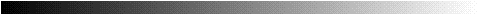 RÉFÉRENTIEL DE FORMATIONÀ LA PRÉVENTION DES RISQUES D’ORIGINE ÉLECTRIQUEÉLÈVES, APPRENTIS et ÉTUDIANTS PRÉPARANT LES DIPLÔMES DE L’ÉDUCATION NATIONALEVersion de juin 2013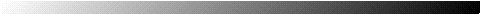 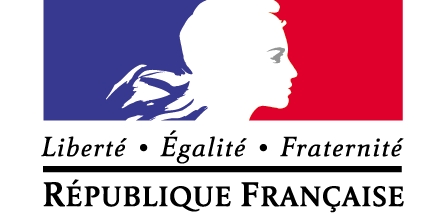 Formation à la prévention des risques d’origine électriquePRÉAMBULELa   prévention   des   risques  constitue   l’une   des   préoccupations  majeures  de l’Éducation nationale et tout particulièrement lorsqu’il s’agit de définir les référentiels de formation des élèves et des étudiants qui s’engagent dans un cursus de formation professionnelle.S’agissant de la formation à la prévention des risques d’origine électrique, les accords nationaux signés en 1993 et 1997 entre la Caisse nationale d’assurance maladie des travailleurs salariés (CNAMTS) et le ministère de l’Éducation nationale, sont à cet égard exemplaires car ils expriment la volonté de faire converger des moyens complémentaires en direction des élèves, des étudiants et des professeurs concernés.De nombreuses formations, liées notamment aux secteurs de l’électricité, de la maintenance et de l’énergie, sont engagées dans le dispositif de validation d’acquis des compétences significatives de l’habilitation électrique des élèves, apprentis et étudiants - dorénavant nommés « apprenants » dans la suite du présent document - concernés, il convient désormais d’étendre ce dispositif à toute filière professionnelle susceptible d’activités présentant des risques d’origine électrique dans l’exercice du métier. Pour cela il est nécessaire de préciser clairement que l’habilitation électrique résulte de deux acquis distincts : la formation à l’habilitation électrique et la connaissance du contexte professionnel dans l’exercice du métier. Dans cette perspective, il est clair que pour un même niveau d’habilitation le contexte professionnel et les équipements électriques peuvent être très différents en fonction des métiers et des formations. Les matériels supports de formation utilisés pour la formation en mi- lieu scolaire doivent être définis en fonction de la filière de formation concernée ; tous ces supports pourront être utilisés pour la formation à la prévention des risques d’origine électrique et pour la validation des compétences. Comme tout matériel didactique, le choix des matériels susceptibles d’illustrer le contexte professionnel est laissé à l’initiative des établissements et peuvent faire l’objet de recommandations dans les documents « repères pour la formation ».En conséquence, l’ensemble des dix-neuf tâches professionnelles proposées dans ce référentiel, qui conduisent à attester un niveau maximal de formation de type B2V(L)- BC(L), BR ou BR Photovoltaïque, apparaît générique et indépendant des aspects matériels représentatifs des champs professionnels visés par le diplôme ; chaque tâche devra être adaptée au diplôme préparé.La réussite à la formation à l’habilitation électrique de l’apprenant, préparant un diplôme de l’Éducation nationale, est attestée au travers du suivi individuel de la formation.Le présent document définit les compétences requises pour chaque diplôme spécifié, il précise le niveau d’exigence visé par la formation. Ce niveau doit permettre au futur employeur de délivrer une habilitation à l’apprenant, après mise en situation.Pour effectuer un stage en entreprise ou une période de formation en milieu professionnel, l’apprenant devra posséder un niveau de formation compatible avec les tâches qui lui seront confiées.Formation à la prévention des risques d’origine électriqueSOMMAIREPRÉSENTATION DU DISPOSITIF	Page 5PARTIE A :	PRÉSENTATION DU RÉFÉRENTIEL1.	CHAMP DE L’ÉTUDE ET DIPLÔMES CONCERNÉS	Page 72.	FONDAMENTAUX DE LA PRÉVENTION DES RISQUES D’ORIGINE ÉLECTRIQUE3.4.		RAPPELS DE LA NORME NF C 18-510 (ARTICLE 5.7.2.) ET DU RECUEIL D’INSTRUCTIONS DE SÉCURITÉ UTE C 18-550 (CHAPITRE 3.8.2)5.		RAPPEL DE LA DÉFINITION DES TRAVAUX SUR LES INSTALLATIONS DANS LES ÉTABLISSEMENTS SCOLAIRES	Page 136.		RELATION ENTRE DIPLOME ET FORMATION A LA PRÉVENTION DES RISQUES D’ORIGINE ÉLECTRIQUE	Page 137.		MISE EN OEUVRE DES MODULES DE FORMATION DES ENSEIGNANTS ET FOR- MATEURS7.3.	Le secteur des équipements électriques des véhicules et engins à énergie électrique embarquée	Page 148.		ÉQUIPEMENTS PÉDAGOGIQUES ET ESPACES NÉCESSAIRES À LA MISE EN ŒU- VRE DE LA FORMATION1.	LISTE DES TÂCHES PROFESSIONNELLES	Page 18PARTIE C :      DÉFINITIONS DES NIVEAUX DE FORMATION PAR DIPLÔMES POUR LES FILIÈRES CONCERNÉES PAR LES RISQUES D’ORIGINE ÉLEC- TRIQUEPARTIE D :	CONTENUS TYPES DE FORMATION	Page 48PARTIE E :	PRÉREQUIS EN ÉLECTRICITÉ POUR LA FORMATION DES ENSEI- GNANTS À LA PRÉVENTION DES RISQUES D’ORIGINEÉLECTRIQUE	Page 49PARTIE F :	RESSOURCES DOCUMENTAIRESPARTIE G :	LISTE DES TESTS À CARACTÈRE THÉORIQUE	Page 56Formation à la prévention des risques d’origine électriquePRÉSENTATION DU DISPOSITIFSi les accidents liés aux risques d’origine électrique sont relativement peu nombreux, le ni- veau de gravité constaté est souvent extrême, notamment pour les jeunes travailleurs. Ce constat fait de la formation des apprenants concernés par les risques d’origine électrique, une nécessité.La loi 91-1 du 3/01/91, article 30, favorisant la formation professionnelle et l’insertion sociale, a fait compléter et modifier l’article L4111-3 du code du travail concernant les ateliers des établissements publics dispensant un enseignement technologique ou professionnel en rendant obligatoire l’application d’une partie du code du travail (chapitres liés à l’hygiène et la sécurité) à ces locaux.La circulaire n° 93-306 du 26/10/93 insiste sur le rôle formateur de l’école en matière de sécurité. L’accord national pour la formation aux risques professionnels d’origine électrique du11/04/95  passé  entre  la  Caisse  nationale  d’assurance  maladie  des  travailleurs  salariés(CNAMTS),  l’Institut  national  de  recherche  et  de  sécurité  (INRS)  et  le  ministère  de l’Éducation nationale précise les modalités de mise en place de cette formation destinée aux enseignants et aux apprenants des sections concernées.Formation à la prévention des risques d’origine électriqueLa formation à la prévention des risques d’origine électrique a pour objet de permettre aux apprenants qui relèvent des champs professionnels concernés par ces risques, d’être habilités par leur futur employeur pour l’exercice de leur profession conformément au décret 82-167 du 16 février 1982 pour les ouvrages électriques, au décret 2010-1118 du 22 septembre2010 pour les installations électriques et à la norme NF C 18-510 qui prévoient cette habilitation.Définition de l’habilitation électrique (NF C 18-510) ARTICLE 5.1.2L'habilitation est la reconnaissance par l'employeur de la capacité d'une personne placée sous son autorité, à accomplir en sécurité vis-à-vis du risque électrique, les tâches qui lui sont confiées.Nota : la formation est limitée aux opérations d’ordre électrique et non électrique réalisées sur des installations électriques :· du domaine très basse tension (par abréviation TBT) installations dans lesquelles la tension ne dépasse pas 50 volts en courant alternatif ou 120 volts en courant continu lisse ;· du domaine basse tension (par abréviation BT) installations dans lesquelles la tension excède 50 volts sans dépasser 1000 volts en courant alternatif ou excède 120 volts sans dépasser 1500 volts en courant continu lisse.Chaque formation, en fonction du niveau d’habilitation visé, nécessite un niveau de pré- requis (cf. partie E).Les formations comprennent deux étapes : une formation théorique assortie d’une formation pratique. Ces deux étapes comportent chacune une validation.Pour un niveau d’habilitation donné, l’obtention des validations théorique et pratique entraîne la validation correspondante.Les formations et les validations correspondantes qui en découlent font l'objet d'un suivi individuel de formation.Délivrance d’un titre d'habilitation par l’employeur dans le cadre des stages ou périodes de formation en milieu professionnel.L’habilitation est nécessaire pour tout élève ayant à opérer sur des installations électriques au cours de son stage ou de ses périodes de formation en milieu professionnel.Ce titre d'habilitation, spécifique à l’entreprise pour la période concernée, est délivré par l'employeur en fonction :·	des connaissances techniques de la personne à habiliter ;·	de son aptitude médicale ;·	des validations recensées, en relation avec le diplôme préparé.Formation à la prévention des risques d’origine électrique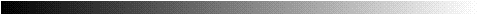 PARTIE A PRÉSENTATION DU RÉFÉRENTIEL1.  CHAMP DE L’ÉTUDE ET DIPLÔMES CONCERNÉSChaque formation conduisant à un diplôme de l’Éducation nationale est concernée par le présent référentiel de formation si des risques d’origine électrique sont susceptibles d’être présents lors de la réalisation de tâches professionnelles exercées dans l’entreprise ou lors de la réalisation d’opérations d’ordre électrique ou non électrique dans le cadre de la formation.2.  FONDAMENTAUX DE LA PRÉVENTION DES RISQUES D’ORIGINE ÉLEC- TRIQUELa prévention des risques d’origine électrique s’inscrit dans une démarche globale de prévention fondée sur la capacité à :-+    analyser les risques ;-+    définir et mettre en œuvre des mesures de prévention adaptées.L’ensemble des risques (d’origine électrique et autres risques discernables) doit être ana- lysé dans le cadre des opérations effectuées sur des ouvrages ou des installations électriques ou dans l'environnement de ceux-ci. Après analyse globale des situations à ris- ques par l’employeur, l’analyse sur site du risque électrique est réalisée par un chargé de travaux ou par un chargé d’interventions, mais aussi par tout exécutant afin que la tâche puisse être effectuée en sécurité.2.1. ANALYSE DES RISQUES D’ORIGINE ÉLECTRIQUE DU DOMAINE BTLe risque d’origine électrique trouve sa source dans la notion de voisinage avec une pièce nue sous tension. En utilisant le modèle de représentation du processus d’apparition d’un dommage (modèle utilisable quelle que soit la nature du phénomène dangereux et ici appliqué aux risques d’origine électrique), la situation de voisinage constitue une situation dangereuse pour l’opérateur puisqu’il se trouve exposé à un phénomène dangereux qui est l’énergie électrique.SITUATION DE TRAVAILSITUATION DANGEREUSEPHENOMENE DANGEREUXPERSONNEPhénomène dangereux (ISO 12100-1) : source potentielle de dommageDanger (décret n° 2001-1016 du 5 novembre 2001) : propriété ou capacité intrinsèque d’un équipement, d’une substance, d’une méthode de travail, de causer un dommage pour la santé des travailleurs.Nota : le terme « danger » peut être considéré comme un synonyme de « phénomène dangereux ».Situation dangereuse (ISO 12100-1) : situation dans laquelle une personne est exposée à au moins un phénomène dangereux. L’exposition peut entraîner un dommage, immédiatement ou à plus long terme.SITUATION DE TRAVAILSITUATION DANGE- REUSEÉNERGIEÉLECTRIQUE	PERSONNEVoisinage simple de pièces nues sous tension du domaine BT : (Norme NF C18-510) « Le travail est dit au voisinage simple lorsque l’opérateur et ou les objets qu’il manipule se trouvent dans la zone1 c'est-à-dire entre 3 m et 0,30 m des pièces nues sous tension. ».Voisinage renforcé de pièces nues sous tension du domaine BT : (Norme NF C18-510) « Le travail est au voisinage renforcé basse tension lorsque l’opérateur ou les objets qu’il manipule se trouvent dans la zone 4, c'est-à-dire à une distance inférieure à0,30 m à partir des pièces nues sous tension mais sans qu’il y ait contact intentionnelavec ces pièces nues ».Les pièces nues sous tension, qui ne sont accessibles qu’à l’aide d’un outil ou qui ne sont pas accessibles au doigt d’épreuve défini par la norme en vigueur et correspondant au degré de protection IP2x ou IPxxB (NF EN 60529), ne sont pas à considérer comme des pièces nues sous tension.L’apparition d’un événement dangereux au sein de la situation dangereuse peut con- duire à l’apparition d’un dommage.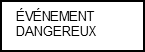 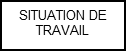 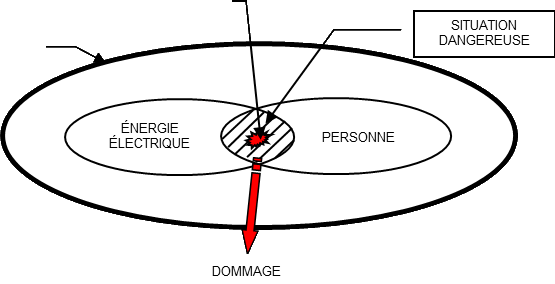 Dommage (ISO 12100-1) : blessure physique ou atteinte à la santé.Événement dangereux (EN1050) : événement capable de provoquer un dommage Dans  le cadre des situations de voisinage renforcé, l’événement dangereux est le contact avec une pièce nue sous tension.2.2. PRINCIPES   GÉNÉRAUX   DE   PRÉVENTION   AU   REGARD   DU   RISQUE D’ORIGINE ÉLECTRIQUE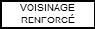 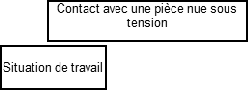 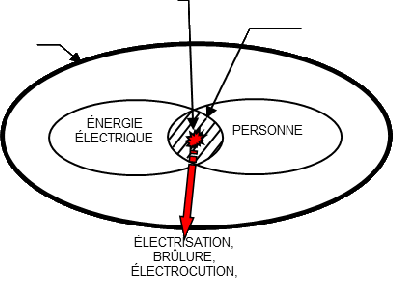 Ces principes sont définis par la loi 91-1414 du 31/12/91 modifiée le 15/01/02. Ils vi- sent à définir une hiérarchie des mesures de prévention. La mise en œuvre de ces principes consiste à définir les mesures de prévention en respectant les étapes sui- vantes :-+ ÉTAPE N°1 : supprimer le phénomène dangereux (prévention intrinsèque)Puisque le risque d’apparition d’un dommage est lié à l’existence d’un phénomène dangereux, le premier principe de prévention vise à supprimer le phénomène dangereux lui-même. C’est ainsi que le travail hors tension doit toujours être privilégié en réalisant une consignation électrique (Décret 2010-1118 du 22 septembre 2010).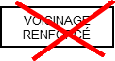 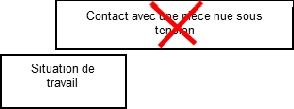 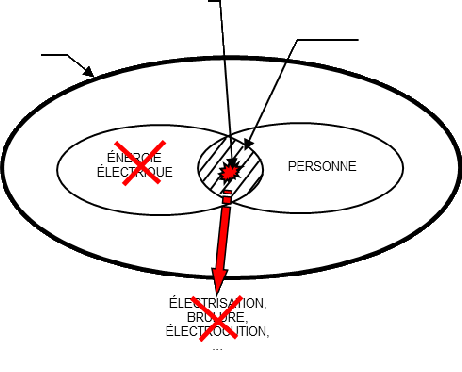 -+ ÉTAPE N°2 : mettre en œuvre des mesures de protection collectiveSi un ouvrage ou une installation électrique ne peut être consigné (cas où les conditions d’exploitation rendent dangereuse ou impossible la mise hors tension ou si la nature du travail requiert la présence de tension), toutes les mesures doivent être prises afin de supprimer la situation de voisinage.Cette suppression est obtenue en mettant hors de portée les pièces nues sous tension par la mise en œuvre d’équipements de protection collective :·   éloignement matérialisé par la mise en place d’un balisage ;·	par interposition d’obstacles tels que panneaux, cloisons, façades, grillages, etc. ;·   par pose d’isolations tels que écrans isolants, nappes isolantes, protecteurs.MOYEN DE MISE HORS DE PORTÉESituation de travailÉNERGIEÉLECTRIQUE	PERSONNE-+ ÉTAPE N°3 : mettre en œuvre des mesures de protection individuelleSi la suppression du voisinage ne peut être obtenue par la mise hors de portée des pièces nues sous tension au moyen de mesures de protection collective, il faut tout mettre en œuvre pour que l’opérateur soit isolé par rapport aux sources de tension et par rapport à la terre et protégé des conséquences dues aux courts-circuits, à savoir par le port d’équipements de protection individuelle (gants isolants, casque avec écran facial, chaussures isolantes, etc.) et l’utilisation d’équipements de travail (outillage isolant ou isolé, dispositif de vérification d’absence de tension, etc.).Ces mesures sont destinées à réduire le risque de contact fortuit avec des pièces nues sous tension.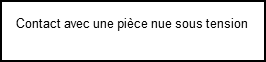 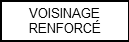 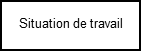 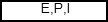 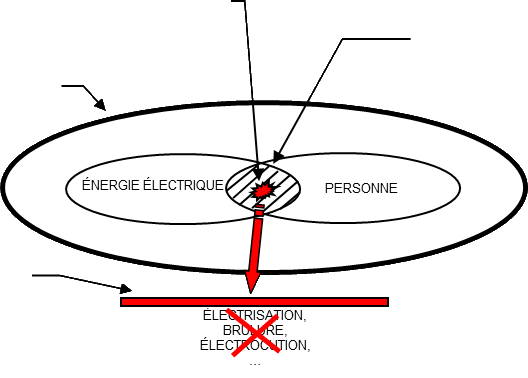 -+ COMPLÉMENT AUX ÉTAPES PRECEDENTES : établir des instructionsEn complément des mesures de prévention précédentes, un document écrit peut être porté à la connaissance des opérateurs :·	instruction permanente de sécurité (IPS) pour les travaux habituels ou répétitifs ;·	consigne particulière pour une opération donnée.3.  DÉFINITION ET ORGANISATION DE LA FORMATIONLa formation comporte deux étapes indissociables.3.1. 1ère ÉTAPE : ACQUISITION DES CONNAISSANCES THÉORIQUESL’acquisition de connaissances théoriques est un préalable à la maîtrise des risques d’origine électrique  et au respect  des règles de protection (décret 2010-1118 et norme NF C 18 510).Pour ce faire, les enseignants mettront en œuvre les contenus types de formation dé- finis à la partie D. À l’issue de la formation, les apprenants seront soumis à un con- trôle de connaissances.Les contrôles ont pour objet de valider la capacité des apprenants à réussir aux tests retenus pour la formation à l’habilitation électrique (Partie G : « liste des tests à caractère théorique »).Pour chaque niveau de formation, chacune des tâches pratiques constitutives de la formation pratique, ne pourra être mise en œuvre qu’après acquisition des compétences théoriques requises pour cette tâche.Par ailleurs, la formation à la prévention des risques étant un préalable aux situations professionnelles qui présentent notamment des risques d’origine électrique, celle-ci doit donc débuter dès le début de la formation.3.2. 2ème ÉTAPE : ACQUISITION DES COMPÉTENCES PRATIQUESElle permet de vérifier la capacité des apprenants à mettre en application les tâches professionnelles, définies dans la partie B, dans des espaces et sur des équipements représentatifs des installations réelles de la filière considérée.Il est important de souligner que la mise en œuvre des tâches s’effectue dans le cadre des activités habituelles de travaux pratiques qui pourront avoir une finalité plus large que la ou les tâches considérées.Cette étape se termine par une validation des tâches professionnelles relatives au niveau d’habilitation visé.Nota : en cas d’insuccès, la tâche sera à nouveau évaluée, l’objectif étant de permettre aux apprenants de réussir l’ensemble des tâches.3.3. SUIVI INDIVIDUEL DE FORMATIONL’apprenant fera l'objet d'un suivi individuel de formation reprenant notamment :·   son nom et son prénom ;·   les formations suivies ;·   les validations obtenues suite à ces formations ;La non linéarité des formations et leur récursivité nécessite l'usage d'un outil de gestion adapté. Cet outil devra, entre autres, permettre d'éditer les attestations nécessaires.3.4. MODALITÉS DE VALIDATIONLa réussite aux tests à caractère théorique ou aux tâches professionnelles est consignée, par le professeur, dans l'outil de suivi individuel de la formation de l’apprenant au fur et à mesure de leur validation.Les conditions de réalisation et les résultats attendus sont donnés dans la fiche qui décrit la tâche choisie pour objet d’étude (cf. « Partie B : tâches professionnelles »). Les résultats représentatifs de l’acquisition des compétences relatives à la maîtrise du risque d'origine électrique sont, à tout moment, analysés par le professeur.La validation est indépendante de l’obtention du diplôme (pour tous les niveaux : V, IV et III). Il est possible qu’un candidat soit titulaire de la validation qui atteste qu’il a suivi, avec succès, la formation à la prévention des risques d’origine électrique, même s’il n’a pas réussi les épreuves liées à l’obtention du diplôme.La validation globale intervient dès que tous les acquis théoriques et pratiques, correspondant au niveau d’habilitation visé, sont validés. Après saisie du suivi individuel de la formation sur l'outil de gestion, l’attestation éditée est signée par le chef d’établissement.Dans un souci de traçabilité, l’établissement scolaire conserve une trace (document écrit ou copie informatique) des attestations émises suite à la validation des formations.4.  RAPPELS DE LA NORME NF C 18-510 (ARTICLE 5) ET DU RECUEIL D’INSTRUCTIONS DE SÉCURITÉ UTE C 18-550 (CHAPITRE 3)Pour que les modules de formation soient reliés à des références univoques, issues de la norme NF C 18-510 et du recueil d’instructions de sécurité UTE C 18-550, il est nécessaire de rappeler les notations qui qualifient les symboles d’habilitation en milieu professionnel. De façon limitative, pour ceux qui concernent les diplômes de l'éducation nationale, ceux-ci sont repérés par les caractères suivants :-+ B0 ou B0L soit exécutant non électricien, soit chargé de chantier non électricien-+ B1 ou B1V ou B1VL exécutant électricien-+ B2 ou B2V ou B2VL chargé de travaux-+ BC ou BCL chargé de consignation-+ BR chargé d’intervention générale ou BR Photovoltaïque chargé d’intervention géné- rale photovoltaïque-+ BS chargé d’intervention élémentaire-+ BE (Essai, Mesurage) chargé d’opération spécifique-+ BP Chargé d’intervention chaîne PV pour les opérations photovoltaïques sur chaîne photovoltaïque4.1.         RAPPEL DE LA SIGNIFICATION DES LETTRES UTILISEESB   caractérise les ouvrages ou les installations du domaine BT et TBT.R   caractérise les interventions BT générales.S   caractérise les interventions BT élémentaires.C   caractérise la consignationV	en basse tension, pour indiquer que le titulaire peut effectuer des travaux d'ordre électrique dans la zone de voisinage renforcé BT.E	caractérise les opérations spécifiques. Cette lettre doit être obligatoirement complétée par un attribut (voir NFC 18-510 art. 5.7.2.5 et UTE C 18-550Chap. 3.8.2.5). En fonction de l'attribut, le titulaire peut effectuer des opérations d'essai, ou de vérification ou de mesurage ou des manœuvres.P	caractérise les opérations sur les chaînes PV des installations photovoltaïques.L	caractérise les opérations sur les véhicules et engins à énergie électrique embarquée.4.2.	RAPPEL DE LA SIGNIFICATION DES CHIFFRES UTILISÉS0  caractérise le personnel réalisant des travaux d’ordre non électrique1  caractérise le personnel exécutant des opérations d’ordre électrique.2  caractérise le personnel chargé de travaux responsable de l'organisation et de la surveillance du chantier, quel que soit le nombre d'exécutants placés sous ses or- dres.5. RAPPEL DE LA DÉFINITION DES OPÉRATIONS SUR LES INSTALLATIONS DANS LES ÉTABLISSEMENTS SCOLAIRESDans les établissements scolaires, on distinguera trois types d’opérations dont la définition procède de la réglementation (décret 2010-1118) :a) Les travaux sont effectués hors tension, sauf s’il ressort de l’évaluation des risques que les  conditions  d’exploitation  rendent  dangereuse  la  mise  hors  tension  ou  en  cas d’impossibilité technique. La partie de l’installation sur laquelle les travaux hors tension sont effectués doit être préalablement identifiée et consignée, de telle façon que, pendant toute la durée des travaux, aucune tension ne subsiste, ne puisse apparaître ou réapparaître dans cette partie d’installation ;b) Les opérations (travaux hors tension, interventions) effectuées au voisinage de pièces nues sous tension sont limitées aux cas où il n’a pas été possible de supprimer ce voisinage soit en consignant l’installation ou la partie d’installation à l’origine de ce voisinage soit à dé- faut, en assurant la protection par éloignement, obstacle ou isolation ;c) Les opérations d’ordre non électrique dans le voisinage de pièces nues sous tension sont limitées aux seules opérations qui concourent à l’exploitation et à la maintenance des installations électriques.Les situations de travail « sous tension » sont exclues de ce référentiel.6.  RELATION ENTRE DIPLÔME ET FORMATION À LA PRÉVENTION DES RISQUES D’ORIGINE ÉLECTRIQUEPour chaque diplôme concerné par les risques d’origine électrique, un tableau de référence définit les relations existant entre diplôme et niveau d’habilitation. Voir Partie C de ce référentiel.7.  MISE EN ŒUVRE DES MODULES DE FORMATION DES ENSEIGNANTS ET FORMATEURSLa mise en relation des tâches professionnelles avec les diplômes, permet de dégager trois secteurs de formation.7.1 LE SECTEUR DES INSTALLATIONS INDUSTRIELLES, TERTIAIRES ET DO- MESTIQUES (HORS PHOTOVOLTAÏQUES) :·	module B1V-B2V-BC-BR-BE EssaiLa mise en œuvre du sous module de formation B2V-BC-BR correspond à la mise en œuvre des tâches professionnelles et des tests théoriques associés d’un exécutant d’opérations d’ordre électrique (B1), d’un chargé de travaux hors tension en zone de voisinage simple (zone 1) (B2) et en zone voisinage renforcé BT (zone 4) (B2V),  d’un  chargé  de  consignation  (BC),  d’un  chargé  d’intervention générale (BR).La mise en œuvre du sous module de formation BE Essai correspond à la mise en œuvre des tâches professionnelles et des tests théoriques associés d’un chargéd’opération spécifique d’essai en zone de voisinage simple (zone 1) et en zone devoisinage renforcé BT (zone 4).·	module B0-BS-BE MesurageLa mise en œuvre du sous module de formation B0 correspond à la mise en œuvre des tâches professionnelles et des tests théoriques associés d’un chargé de chantier ou d’un exécutant. Celui-ci fait réaliser (chargé de chantier) ou réalise (chargé de chantier ou exécutant) des opérations d’ordre non électrique sur une installation consignée ou dans la zone de voisinage simple (zone 1).La mise en œuvre du sous module de formation BS correspond à la mise en œuvre des tâches professionnelles et des tests théoriques associés d’un chargé d’intervention BT élémentaire hors tension et hors zone de voisinage renforcé (zone 4).La mise en œuvre du sous module de formation BE Mesurage correspond à la mise en œuvre des tâches professionnelles et des tests théoriques associés d’un chargé d’opération spécifique de mesurage en zone de voisinage simple (zone 1) et en zone de voisinage renforcé BT (zone 4).7.2 LE SECTEUR DES INSTALLATIONS PHOTOVOLTAÏQUES :·	module BP-BR PhotovoltaïqueLa mise en œuvre du sous module de formation BP correspond à la mise en œuvre des tâches professionnelles et des tests théoriques associés d’un opérateur qui, sans être un électricien, réalise des opérations élémentaires sur chaîne PV (« circuit  en  courant  continu  dans  lequel  des  modules  photovoltaïques  sont connectés en série afin de former des ensembles de façon à générer la tension de sortie spécifiée », cf. publication UTE C 15-712-1) hors zone de voisinage renforcé (zone 4).La mise en œuvre du sous module de formation BR Photovoltaïque correspond à la mise en œuvre des tâches professionnelles et des tests théoriques associés d’un chargé d’intervention générale photovoltaïque (BR Photovoltaïque).7.3 LE SECTEUR DES ÉQUIPEMENTS DES VEHICULES ET ENGINS A ENERGIE ELECTRIQUE EMBARQUEE :·	module B0L-B2VLLa mise en œuvre du sous module de formation B0L correspond à la mise en œuvre des tâches professionnelles et des tests théoriques associés d’un chargé dechantier ou d’un exécutant. Celui-ci fait réaliser (chargé de chantier) ou réalise (chargé de chantier ou exécutant) des opérations d’ordre non électrique sur un vé- hicule ou un engin à énergie électrique embarquée dont l’équipement électrique est consigné ou dans le voisinage simple (zone 1).La mise en œuvre du sous module de formation B2VL correspond à la mise en œuvre des tâches professionnelles et des tests théoriques associés d’un exécutant d’opérations d’ordre électrique (B1L), d’un chargé de travaux hors tension en zone de voisinage simple (zone 1) (B2L) et en zone de voisinage renforcé BT (zone 4) (B2VL), d’un chargé de consignation (BCL) sur l’équipement électrique d’un véhicule ou un engin à énergie électrique embarquée.8.  ÉQUIPEMENTS PÉDAGOGIQUES ET ESPACES NÉCESSAIRES À LA MISE EN ŒUVRE DE LA FORMATIONL’acquisition des compétences pratiques appelle des dispositions pédagogiques particulières et doit mobiliser des équipements, dans des locaux adaptés, en fonction des ni- veaux d’habilitation visés.8.1. RESSOURCES DOCUMENTAIRES ET OUTILS PÉDAGOGIQUESLes ressources documentaires et les outils pédagogiques suivants sont recommandés :·  le décret n° 2010-1118 du 22 septembre 2010 relatif aux opérations sur les installations électriques ou dans leur voisinage ;·  la norme NF C 18-510 intitulée « Opérations sur des ouvrages et installations électriques et dans un environnement électrique - prévention du risque électrique » ;·  les recueils de prescriptions ou d’instructions associés à cette norme :· UTE C 18-510-1 pour les ouvrages,· UTE C 18-510-2 pour les opérations effectuées sur les installations de production d’électricité ou dans leur environnement,· UTE C 18-510-3 pour les opérations effectuées sur les installations électriques ou dans leur environnement,· UTE C 18-531 pour le personnel exposé au risque électrique lors d'opérations d'ordre non électrique et lors d'opérations d'ordre électrique simples,· UTE C 18-540 pour les opérations basse tension sur les installations et les ouvrages hors travaux sous tension,· UTE C 18-550 opérations sur véhicules et engins automobiles à motorisation thermique, électrique ou hybride ayant une énergie électrique embarquée, etc.) ;·  des logiciels et des vidéogrammes d’apprentissage ;·  des logiciels de validation des acquis théoriques.8.2. MATÉRIELS LIÉS À LA SÉCURITÉ ÉLECTRIQUELes matériels liés à la sécurité électrique doivent permettre une mise en œuvre de la formation et de la validation de tous les apprenants pour toutes les tâches professionnelles pour le ou les niveaux considérés. Les matériels suivants sont indispensables :·	les équipements de protection collective : dispositif de balisage, nappe isolante, écran de protection, tapis isolant, etc. ;·	les équipements de protection individuelle : casque isolant,  écran facial, gants isolants, chaussures isolantes, etc. ;·	les équipements de travail : cadenas de condamnation, outils isolants ou isolés, dispositif de vérification d’absence de tension, équipement portable de mise à la terre et de mise en court-circuit, etc.8.3. SUPPORTS NÉCESSAIRES À L’APPRENTISSAGE ET À LA VALIDATION DES TÂCHES PROFESSIONNELLES :Le nombre de supports doit permettre une mise en œuvre de la formation et de la validation de tous les apprenants pour toutes les tâches professionnelles pour le ou les niveaux considérés. Ces supports permettent la mise en œuvre des tâches professionnelles liées aux trois situations suivantes :•		situation d’opération au voisinage de pièces nues sous tension en zone 1 ou en zone 4 ;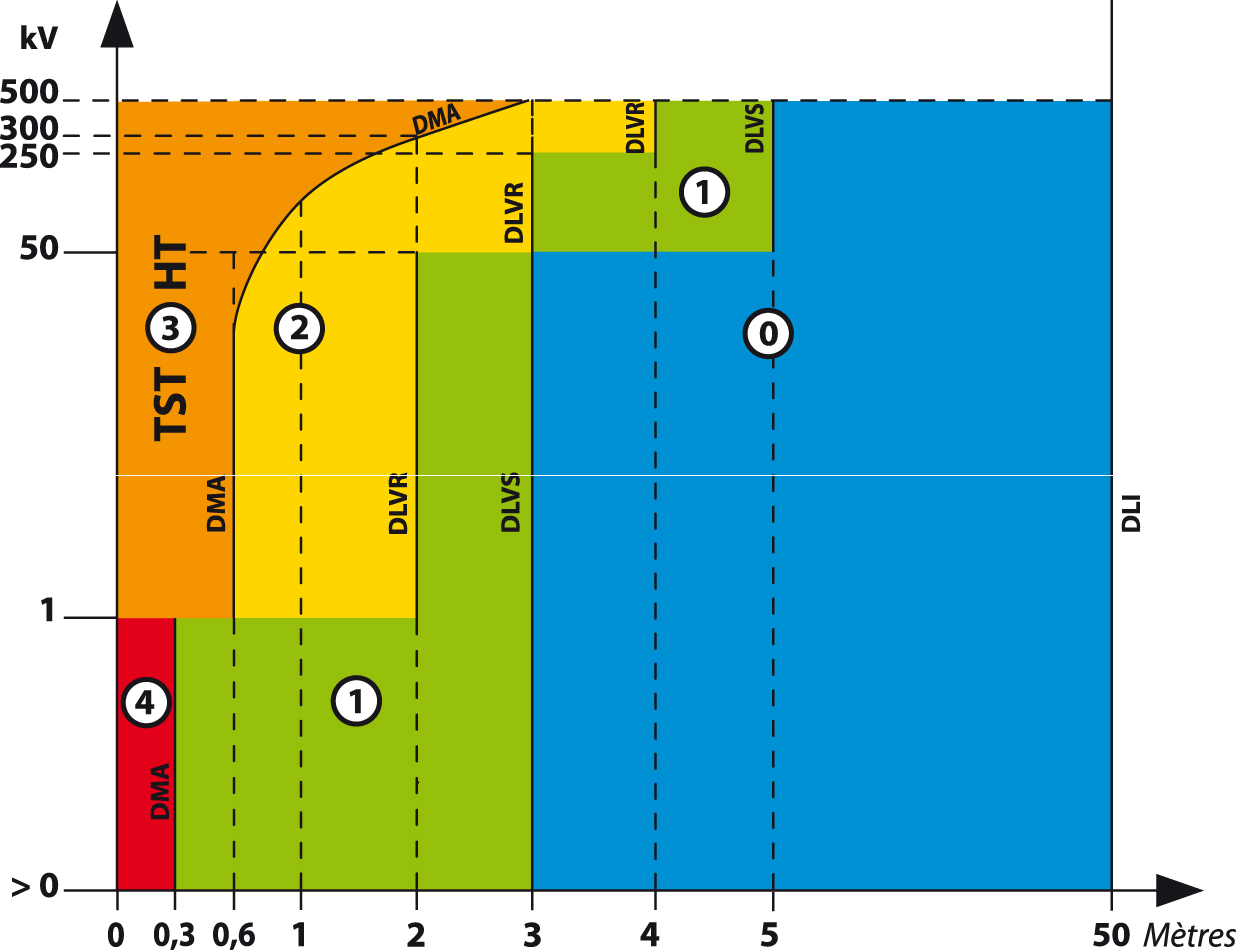 Figure 7 – Zones en champ libre (courant alternatif)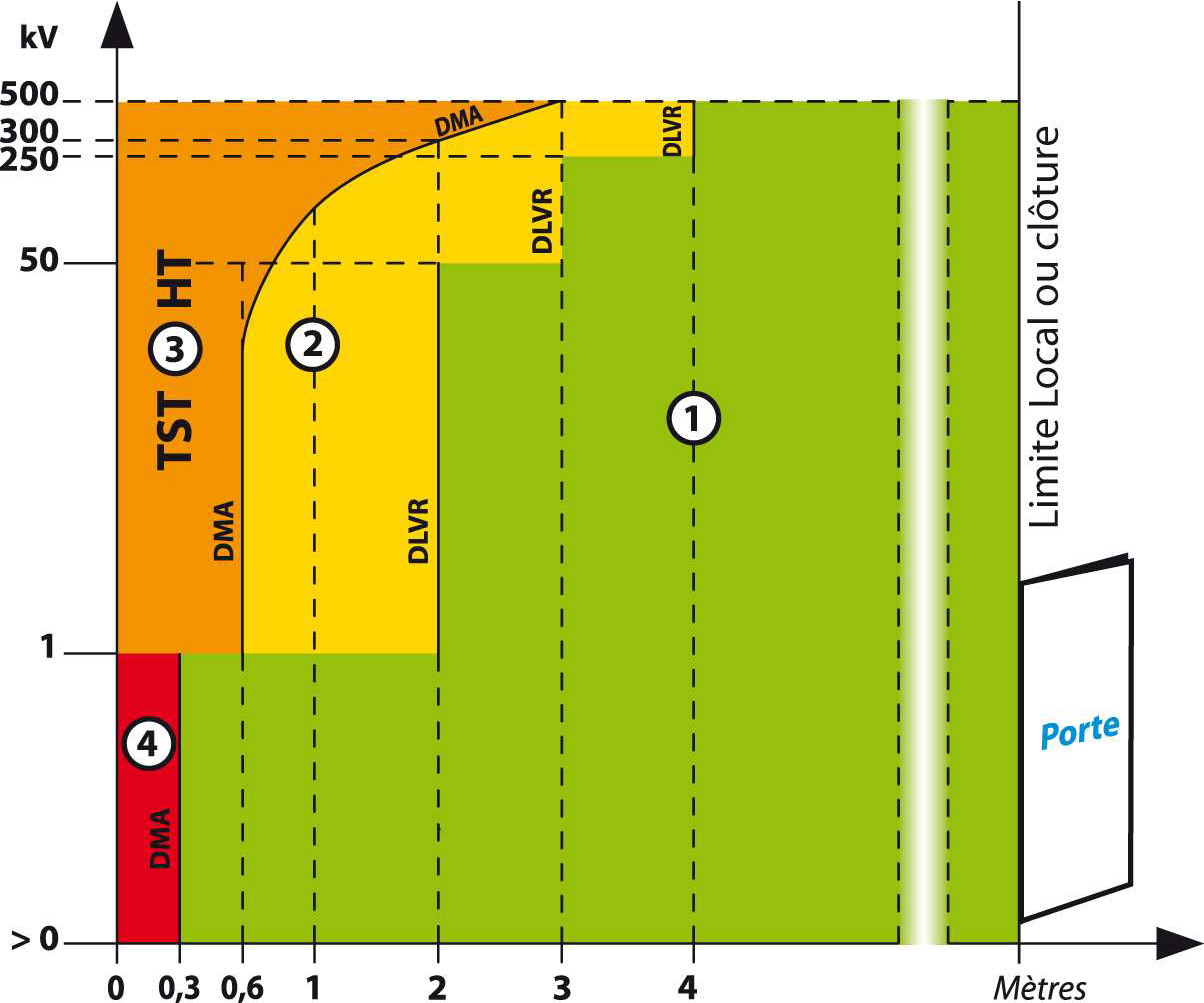 Figure 8 – Zones à l’intérieur d’un local et emplacement d’accès réservé aux électriciens (courant alternatif)•	situation de travail en présence d’énergie résiduelle ;•	situation de travail avec risque de réalimentation.8.4. ESPACES DE FORMATIONLes établissements d’enseignement concernés par la formation à la prévention des risques d’origine électrique, doivent définir pour la formation, des espaces ou des zones d’activité nécessaires à la mise en œuvre des tâches professionnelles.Ces espaces sont alors définis, en référence à la norme NF C 18-510, comme« locaux ou emplacements d’accès réservé aux électriciens ».Il convient de mettre en relation ces espaces ainsi définis avec les désignations des salles, ateliers, laboratoires ou zones utilisées dans les repères pour la formation (ou guides d’équipement) de chaque filière ou section concernée.9.  OBLIGATIONS DES ENSEIGNANTS ET DES APPRENANTS9.1. OBLIGATIONS DES ENSEIGNANTSDans le cadre de la mise en œuvre de la formation à la prévention des risques électriques, il importe que les enseignants soient au fait des obligations qui sont les leurs. Ces obligations se situent aux niveaux suivants :·   formation théorique et pratique des apprenants ;·	définition des activités pratiques d’apprentissage en relation avec le niveau de validation visé ;·	définition des activités pratiques réalisées en autonomie en relation avec le niveau de validation atteint ;·	surveillance des apprenants quant à leurs conditions d’accès aux zones présentant des risques d’origine électrique ;·	contrôle et suivi des acquis des apprenants à l’aide des documents de suivi individuel ;·	utilisation des matériels de protection collective et individuelle au regard de risques identifiés, et non pas de manière systématique indépendamment des risques présents dans une situation de travail donnée.9.2. OBLIGATIONS DES APPRENANTSSi la responsabilité de l’équipe éducative est mise en jeu en cas de présence de risque d’origine électrique, elle n’exonère pas l’apprenant de sa responsabilité lorsque celui-ci a reçu une formation spécifique à la prévention des risques d’origine électrique. En effet, il convient de rappeler aux apprenants qu’ils sont personnellement responsables de la mise en œuvre des acquis de cette formation au fur et à mesure de leur progression.Formation à la prévention des risques d’origine électrique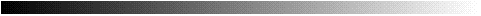 PARTIE BTÂCHES PROFESSIONNELLESLes tâches professionnelles sont significatives des opérations exécutées en milieu professionnel par des personnels habilités. Elles sont au nombre de dix-neuf, réparties suivant les différents niveaux d’habilitation.1. LISTE DES TÂCHES PROFESSIONNELLES*Toute opération réalisée en zone de voisinage renforcé BT (zone 4) décrite dans la liste des tâches professionnelles est issue de l’analyse des risques et de la situation spécifique de la tâche à accomplir et concluant qu’il n’existe aucune autre alternative que d’opérer dans la zone de voisinage renforcé.2. PRINCIPES GÉNÉRAUX DE DÉFINITION DES TÂCHESChaque tâche est définie en fonction des différentes rubriques constituant le scénariod’application :·	Responsable,·	Exécutant,·	Support,·	Condition(s) particulière(s),·	Équipement de sécurité,·	Document(s),·	Règles particulières liées à la tâche,·	Règle complémentaire (du contexte électrique ou non). Les résultats attendus sont déclinés précisément.L’application peut donc être diversifiée en fonction des filières ou sections dans la mesure où elle respecte le libellé de la tâche et les résultats attendus.La chronologie des résultats attendus a été définie avec le souci de la plus grande cohérence possible. Cependant, cette chronologie ne correspond pas à une obligation et peut être modifiée pour tenir compte des spécificités d’application.3. REMARQUES SUR LA MISE EN ŒUVRE DES TÂCHESPréalablement à toute opération, l’apprenant la décomposera en phases d’opérations successives. Sur chacune de ces phases, il sera fait une analyse visant à adapter les modes opératoires de façon à supprimer les risques ou, à défaut, de les réduire.Pour assurer la faisabilité de mise en œuvre des différentes tâches, celles-ci doivent être réalisées dans le cadre des activités pratiques en veillant à les situer dans un contexte le plus proche possible des réalités industrielles.C’est ainsi que :·	une opération peut englober plusieurs tâches et/ou avoir une finalité plus large que la ou les tâches considérées,·	certaines tâches peuvent faire l’objet de scénarios impliquant plusieurs opérateurs, chacun réalisant une tâche à un niveau spécifié.4. SYNOPTIQUE DES ÉCHANGES DE DOCUMENTS A CARACTÈRE ADMINISTRATIFCe synoptique présente la hiérarchie des différents acteurs et la chronologie des échan- ges d’information lors de l’exécution de travaux ou d’interventions sur des ouvrages ou installations électriques conformément à la norme NF C 18-510 ou aux recueils de pres- criptions relatifs à la norme NF C 18-510.Les échanges d’informations présentés se limitent à ceux nécessaires pour la mise en œuvre des tâches professionnelles définies dans ce référentiel. Ils s’appuient sur l’utilisation de documents à caractère administratif qu’il convient de mettre en œuvre de façon pertinente avec les apprenants. Ces documents, dont les modèles présentés dans l’annexe A de la norme, sont :Attestation de consignation -AC-o en une étapeo de première étape de consignationAvis de fin travailAutorisation de travail -AT-Certificat pour tiers Autorisation d’intervention -AI- Avis de fin de travailTableaux reliant les documents et les niveaux d'habilitationCHARGÉ D’EXPLOITATIONInstruction écriteou oraleATCHARGÉ DE CONSIGNATION BCConsigne en une étape ou réalise la 1ére étape de la consignationAC	DéconsigneInstruc- tions de sécurité oralesCHARGÉ DE TRAVAUX B2VInstruc- tions de sécurité oralesInstruc- tions de sécurité oralesExécute    des    opérations d’ordre électriqueRéalise la 2ème  étape de la consignationAssure    la    direction    de travaux confiés à des exécutantsEXÉCUTANT ÉLECTRICIEN B1VExécute des opérations d’ordre électriqueMesure des grandeurs électriquePose des nappesExécute des opérations d’ordre non électriqueVeille à la sécurité d’exécutantsCHARGE D’EXPLOITATIONou fonction équivalenteAI	AI	AI	AICHARGÉ D’INTERVENTION ÉLÉMENTAIRE BSIntervient uniquement sur un circuit terminal pour des opérations élémentairesEffectue des essais ou des mesuragesCHARGÉ D’INTERVENTION CHAINE PV BPMet en place des mo quesInstalle des connecteursRaccorde les modules Installe un écran Nettoie les surfacesCHARGÉ D’INTERVENTION GÉNÉRALE BRMet en service un équipe-Mesure/règleIntervient suite à une panneConnecte/déconnecte en présence de tensionConsigne/déconsigne pour lui même5. DÉFINITION DES TÂCHES PROFESSIONNELLESLa définition des tâches tient compte des éléments suivants :·	Les opérations en zone de voisinage renforcé BT (zone 4) étant des situations dangereuses, des tâches professionnelles ont été définies en prenant en compte cette problématique. Il importe donc que ces situations de mise en œuvre, quelle que soit la filière concernée, placent réellement les apprenants en situation pour qu’ils soient amenés à appliquer les principes de prévention puis les mesures adéquates (priorité à l'analyse et à la suppression des risques par l'apprenant).·	les tâches ne nécessitant pas obligatoirement une situation de voisinage renforcé BT (zone 4), ne portent pas cette mention sous la rubrique « condition(s) particulière(s) ».TÂCHES À RÉALISER PAR UN EXÉCUTANT NON ÉLECTRICIEN B0-B0LTÂCHES À RÉALISER PAR UNCHARGÉ DE CHANTIER NON ÉLECTRICIEN B0-B0LTÂCHES À RÉALISER PAR UN CHARGÉ D’INTERVENTION BT ÉLÉMENTAIRE BSTÂCHES À RÉALISER PAR UN OPÉRATEUR BE MesurageTÂCHES À RÉALISER PAR UN OPÉRATEUR BE EssaiTÂCHES À RÉALISER PAR UN OPÉRATEUR BE EssaiTÂCHES À RÉALISER PAR UN CHARGÉ D’INTERVENTION BPTÂCHES À RÉALISER PAR UN EXÉCUTANT ÉLECTRICIEN B1-B1LTÂCHES À RÉALISER PAR UN CHARGÉ DE TRAVAUX B2-B2V-B2VLTÂCHES À RÉALISER PAR UN CHARGÉ D’INTERVENTION D’ENTRETIEN ET DE DÉPANNAGE BR-BR PhotovoltaïqueTÂCHES À RÉALISER PAR UN CHARGÉ DE CONSIGNATION BC-BCLFormation à la prévention des risques d’origine électriquePARTIE CDEFINITION DES NIVEAUX DE FORMATION PAR DIPLOMES POUR LES FILIE- RES CONCERNEES PAR LES RISQUES D’ORIGINE ELECTRIQUE1. PRÉAMBULEDans le cadre des commissions professionnelles consultatives, un groupe de travail a été mis en place afin d’élaborer les recommandations pédagogiques liées à la mise à jour du « Référentiel de formation à la prévention des risques d’origine électrique des élèves préparant les diplômes de l’Éducation Nationale ».Chaque formation, préparant à un diplôme de l’éducation nationale, fait référence à ce référentiel de formation si des risques d’origine électrique sont susceptibles d’être présents ».Le niveau de formation à l’habilitation électrique retenu pour chaque diplôme est dé- terminé par l’analyse des tâches professionnelles exercées dans l’entreprise, et par la définition des contenus théoriques et pratiques nécessaires à leur accomplissement.2. DÉFINITION DES NIVEAUX DE FORMATION PAR DIPLÔMECPCCode des diplômesNiveau de for- mation à l'habili- tationINTITULE DU DIPLÔME	 Arrêté de création1ère sessionCPCCode des diplômesNiveau de for- mation à l'habili- tationINTITULE DU DIPLÔME	 Arrêté de création1ère sessionCPCCode des diplômesNiveau de formation à l'habilitationINTITULE DU DIPLÔME	 Arrêté de création1ère sessionLes formations complémentaires qui utilisent des compétences d’électricien doivent confirmer le ni- veau de formation à l’habilitation acquis dans le diplôme autorisant l’accès à la formation complé- mentaire et notamment l’accès aux mentions complémentaires.Formation à la prévention des risques électriques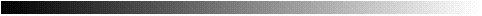 PARTIE DCONTENUS TYPES DE FORMATION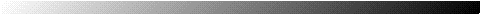 Les référentiels des savoirs destinés à la formation initiale ou au recyclage sont détaillés dans l’annexe D la norme NF C 18-510 et dans l’annexe C du recueil UTE C 18-550.L’annexe D la norme NF C 18-510, informative, explicite le schéma général de formation, les durées recommandées et les contenus des modules de formation, tant pour la formation initiale que pour le recyclage.L’annexe C du recueil UTE C 18-550, informative présente la structure des formations et recyclages. Réalisée par un groupe d’experts, elle vise à aider les employeurs à exprimer leur besoin dans ce domaine et à élaborer un plan de formation.Formation à la prévention des risques électriquesPARTIE EPRÉREQUIS EN ÉLECTRICITE POUR LA FORMATION À LA PRÉVENTION DES RISQUES D’ORIGINE ÉLECTRIQUELa  liste  des  prérequis  présentée  dans  cette  partie  permet  d’aborder  la  formation  à l’habilitation au niveau le plus élevé.Ces contenus sont à adapter par le formateur en fonction :-	du public concerné,-	du niveau d’habilitation visé.DOMAINE 1 : lois générales de l’électrotechnique·	Caractérisation et grandeurs physiques associées–  Circuit électrique, notion de résistance, de réactance, d’impédance (circuit R. L.).–  Notions d’énergie et de puissance en continu et en alternatif sinusoïdal.–  Relations entre valeurs efficaces, maximales et instantanées (diagramme de Fresnel).–  Calcul des valeurs de tension et d’intensité, notion de chute de tension.–  Association de récepteurs en série, en parallèle, impédance ou résistance totale.–  Modèles simples réduits à deux éléments (R. L. pour un moteur).–  Évaluation des grandeurs mécaniques : force, moment du couple, vitesse, énergie cinétique, potentielle.·	Récepteurs–  Appareils de chauffage, appareils frigorifiques, ventilation, éclairage, moteurs, transformateurs.·	Appareils de mesure–  Choix, précision, validité de la mesure comparée au calcul.·	Compétences attenduesEn possession ou en présence de :–  Valeurs  des  éléments,  résistivité,  résistance  ou  réactance  linéique,  sections,  longueurs.–  Des relevés sur des plaques signalétiques d’appareils ou leurs notices.–  Un système en ordre de marche et des appareils de mesure.–  Un guide technique de calcul (approche du corrigé). Les compétences attendues sont :-+ C1-1 Calculer les intensités et tensions (cas simples, continu ou efficace).-+ C1-2 Mesurer les grandeurs calculées, les comparer au calcul, conclure.-+ C1-3 Déterminer les puissances apparentes, actives, l’énergie, le rendement.-+ C1-4 Prévoir les intensités de surcharge, de court circuit.DOMAINE 2 : distribution de l’énergie électrique·	Caractérisation et grandeurs physiques associées–  Intensité nominale et section des conducteurs, détermination de résistance ou de réac- tance à partir des éléments linéiques.–  Chemin de circulation du courant de défaut (limité au schéma de liaison à la terreT. T.).–  Dispositif différentiel, technologie de la protection magnétothermique, relation avec les cour- bes B, C, D.–  Recherche de la contrainte thermique I²t.–  Détermination du courant de court-circuit présumé (cas simple monophasé).–  Paramètres nominaux U et I, pouvoir de coupure.–  Types de locaux, tension et courant de seuil, calcul de la tension (contact indirect).·	Structures et appareillages–  Schéma unifilaire et multifilaire, symboles.– Fils et câbles, gaines préfabriquées, éléments de raccordement, accessoires d’identification.–  Disjoncteur courbes B, C et D, élément différentiel.–  Liaisons équipotentielles, terre des masses et du neutre, notion de réalisation, sections.–  Sectionneur, interrupteur, contacteur, fusible, prise de courant (normalisation).·	Compétences attenduesEn possession ou en présence de :–  Schémas d’installations et notices des appareils utilisés.–  Matériels couramment commercialisés (disjoncteurs, fusibles, contacteurs, accessoires).–  Équipement en ordre de fonctionnement câblé selon les règles de l’art.–  Documents constructeurs : courbes de fonctionnement des protections, guide technique de la protection et éléments normatifs, procédure de validation des protections des personnes et des biens.Les compétences attendues sont :-+ C2-1 Identifier les matériels constituant l’équipement.-+ C2-2 Reconnaître les symboles sur les schémas.-+ C2-3 Énoncer les principales caractéristiques concernant la protection des personnes et des biens.-+ C2-4 Changer et régler un appareil de protection.-+ C2-5 Valider le fonctionnement des protections en effectuant des contrôles établis.DOMAINE 3 : utilisation de l’énergie électrique·	Caractérisation et grandeurs physiques associées–  Tension simple et composées, courants en ligne et dans un enroulement.–  Puissance apparente en triphasé, facteur de puissance, rendement, couplages.–  Paramètres primaires et secondaires d’un transformateur (S, U, I, P).·	Structures et appareillages–  Moteurs, appareils de chauffage, appareils frigorifique, ventilation, système d’éclairage, transformateur d’isolement.–  Appareils de mesure, pince ampèremétrique, analyseur d’énergie.·	Compétences attenduesEn possession ou en présence de :–  Schéma de raccordement, notice de prédétermination des grandeurs à vérifier matériels.–  Équipement en ordre de fonctionnement, sans défaillance, branchement normal.–  Caractéristiques d’un circuit terminal de conversion de l’énergie. Les compétences attendues sont :-+ C3-1 Choisir le moyen de mesure adapté à la grandeur mesurée.-+ C3-2 Mesurer la grandeur et comparer aux valeurs prédéterminées.-+ C3-3 Brancher un récepteur, effectuer le couplage, mettre en service.-+ C3-4 Justifier les paramètres de l’équipement selon la puissance installée.-+ C3-5 Mettre à jour une notice technique avec les valeurs mesurées.DOMAINE 4 : équipements·	Caractérisation et grandeurs physiques associées–  Structure d’un équipement, partage des circuits, sélectivité, filiation.–  Repérage des éléments équipotentiels, caractéristiques et nomenclature.–  Norme NF C 15-100, règles de l’art, normes sur les produits (NF C 6 … ou EN 6 …).–  Types de locaux, degrés de protection, carnets de câbles (identification).·	Structures et appareillages–  Équipements électromécaniques, automates, variateurs de vitesse, gradateurs.–  Liaisons par câbles, goulottes, chemins de câbles, fourreaux …–  Accessoires de raccordement, d’identification (boites à bornes, étanchéité …).–  Conducteurs de protection électrique, conducteurs actifs.·	Compétences attenduesEn possession ou en présence de :–  Normes spécifiques applicables à l’équipement étudié.–  L’équipement construit ou en cours de construction.–  Schémas, documents de fabrication à jour ou à mettre à jour. Les compétences attendues sont :-+ C4-1 Identifier la norme qui s’applique dans un cas précis sur un équipement.-+ C4-2 Remplacer un composant en respectant la norme, les règles de l’art.-+ C4-3 Mettre à jour les schémas électriques, le schéma d’implantation.COMMENTAIRES GÉNÉRAUX :·	Les calculs seront conduits en alternatif sinusoïdal, en modélisant les circuits triphasés en trois circuits identiques parfaitement équilibrés,·	Les études de cas seront effectuées dans la gamme usuelle d’utilisation des équipements :–  La puissance électrique des moteurs étudiés sera limitée à 18 kW (80% des utilisations).–  L’intensité nominale sera limitée à 100 A.–  La sélectivité sera étudiée sur trois niveaux au maximum (étude partielle d’un tableau général basse tension).·	Les travaux pratiques seront réalisés sur des équipements en ordre de marche avec des contraintes parfaitement identifiées (moment du couple, vitesse, inertie, énergie potentielle). Les systèmes implantés dans les laboratoires seront des supports privilégiés pour dispenser cette formation,·	Un soin particulier sera apporté à l’étude des textes normatifs, à la réalisation ou la mise à jour des documents de fabrication, des schémas, …·	Un document de référence comportant les principales lois et les extraits des textes normatifs doit être remis à chaque personne à la fin de la formation,·	Cette formation ne doit pas traiter les points développés dans la formation à la prévention des risques d’origine électrique respectant le décret 2010-1118 du 22 septembre 2010.Formation à la prévention des risques électriquesPARTIE F RESSOURCES DOCUMENTAIRESAfin  de  mener  à  bien  leur  mission  de  formation  des  élèves  et  étudiants  à  la prévention des risques d’origine électrique, les enseignants des filières ou sections concernées par les risques électriques doivent disposer de ressources législative, réglementaires adaptées aux degrés d’exigences des formations qu’ils ont à dispenser.LISTE, NON EXHAUSTIVE, DE RESSOURCES RÉGLEMENTAIRES·	La norme NF C 18-510 « opérations sur les ouvrages et installations électriques et dans un environnement électrique – Prévention du risque électrique »·	La publication UTE C 18-510-1 « Recueil d’instructions de sécurité électrique pour les ouvrages » ;·	La publication UTE C 18-510-2 « prescriptions de sécurité d’ordre électrique relatives aux opérations effectuées sur les installations de production d’électricité ou dans leur environnement »·	La publication UTE C 18-510-3 « prescriptions de sécurité d’ordre électrique relatives aux opérations effectuées sur les installations électriques ou dans leur environnement »·	La publication UTE C 18-531 ; « prescriptions de sécurité électrique pour le personnel exposé au risque électrique lors d’opérations d’ordre non électrique et lors d’opérations d’ordre électrique simples»·	La publication UTE C 18-540 ; «prescriptions de sécurité électrique pour les opérations basse tension sur les installations et les ouvrages hors travaux sous tension»·	La publication UTE C 18-550. « recueil d’instructions de sécurité d’ordre électrique pour opérations sur véhicules et engins automobiles à motorisation thermique, électrique ou hybride ayant une énergie électrique embarquée»Ces documents, dans leurs plus récentes éditions, fournissent les textes réglementaires nécessaires à la réflexion et aux conclusions proposées dans ce référentiel.Les établissements scolaires peuvent acquérir ces documents auprès de :UTEUnion Technique de l’Électricité41-43 rue des Trois Fontanot92024 Nanterre CedexService des ventes : 0 810 767 883A partir du lien http://boutique.ute-fr.com/OUTILS ET SUPPORTS PEDAGOGIQUES(1) :  Réseau National de Ressources en Sciences & Techniques Industrielles http://eduscol.education.fr/sti/Formation à la prévention des risques électriques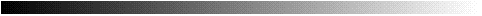 Les dangers de l’électricité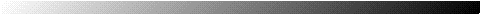 PARTIE GLISTE DES TESTS À CARACTÈRE THÉORIQUE (exemple)Les dangers de l’électricitéLes dangers de l’électricitéLes dangers de l’électricité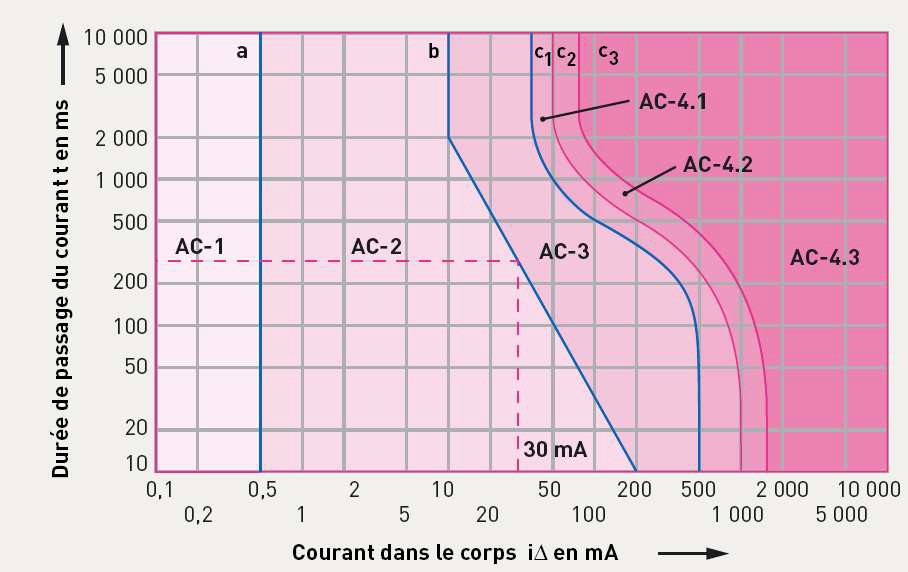 Les appareillages électriquesLes appareillages électriquesLes zones d'environnement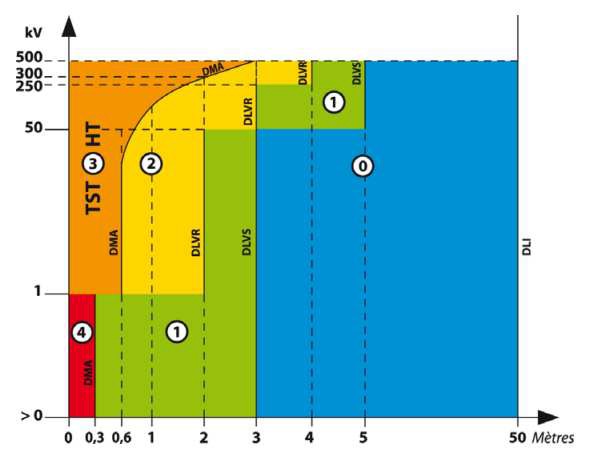 Les zones d'environnementLes zones d'environnementLes limitesLes limitesLes limitesLes limitesLes limitesLes limitesLes limitesLes limitesLes limitesLes limitesLes limitesLes limitesLes limitesLes limitesLes limitesLes limitesLes limitesLes limitesLes limitesLes limitesLes limitesLes limitesLes limitesLes limitesLes limitesLes limitesLes limitesLes limitesLes limitesLes limitesLes limitesLes limitesLes limitesLes limitesLes limites4.1.Rappel de la signification des lettres utiliséesPage 124.2.Rappel de la signification des chiffres utilisésPage 137.1.Le secteur des installations industrielles, tertiaires et domestiques7.2.(hors photovoltaïques)Le secteur des installations photovoltaïquesPage 14Page 148.1.Ressources documentaires et outils pédagogiquesPage 158.2.Matériels liés à la sécurité électriquePage 158.3.Supports nécessaires à l’apprentissage et à la validation des tâches professionnellesPage 168.4.Espaces de formationPage 179.	OBLIGATIONS DES ENSEIGNANTS ET DES APPRENANTS9.	OBLIGATIONS DES ENSEIGNANTS ET DES APPRENANTS9.	OBLIGATIONS DES ENSEIGNANTS ET DES APPRENANTS9.1.Obligations des enseignantsPage 179.2.Obligations des apprenantsPage 17PARTIE B :TÂCHES PROFESSIONNELLES2.PRINCIPES GÉNÉRAUX DE DÉFINITION DES TÂCHESPage 203.REMARQUES SUR LA MISE EN ŒUVRE DES TÂCHESPage 204.SYNOPTIQUES DES ÉCHANGES DE DOCUMENTS À CARACTÈRE ADMINISTRATIFPage 205.DEFINITION DES TÂCHES PROFESSIONNELLESPage 221.PRÉAMBULEPage 442.DÉFINITION DES NIVEAUX DE FORMATION PAR DIPLÔMEPage 441.LISTE, NON EXHAUSTIVE, DE RESSOURCES LÉGISLATIVES2.ET RÉGLEMENTAIRESOUTILS ET SUPPORTS PÉDAGOGIQUESPage 53Page 55Zone 0zone d’ investigationZone 1zone de voisinage simpleZone 2zone de voi si nage renforcé haute tensi onZone 3zone des travaux sous tensi on haute tensi onZone 4zone de voi si nage renforcé basse tensi onHABILITATIONTÂCHESB0-B0LTâche 1 : effectuer des opérations d’ordre non électrique hors tension ou en zone devoisinage simple (zone 1) en tant qu’exécutantTâche 2 : organiser et effectuer des opérations d’ordre non électrique hors tension ou en zone de voisinage simple (zone 1) en tant que chargé de chantierBSTâche 1 : effectuer une intervention BT élémentaire sur un élément d’installation horstension et en dehors de la zone 4BE MesurageTâche 1: effectuer des opérations de mesurage en zone de voisinage renforcé BT*(zone 4) et en zone de voisinage simple (zone 1)BE EssaiTâche 1 : conduire et réaliser un essai en zone de voisinage renforcé BT* (zone 4) eten zone de voisinage simple (zone 1) en assurant sa protection et celle des tiersTâche 2 : réaliser une consignation pour son propre compteBPTâche 1 :  effectuer  des  opérations  simples  sur  les  chaînes  PV  des  installationsphotovoltaïques,   mettre   en   place   des   modules   photovoltaïques,   installer   des connecteurs (degré de protection minimal IP2x) adaptés au contexte, raccorder des modules par connecteurs, installer un écran opaque, nettoyer la surface exposée à la lumièreB1 - B1L - B1V B1VLTâche 1 : exécuter des opérations d’ordre électrique hors tension en zone de voisinagesimple (zone 1) (B1-B1L)Tâche 2 : exécuter des opérations d’ordre électrique (dont des mesures de grandeurs électriques) en zone de voisinage renforcé BT* (zone 4) (B1V-B1VL) ou en zone de voisinage simple (zone 1) (B1-B1L)Tâche 3 : poser une nappe isolante en zone de voisinage renforcé BT* (zone 4) (en vue d'effectuer une opération d'ordre électrique) ou déposer celle-ci (B1V-B1VL)B2 -B2L - B2V - B2VLTâche 1 : assurer la direction de travaux confiés à des exécutants et faire exécuter desopérations d’ordre électrique hors tension en zone de voisinage renforcé BT* (zone 4) (B2V-B2VL), ou en zone de voisinage simple (zone 1) (B2-B2L)Tâche 2 :  réaliser  la  deuxième  étape  de  la  consignation  dans  le  cadre  d’une consignation en deux étapes puis commencer les travaux (B2V)Tâche 3 : poser (ou déposer) ou faire poser (ou déposer) une nappe isolante en vue d’effectuer ou de faire effectuer un travail d’ordre électrique dans la zone de voisinage renforcé BT* (zone 4) (B2V-B2VL)BR - BR PhotovoltaïqueTâche 1 :  mettre  en  service  une  installation  électrique  nécessitant  des  tâches  demesurage / réglageTâche 2 : intervenir suite à une panne :-  La recherche de l’élément défaillant pourra s’effectuer en zone de voisinage renforcéBT* (zone 4) ou en zone de voisinage simple (zone 1)-  le remplacement éventuel de l’élément défectueux s’effectuera après consignation pour son propre compteTâche 3 : effectuer une opération de connexion et/ou de déconnexion en présence de tension en zone de voisinage renforcé BT* (zone 4)BC – BCLTâche 1A : réaliser une consignation en une étape d'une installation électrique puisdéconsigner à la fin des travaux (BC)Tâche 1B : réaliser une consignation d’un  équipement électrique (cf. UTE C 15-550) puis déconsigner à la fin des travaux (BCL)Tâche 2A : réaliser une consignation en une étape d'une installation électrique avec présence d’énergie résiduelle ou risque de réalimentation puis déconsigner à la fin des travaux (BC)Tâche 2B : réaliser une consignation d'un équipement électrique (cf. UTE C 15-550) avec présence d’énergie résiduelle ou risque de réalimentation puis déconsigner à la fin des travaux (BCL)Tâche 3 :  réaliser  la  première  étape  d'une  consignation  en  deux  étapes  d'une installation électrique avec présence d’énergie résiduelle ou risque de réalimentation puis terminer la déconsignation à la fin des travaux (BC)B0-B0LTâche 1Effectuer des opérations d’ordre non électrique hors tension ou en zone de voisinage simple (zone 1) en tant qu’exécutantScénario :-	Responsable : chargé de travaux ou chargé de chantier ou formateur jouant ce rôle-	Exécutant : apprenant-	Support : ouvrage ou installation électrique sous tension-	Condition(s) particulière(s) : travail en zone de voisinage simple (zone 1)-	Équipement de sécurité : tout équipement nécessaire lors des situations de voisinage-	Document(s) : consignes particulières, ordre d’exécution-	Règles particulières liées à la tâche : NF C 18-510 Article 9 pour le B0 et UTE C 18-550 Chapitre 7 pour le B0L-	Règle complémentaire (du contexte électrique ou non) : précisée en regard du point concernéScénario :-	Responsable : chargé de travaux ou chargé de chantier ou formateur jouant ce rôle-	Exécutant : apprenant-	Support : ouvrage ou installation électrique sous tension-	Condition(s) particulière(s) : travail en zone de voisinage simple (zone 1)-	Équipement de sécurité : tout équipement nécessaire lors des situations de voisinage-	Document(s) : consignes particulières, ordre d’exécution-	Règles particulières liées à la tâche : NF C 18-510 Article 9 pour le B0 et UTE C 18-550 Chapitre 7 pour le B0L-	Règle complémentaire (du contexte électrique ou non) : précisée en regard du point concernéRésultats attendus :-	analyse l’ensemble des risques de la situation de travail-	attend l’ordre du chargé de chantier ou du chargé de travaux pour commencer le travail-	repère les limites de la zone de travail qui lui a été définie et les respecte-	effectue le travail suivant les instructions reçues-	adopte un comportement adapté aux risques, même survenant en cours d’opération-	libère la zone de travail à la fin de son activité-	avise le chargé de chantier ou le chargé de travaux de la fin d’exécution du travailRésultats attendus :-	analyse l’ensemble des risques de la situation de travail-	attend l’ordre du chargé de chantier ou du chargé de travaux pour commencer le travail-	repère les limites de la zone de travail qui lui a été définie et les respecte-	effectue le travail suivant les instructions reçues-	adopte un comportement adapté aux risques, même survenant en cours d’opération-	libère la zone de travail à la fin de son activité-	avise le chargé de chantier ou le chargé de travaux de la fin d’exécution du travailB0-B0LTâche 2Organiser et effectuer des opérations d’ordre non électrique hors tension ou en zone de voisinage simple (zone 1) en tant que chargé de chantierScénario :-	Responsable : chef d’établissement ou chargé d’exploitation électrique ou formateur jouant ce rôle-	Exécutant : apprenant-	Support : ouvrage ou installation électrique sous tension-	Condition(s) particulière(s) : travail en zone de voisinage simple (zone 1)-	Équipement de sécurité : tout équipement nécessaire lors des situations de voisinage simple-	Document(s) : consignes particulières, ordre d’exécution-	Règles particulières liées à la tâche : NF C 18-510 Article 9 pour le B0 et UTE C 18-550 Chapitre 7 pour le B0L-	Règle complémentaire (du contexte électrique ou non) : précisée en regard du point concernéScénario :-	Responsable : chef d’établissement ou chargé d’exploitation électrique ou formateur jouant ce rôle-	Exécutant : apprenant-	Support : ouvrage ou installation électrique sous tension-	Condition(s) particulière(s) : travail en zone de voisinage simple (zone 1)-	Équipement de sécurité : tout équipement nécessaire lors des situations de voisinage simple-	Document(s) : consignes particulières, ordre d’exécution-	Règles particulières liées à la tâche : NF C 18-510 Article 9 pour le B0 et UTE C 18-550 Chapitre 7 pour le B0L-	Règle complémentaire (du contexte électrique ou non) : précisée en regard du point concernéRésultats attendus :-	analyse l’ensemble des risques de la situation de travail-	organise le chantier-	recueille l’autorisation de travail du chef d’établissement ou du chargé d’exploitation électrique, puis commence ou fait commencer le travail-	repère les limites de la zone de travail qui lui a été définie et les respecte-	adopte un comportement adapté aux risques, même survenant en cours d’opération-	fait libérer et libère la zone de travail à la fin de son activité-	avise le chef d’établissement ou le chargé d’exploitation électrique de la fin d’exécution du travailRésultats attendus :-	analyse l’ensemble des risques de la situation de travail-	organise le chantier-	recueille l’autorisation de travail du chef d’établissement ou du chargé d’exploitation électrique, puis commence ou fait commencer le travail-	repère les limites de la zone de travail qui lui a été définie et les respecte-	adopte un comportement adapté aux risques, même survenant en cours d’opération-	fait libérer et libère la zone de travail à la fin de son activité-	avise le chef d’établissement ou le chargé d’exploitation électrique de la fin d’exécution du travailBSTâche 1Effectuer une intervention BT élémentaire sur un élément d’installation hors tension et en dehors de la zone 4Scénario :-	Responsable : chef d’établissement ou chargé d’exploitation électrique ou formateur jouant ce rôle-	Exécutant : apprenant-	Support : installation électrique hors tension-	Condition(s) particulière(s) : pas d’intervention en zone 4-	Équipement de sécurité : tout équipement nécessaire lors des situations hors tension-	Document(s) : consignes particulières, ordre d’exécution-	Règles particulières liées à la tâche : NF C 18-510 Article 10-	Règle complémentaire (du contexte électrique ou non) : précisée en regard du point concernéScénario :-	Responsable : chef d’établissement ou chargé d’exploitation électrique ou formateur jouant ce rôle-	Exécutant : apprenant-	Support : installation électrique hors tension-	Condition(s) particulière(s) : pas d’intervention en zone 4-	Équipement de sécurité : tout équipement nécessaire lors des situations hors tension-	Document(s) : consignes particulières, ordre d’exécution-	Règles particulières liées à la tâche : NF C 18-510 Article 10-	Règle complémentaire (du contexte électrique ou non) : précisée en regard du point concernéRésultats attendus :-	recueille l’autorisation du chef d’établissement ou du chargé d’exploitation électrique pour commencer l’intervention-	s’assure que l’installation est hors tension et qu’il n’intervient pas dans la zone 4-	analyse l’ensemble des risques de la situation de travail-	repère les limites de la zone de travail qu’il s’est définie et les respecte-	renonce à l’opération s’il constate qu’elle excède sa compétence-	sinon effectue l’intervention suivant les instructions reçues-	adopte un comportement adapté aux risques, même survenant en cours d’opération-	libère la zone de travail à la fin de son activité-	avise le chef d’établissement ou le chargé d’exploitation électrique de la fin d’exécution de l’interventionRésultats attendus :-	recueille l’autorisation du chef d’établissement ou du chargé d’exploitation électrique pour commencer l’intervention-	s’assure que l’installation est hors tension et qu’il n’intervient pas dans la zone 4-	analyse l’ensemble des risques de la situation de travail-	repère les limites de la zone de travail qu’il s’est définie et les respecte-	renonce à l’opération s’il constate qu’elle excède sa compétence-	sinon effectue l’intervention suivant les instructions reçues-	adopte un comportement adapté aux risques, même survenant en cours d’opération-	libère la zone de travail à la fin de son activité-	avise le chef d’établissement ou le chargé d’exploitation électrique de la fin d’exécution de l’interventionBEMesurageTâche 1Effectuer des opérations de mesurage en zone de voisinage renforcé BT (zone4) et en zone de voisinage simple (zone 1)Scénario :-	Responsable : chef d’établissement ou chargé d’exploitation électrique ou formateur jouant ce rôle-	Exécutant : apprenant-	Support : ouvrage ou installation électrique sous tension-	Condition(s) particulière(s) : mesures en zone de voisinage simple ou renforcé BT-	Équipement de sécurité : tout équipement nécessaire lors des situations de voisinage simple ou renforcé BT-	Document(s) : consignes particulières, ordre d’exécution-	Règles particulières liées à la tâche : NF C 18-510 Article 11-	Règle complémentaire (du contexte électrique ou non) : précisée en regard du point concernéScénario :-	Responsable : chef d’établissement ou chargé d’exploitation électrique ou formateur jouant ce rôle-	Exécutant : apprenant-	Support : ouvrage ou installation électrique sous tension-	Condition(s) particulière(s) : mesures en zone de voisinage simple ou renforcé BT-	Équipement de sécurité : tout équipement nécessaire lors des situations de voisinage simple ou renforcé BT-	Document(s) : consignes particulières, ordre d’exécution-	Règles particulières liées à la tâche : NF C 18-510 Article 11-	Règle complémentaire (du contexte électrique ou non) : précisée en regard du point concernéRésultats attendus :-	recueille l’autorisation du chef d’établissement ou chargé d’exploitation électrique pour commencer l’opération-	analyse l’ensemble des risques de la situation de travail-	repère les limites de la zone de travail qu’il s’est définie et les respecte-	décompose l’opération en phases élémentaires quand cela est nécessaire-	effectue les mesures suivant les instructions reçues-	adopte un comportement adapté aux risques, même survenant en cours d’opération-	libère la zone de travail à la fin de son activité-	avise le chef d’établissement ou le chargé d’exploitation électrique de la fin d’exécution de l’opérationRésultats attendus :-	recueille l’autorisation du chef d’établissement ou chargé d’exploitation électrique pour commencer l’opération-	analyse l’ensemble des risques de la situation de travail-	repère les limites de la zone de travail qu’il s’est définie et les respecte-	décompose l’opération en phases élémentaires quand cela est nécessaire-	effectue les mesures suivant les instructions reçues-	adopte un comportement adapté aux risques, même survenant en cours d’opération-	libère la zone de travail à la fin de son activité-	avise le chef d’établissement ou le chargé d’exploitation électrique de la fin d’exécution de l’opérationBEEssaiTâche 1Conduire et réaliser un essai en zone de voisinage renforcé BT* (zone 4) et en zone de voisinage simple (zone 1) en assurant sa protection et celle des tiersScénario :-	Responsable : chef d’établissement ou chargé d’exploitation électrique ou formateur jouant ce rôle-	Exécutant : apprenant-	Support : ouvrage ou installation électrique sous tension-	Condition(s) particulière(s) : essais en zone de voisinage simple ou renforcé BT-	Équipement de sécurité : tout équipement nécessaire lors des situations de voisinage simple ou renforcé BT-	Document(s) : consignes particulières, ordre d’exécution-	Règles particulières liées à la tâche : NF C 18-510 Article 11-	Règle complémentaire (du contexte électrique ou non) : précisée en regard du point concernéScénario :-	Responsable : chef d’établissement ou chargé d’exploitation électrique ou formateur jouant ce rôle-	Exécutant : apprenant-	Support : ouvrage ou installation électrique sous tension-	Condition(s) particulière(s) : essais en zone de voisinage simple ou renforcé BT-	Équipement de sécurité : tout équipement nécessaire lors des situations de voisinage simple ou renforcé BT-	Document(s) : consignes particulières, ordre d’exécution-	Règles particulières liées à la tâche : NF C 18-510 Article 11-	Règle complémentaire (du contexte électrique ou non) : précisée en regard du point concernéRésultats attendus :-	recueille l’autorisation du chef d’établissement ou du chargé d’exploitation électrique pour commencer l’opération-	analyse l’ensemble des risques de la situation de travail-	repère les limites de la zone de travail qu’il s’est définie et les respecte-	décompose l’opération en phases élémentaires quand cela est nécessaire-	effectue les essais suivant les instructions reçues-	adopte un comportement adapté aux risques, même survenant en cours d’opération-	libère la zone de travail à la fin de son activité-	avise le chef d’établissement ou le chargé d’exploitation électrique de la fin d’exécution de l’opérationRésultats attendus :-	recueille l’autorisation du chef d’établissement ou du chargé d’exploitation électrique pour commencer l’opération-	analyse l’ensemble des risques de la situation de travail-	repère les limites de la zone de travail qu’il s’est définie et les respecte-	décompose l’opération en phases élémentaires quand cela est nécessaire-	effectue les essais suivant les instructions reçues-	adopte un comportement adapté aux risques, même survenant en cours d’opération-	libère la zone de travail à la fin de son activité-	avise le chef d’établissement ou le chargé d’exploitation électrique de la fin d’exécution de l’opérationBEEssaiTâche 2Réaliser une consignation pour son propre compteScénario :-	Responsable : chef d’établissement ou chargé d’exploitation électrique ou formateur jouant ce rôle-	Exécutant : apprenant-	Support : ouvrage ou installation électrique sous tension-	Condition(s) particulière(s) : essais en zone de voisinage renforcé BT (zone 4) puis en zone de voisinage simple (zone 1)-	Équipement de sécurité : tout équipement nécessaire lors des situations de voisinage simple ou renforcé BT-	Document(s) : consignes particulières, ordre d’exécution-	Règles particulières liées à la tâche : NF C 18-510 Articles 7 et 11-	Règle complémentaire (du contexte électrique ou non) : précisée en regard du point concernéScénario :-	Responsable : chef d’établissement ou chargé d’exploitation électrique ou formateur jouant ce rôle-	Exécutant : apprenant-	Support : ouvrage ou installation électrique sous tension-	Condition(s) particulière(s) : essais en zone de voisinage renforcé BT (zone 4) puis en zone de voisinage simple (zone 1)-	Équipement de sécurité : tout équipement nécessaire lors des situations de voisinage simple ou renforcé BT-	Document(s) : consignes particulières, ordre d’exécution-	Règles particulières liées à la tâche : NF C 18-510 Articles 7 et 11-	Règle complémentaire (du contexte électrique ou non) : précisée en regard du point concernéRésultats attendus :-	recueille l’autorisation du chef d’établissement ou du chargé d’exploitation électrique pour commencer l’opération-	analyse l’ensemble des risques de la situation de travail-	repère les limites de la zone de travail qu’il s’est définie et les respecte-	décompose l’opération en phases élémentaires quand cela est nécessaire-	effectue les mesures suivant les instructions reçues-	adopte un comportement adapté aux risques, même survenant en cours d’opération-	libère la zone de travail à la fin de son activité-	avise le chef d’établissement ou le chargé d’exploitation électrique de la fin d’exécution de l’opérationRésultats attendus :-	recueille l’autorisation du chef d’établissement ou du chargé d’exploitation électrique pour commencer l’opération-	analyse l’ensemble des risques de la situation de travail-	repère les limites de la zone de travail qu’il s’est définie et les respecte-	décompose l’opération en phases élémentaires quand cela est nécessaire-	effectue les mesures suivant les instructions reçues-	adopte un comportement adapté aux risques, même survenant en cours d’opération-	libère la zone de travail à la fin de son activité-	avise le chef d’établissement ou le chargé d’exploitation électrique de la fin d’exécution de l’opérationBPTâche 1Effectuer des opérations simples sur les chaînes PV des installations photovoltaïques, mettre en place des modules photovoltaïques, installer des connecteurs (degré de protection minimal IP2x) adaptés au contexte, raccorder des modules par connecteurs, installer un écran opaque, nettoyer la surface exposée à la lumièreScénario :-	Responsable : chef d’établissement ou chargé d’exploitation électrique ou formateur jouant ce rôle-	Exécutant : apprenant-	Support : ouvrage ou installation photovoltaïque-	Condition(s) particulière(s) : travail en zone de voisinage simple (zone 1)-	Équipement de sécurité : tout équipement nécessaire lors des situations de voisinage simple-	Document(s) : consignes particulières, ordre d’exécution-	Règles particulières liées à la tâche : NF C 18-510 Article 12-	Règle complémentaire (du contexte électrique ou non) : précisée en regard du point concernéScénario :-	Responsable : chef d’établissement ou chargé d’exploitation électrique ou formateur jouant ce rôle-	Exécutant : apprenant-	Support : ouvrage ou installation photovoltaïque-	Condition(s) particulière(s) : travail en zone de voisinage simple (zone 1)-	Équipement de sécurité : tout équipement nécessaire lors des situations de voisinage simple-	Document(s) : consignes particulières, ordre d’exécution-	Règles particulières liées à la tâche : NF C 18-510 Article 12-	Règle complémentaire (du contexte électrique ou non) : précisée en regard du point concernéRésultats attendus :-	recueille l’autorisation du chef d’établissement ou du chargé d’exploitation électrique ou du char- gé d’intervention d’entretien ou de dépannage pour commencer l’opération-	analyse l’ensemble des risques de la situation de travail-	repère les limites de la zone de travail qu’il s’est définie et les respecte-	effectue l’opération suivant les instructions reçues-	adopte un comportement adapté aux risques, même survenant en cours d’opération-	libère la zone de travail à la fin de son activité-	avise le chef d’établissement ou le chargé d’exploitation électrique de la fin d’exécution de l’opérationRésultats attendus :-	recueille l’autorisation du chef d’établissement ou du chargé d’exploitation électrique ou du char- gé d’intervention d’entretien ou de dépannage pour commencer l’opération-	analyse l’ensemble des risques de la situation de travail-	repère les limites de la zone de travail qu’il s’est définie et les respecte-	effectue l’opération suivant les instructions reçues-	adopte un comportement adapté aux risques, même survenant en cours d’opération-	libère la zone de travail à la fin de son activité-	avise le chef d’établissement ou le chargé d’exploitation électrique de la fin d’exécution de l’opérationB1-B1LTâche 1Exécuter des opérations d’ordre électrique hors tension en zone de voisinage simple (zone 1)Scénario :-	Responsable : chargé de travaux ou chargé d’intervention générale ou formateur jouant ce rôle-	Exécutant : apprenant-	Support : ouvrage ou installation électrique consigné-	Condition(s) particulière(s) : travail hors tension-	Équipement de sécurité : tout équipement nécessaire lors des situations de voisinage simple (zone 1)-	Document(s) : consignes particulières, ordre d’exécution, dossier électrique de l’ouvrage ou de l’installation-	Règles particulières liées à la tâche : NF C 18-510 Article 7 et UTE C 18-550 Chapitre5-	Règle complémentaire (du contexte électrique ou non) : précisée en regard du point concernéScénario :-	Responsable : chargé de travaux ou chargé d’intervention générale ou formateur jouant ce rôle-	Exécutant : apprenant-	Support : ouvrage ou installation électrique consigné-	Condition(s) particulière(s) : travail hors tension-	Équipement de sécurité : tout équipement nécessaire lors des situations de voisinage simple (zone 1)-	Document(s) : consignes particulières, ordre d’exécution, dossier électrique de l’ouvrage ou de l’installation-	Règles particulières liées à la tâche : NF C 18-510 Article 7 et UTE C 18-550 Chapitre5-	Règle complémentaire (du contexte électrique ou non) : précisée en regard du point concernéRésultats attendus :-	attend l’ordre du chargé de travaux ou du chargé d’intervention générale pour commencer l’opération-	analyse l’ensemble des risques de la situation de travail-	décompose l’opération en phases élémentaires quand cela est nécessaire-	vérifie, porte les E. P. I. durant l’exécution de l’activité prescrite-	dispose et utilise correctement les équipements de travail si nécessaires durant l’exécution de l’activité prescrite-	respecte les consignes-	exécute une vérification d’absence de tension aussi près que possible du point où s’effectue l’opération-	effectue l’opération suivant les instructions reçues-	adopte un comportement adapté aux risques, même survenant en cours d’opération-	libère la zone de travail à la fin de son activité-	avise le chargé de travaux ou le chargé d’intervention générale de la fin d’exécution de l’opérationRésultats attendus :-	attend l’ordre du chargé de travaux ou du chargé d’intervention générale pour commencer l’opération-	analyse l’ensemble des risques de la situation de travail-	décompose l’opération en phases élémentaires quand cela est nécessaire-	vérifie, porte les E. P. I. durant l’exécution de l’activité prescrite-	dispose et utilise correctement les équipements de travail si nécessaires durant l’exécution de l’activité prescrite-	respecte les consignes-	exécute une vérification d’absence de tension aussi près que possible du point où s’effectue l’opération-	effectue l’opération suivant les instructions reçues-	adopte un comportement adapté aux risques, même survenant en cours d’opération-	libère la zone de travail à la fin de son activité-	avise le chargé de travaux ou le chargé d’intervention générale de la fin d’exécution de l’opérationB1- B1L-B1V- B1VLTâche 2Exécuter des opérations d’ordre électrique (dont des mesures de grandeurs électriques) en zone de voisinage renforcé BT (zone4) (B1V-B1VL) ou en zone de voisinage simple (zone 1) (B1-B1L)Scénario :-	Responsable : chargé de travaux ou chargé d’intervention générale ou formateur jouant ce rôle-	Exécutant : apprenant-	Support : ouvrage ou installation électrique sous tension-	Condition(s) particulière(s) : opération en zone de voisinage renforcé BT (zone 4) (B1V-B1VL) ou en zone de voisinage simple (zone 1) (B1-B1L)-	Équipement de sécurité : tout équipement nécessaire lors des situations de voisinage simple ou renforcé BT selon le symbole d’habilitation-	Matériel : appareils de mesure et autre-	Document(s) : consignes particulières, ordre d’exécution, dossier électrique de l’ouvrage ou de l’installation-	Règles particulières liées à la tâche : NF C 18-510 Articles 7 (B1) et 9 et 10 (B1V) etUTE C 18-550 Chapitres 5 (B1L) et 7 et 8 (B1VL)-	Règle complémentaire (du contexte électrique ou non) : précisée en regard du point concernéScénario :-	Responsable : chargé de travaux ou chargé d’intervention générale ou formateur jouant ce rôle-	Exécutant : apprenant-	Support : ouvrage ou installation électrique sous tension-	Condition(s) particulière(s) : opération en zone de voisinage renforcé BT (zone 4) (B1V-B1VL) ou en zone de voisinage simple (zone 1) (B1-B1L)-	Équipement de sécurité : tout équipement nécessaire lors des situations de voisinage simple ou renforcé BT selon le symbole d’habilitation-	Matériel : appareils de mesure et autre-	Document(s) : consignes particulières, ordre d’exécution, dossier électrique de l’ouvrage ou de l’installation-	Règles particulières liées à la tâche : NF C 18-510 Articles 7 (B1) et 9 et 10 (B1V) etUTE C 18-550 Chapitres 5 (B1L) et 7 et 8 (B1VL)-	Règle complémentaire (du contexte électrique ou non) : précisée en regard du point concernéRésultats attendus :-	attend l’ordre du chargé de travaux ou du chargé d’intervention générale pour commencer l’opération-	décompose l’opération en phases élémentaires quand cela est nécessaire-	après analyse des risques, vérifie, utilise les E. P. I. adaptés à l’exécution de l’activité prescrite)-	dispose et utilise correctement les équipements de travail si nécessaire durant l’exécution de l’activité prescrite-	respecte les consignes-	réalise les opérations (dont mesures, réglages, etc.) dans les règles de l’art-	adopte un comportement adapté aux risques, même survenant en cours d’opération-	libère la zone de travail à la fin de son activité-	avise le chargé de travaux ou le chargé d’intervention d’entretien et de dépannage de la fin d’exécution de l’opération et rend compteRésultats attendus :-	attend l’ordre du chargé de travaux ou du chargé d’intervention générale pour commencer l’opération-	décompose l’opération en phases élémentaires quand cela est nécessaire-	après analyse des risques, vérifie, utilise les E. P. I. adaptés à l’exécution de l’activité prescrite)-	dispose et utilise correctement les équipements de travail si nécessaire durant l’exécution de l’activité prescrite-	respecte les consignes-	réalise les opérations (dont mesures, réglages, etc.) dans les règles de l’art-	adopte un comportement adapté aux risques, même survenant en cours d’opération-	libère la zone de travail à la fin de son activité-	avise le chargé de travaux ou le chargé d’intervention d’entretien et de dépannage de la fin d’exécution de l’opération et rend compteB1V- B1VLTâche 3Poser une nappe isolante en zone de voisinage renforcé BT (zone 4) (en vue d’effectuer une opération d’ordre électrique) ou déposer celle-ci (B1V-B1VL)Scénario :-	Responsable : chargé de travaux ou formateur jouant ce rôle-	Exécutant : apprenant-	Support : ouvrage ou installation électrique sous tension-	Condition(s) particulière(s) : présence d’une pièce nue sous tension dans un circuit qui ne peut pas être consigné-	Équipement de sécurité : tout équipement nécessaire lors des situations de voisinage renforcé BT-	Document(s) : instructions orales de sécurité, éléments du dossier électrique-	Règles particulières liées à la tâche : NF C 18-510 Article 9 (B1V) et UTE C 18-550Chapitres 7 (B1VL)-	Règle complémentaire (du contexte électrique ou non) : précisée en regard du point concernéScénario :-	Responsable : chargé de travaux ou formateur jouant ce rôle-	Exécutant : apprenant-	Support : ouvrage ou installation électrique sous tension-	Condition(s) particulière(s) : présence d’une pièce nue sous tension dans un circuit qui ne peut pas être consigné-	Équipement de sécurité : tout équipement nécessaire lors des situations de voisinage renforcé BT-	Document(s) : instructions orales de sécurité, éléments du dossier électrique-	Règles particulières liées à la tâche : NF C 18-510 Article 9 (B1V) et UTE C 18-550Chapitres 7 (B1VL)-	Règle complémentaire (du contexte électrique ou non) : précisée en regard du point concernéRésultats attendus :-	attend les instructions du chargé de travaux pour poser (ou déposer) une nappe-	décompose l’opération en phases élémentaires quand cela est nécessaire-	après analyse des risques, vérifie, utilise les E. P. I. adaptés à l’exécution de l’activité prescrite-	réalise la pose (ou la dépose) de la nappe dans les règles de l’art-	rend compte au chargé de travauxRésultats attendus :-	attend les instructions du chargé de travaux pour poser (ou déposer) une nappe-	décompose l’opération en phases élémentaires quand cela est nécessaire-	après analyse des risques, vérifie, utilise les E. P. I. adaptés à l’exécution de l’activité prescrite-	réalise la pose (ou la dépose) de la nappe dans les règles de l’art-	rend compte au chargé de travauxB2 -B2L- B2V-B2VLTâche 1Assurer la direction de travaux confiés à des exécutants et faire exécuter des opérations d’ordre électrique hors tension en zone de voisinage renforcé BT (zone 4) (B2V-B2VL) ou en zone de voisinage simple (zone 1) (B2-B2L)Scénario :-	Responsable : chargé d’exploitation électrique ou chargé de consignation ou formateur jouant ces rôles-	Chargé de travaux : apprenant-	Support : ouvrage ou installation électrique sous tension-	Condition(s) particulière(s) : travail hors tension en zone de voisinage renforcé BT (zone 4) (B2V-B2VL) ou en zone de voisinage simple (zone 1) (B2-B2L)-	Équipement de sécurité : tout équipement nécessaire lors des situations de voisinage simple ou renforcé BT selon le symbole d’habilitation-	Document(s) : attestation de consignation, dossier électrique de l’ouvrage ou de l’installation avec éventuellement instruction de sécurité-	Règles particulières liées à la tâche : NF C 18-510 Articles 7 (B2) et 9 (B2V) et UTE C18-550 Chapitres 5 (B2L) et 7 (B2VL)-	Règle complémentaire (du contexte électrique ou non) : précisée en regard du point concernéScénario :-	Responsable : chargé d’exploitation électrique ou chargé de consignation ou formateur jouant ces rôles-	Chargé de travaux : apprenant-	Support : ouvrage ou installation électrique sous tension-	Condition(s) particulière(s) : travail hors tension en zone de voisinage renforcé BT (zone 4) (B2V-B2VL) ou en zone de voisinage simple (zone 1) (B2-B2L)-	Équipement de sécurité : tout équipement nécessaire lors des situations de voisinage simple ou renforcé BT selon le symbole d’habilitation-	Document(s) : attestation de consignation, dossier électrique de l’ouvrage ou de l’installation avec éventuellement instruction de sécurité-	Règles particulières liées à la tâche : NF C 18-510 Articles 7 (B2) et 9 (B2V) et UTE C18-550 Chapitres 5 (B2L) et 7 (B2VL)-	Règle complémentaire (du contexte électrique ou non) : précisée en regard du point concernéRésultats attendus :-	recueille l’attestation de consignation auprès du chargé de consignation ou une autorisation de travail (intégrant la consignation) auprès du chargé d’exploitation, la lit attentivement, le cas échéant, demande les compléments qu’il estime nécessaires pour sa bonne compréhension et la contresigne avant de faire commencer l’activité prescrite-	analyse l’ensemble des risques de la situation de travail, définit le mode opératoire et, quand cela est nécessaire, décompose l’opération en phases élémentaires-	délimite la zone de travail-	définit les tâches des exécutants, délivre ses instructions de prévention du risque électrique et fait réaliser le travail dans les règles de l’art-	définit, vérifie, porte et fait porter les E. P. I. durant l’exécution de l’activité prescrite-	définit, dispose et utilise correctement les équipements de travail si nécessaire durant l’exécution de l’activité prescrite-	adopte un comportement adapté aux risques, même survenant en cours d’opération-	fait libérer la zone de travail à la fin de l’activité-	remplit correctement l’avis de fin de travail et le transmet au chargé de consignationRésultats attendus :-	recueille l’attestation de consignation auprès du chargé de consignation ou une autorisation de travail (intégrant la consignation) auprès du chargé d’exploitation, la lit attentivement, le cas échéant, demande les compléments qu’il estime nécessaires pour sa bonne compréhension et la contresigne avant de faire commencer l’activité prescrite-	analyse l’ensemble des risques de la situation de travail, définit le mode opératoire et, quand cela est nécessaire, décompose l’opération en phases élémentaires-	délimite la zone de travail-	définit les tâches des exécutants, délivre ses instructions de prévention du risque électrique et fait réaliser le travail dans les règles de l’art-	définit, vérifie, porte et fait porter les E. P. I. durant l’exécution de l’activité prescrite-	définit, dispose et utilise correctement les équipements de travail si nécessaire durant l’exécution de l’activité prescrite-	adopte un comportement adapté aux risques, même survenant en cours d’opération-	fait libérer la zone de travail à la fin de l’activité-	remplit correctement l’avis de fin de travail et le transmet au chargé de consignationB2VTâche 2Réaliser la deuxième étape de la consignation dans le cadre d’une consignation en deux étapes, puis commencer les travauxScénario :-	Responsable : chargé d’exploitation électrique ou chargé de consignation ou formateur jouant ces rôles-	Chargé de travaux : apprenant-	Support : ouvrage ou installation électrique sous tension-	Condition(s) particulière(s) : travail hors tension-	Équipement de sécurité : tout équipement nécessaire lors des situations de voisinage renforcé BT puis hors tension-	Document(s) : attestation de première étape de consignation pour travaux-	Règles particulières liées à la tâche : NF C 18-510 Articles 7 et 9-	Règle complémentaire (du contexte électrique ou non) : précisée en regard du point concernéScénario :-	Responsable : chargé d’exploitation électrique ou chargé de consignation ou formateur jouant ces rôles-	Chargé de travaux : apprenant-	Support : ouvrage ou installation électrique sous tension-	Condition(s) particulière(s) : travail hors tension-	Équipement de sécurité : tout équipement nécessaire lors des situations de voisinage renforcé BT puis hors tension-	Document(s) : attestation de première étape de consignation pour travaux-	Règles particulières liées à la tâche : NF C 18-510 Articles 7 et 9-	Règle complémentaire (du contexte électrique ou non) : précisée en regard du point concernéRésultats attendus :-	Prend connaissance de l’attestation de 1ère étape de consignation, le cas échéant, demande les compléments qu’il estime nécessaires pour sa bonne compréhension et la contresigne avant de poursuivre-	analyse l’ensemble des risques de la situation de travail, définit le mode opératoire et, quand cela est nécessaire, décompose l’opération en phases élémentaires-	délimite la zone de travail-	définit, vérifie, porte les E. P. I. requis pour l’exécution de la deuxième étape de la consignation-	effectue la deuxième étape de la consignation et, quand cela est requis, met en place le ou les équipements portables de mise à la terre et en court-circuit (MALT/CC)-	s’assure que les exécutants mis à sa disposition possèdent les habilitations adaptées aux travaux à réaliser-	s’assure que les exécutants disposent des équipements de travail qui pourraient être nécessaires durant l’exécution de l’activité prescrite-	exécute si nécessaire, juste avant de commencer le travail, une vérification d’absence de tension aussi près que possible du lieu de travail-	donne l’ordre aux exécutants, placés sous son autorité, de commencer les travaux en indiquant leur nature, les mesures de sécurité prises, les précautions à respecter et les limites de la zone de travail-	à la fin des travaux, vérifie la bonne exécution du travail, la remise en état de fonctionnement de l’installation et signifie l’interdiction de tout nouvel accès à la zone-	dépose le ou les équipements portables de mise à la terre et en court-circuit (MALT/CC) que lui- même aurait posés et remet l’avis de fin de travail au chargé de consignationRésultats attendus :-	Prend connaissance de l’attestation de 1ère étape de consignation, le cas échéant, demande les compléments qu’il estime nécessaires pour sa bonne compréhension et la contresigne avant de poursuivre-	analyse l’ensemble des risques de la situation de travail, définit le mode opératoire et, quand cela est nécessaire, décompose l’opération en phases élémentaires-	délimite la zone de travail-	définit, vérifie, porte les E. P. I. requis pour l’exécution de la deuxième étape de la consignation-	effectue la deuxième étape de la consignation et, quand cela est requis, met en place le ou les équipements portables de mise à la terre et en court-circuit (MALT/CC)-	s’assure que les exécutants mis à sa disposition possèdent les habilitations adaptées aux travaux à réaliser-	s’assure que les exécutants disposent des équipements de travail qui pourraient être nécessaires durant l’exécution de l’activité prescrite-	exécute si nécessaire, juste avant de commencer le travail, une vérification d’absence de tension aussi près que possible du lieu de travail-	donne l’ordre aux exécutants, placés sous son autorité, de commencer les travaux en indiquant leur nature, les mesures de sécurité prises, les précautions à respecter et les limites de la zone de travail-	à la fin des travaux, vérifie la bonne exécution du travail, la remise en état de fonctionnement de l’installation et signifie l’interdiction de tout nouvel accès à la zone-	dépose le ou les équipements portables de mise à la terre et en court-circuit (MALT/CC) que lui- même aurait posés et remet l’avis de fin de travail au chargé de consignationB2V- B2VLTâche 3Poser (ou déposer) ou faire poser (ou faire déposer) une nappe isolante en vue d’effectuer un travail d’ordre électrique dans la zone de voisinage renforcé BT (zone 4) (B2V-B2VL)Scénario :-	Responsable : lui même-	Exécutant : apprenant-	Support : ouvrage ou installation électrique sous tension-	Condition(s) particulière(s) : présence d’une pièce nue sous tension dans un circuit qui ne peut pas être consigné-	Équipement de sécurité : tout équipement nécessaire lors des situations de voisinage renforcé BT (zone 4)-	Document(s) : instructions orales de sécurité, éléments du dossier électrique-	Règles particulières liées à la tâche : NF C 18-510 Articles 7 et 9 (B2V) et UTE C 18-550 Chapitres 5 et 7 (B2VL)-	Règle complémentaire (du contexte électrique ou non) : précisée en regard du point concernéScénario :-	Responsable : lui même-	Exécutant : apprenant-	Support : ouvrage ou installation électrique sous tension-	Condition(s) particulière(s) : présence d’une pièce nue sous tension dans un circuit qui ne peut pas être consigné-	Équipement de sécurité : tout équipement nécessaire lors des situations de voisinage renforcé BT (zone 4)-	Document(s) : instructions orales de sécurité, éléments du dossier électrique-	Règles particulières liées à la tâche : NF C 18-510 Articles 7 et 9 (B2V) et UTE C 18-550 Chapitres 5 et 7 (B2VL)-	Règle complémentaire (du contexte électrique ou non) : précisée en regard du point concernéRésultats attendus :-	après analyse des risques, vérifie, utilise les équipements adaptés (dont E. P. I.) à l’exécution de l’activité prescrite-	réalise la pose (ou la dépose) de la nappe dans les règles de l’artRésultats attendus :-	après analyse des risques, vérifie, utilise les équipements adaptés (dont E. P. I.) à l’exécution de l’activité prescrite-	réalise la pose (ou la dépose) de la nappe dans les règles de l’artBR-BRPhotovoltaïqueTâche 1Mettre en service une installation électrique nécessitant des tâches de mesu- rage / réglageScénario :-	Responsable : chef d’établissement ou chargé d’exploitation électrique ou formateur jouant ce rôle-	Chargé d’interventions : apprenant-	Support : installation électrique sous tension-	Condition(s) particulière(s) :-	Équipement de sécurité : tout équipement nécessaire lors des situations de voisinage simple (zone 1) ou de voisinage renforcé BT (zone 4)-	Document(s) : autorisation d’intervention, dossier électrique de l’ouvrage ou de l’installation avec éventuellement une instruction de sécurité particulière-	Règles particulières liées à la tâche : NF C 18-510 Articles 10 et 12-	Règle complémentaire (du contexte électrique ou non) : précisée en regard du point concernéScénario :-	Responsable : chef d’établissement ou chargé d’exploitation électrique ou formateur jouant ce rôle-	Chargé d’interventions : apprenant-	Support : installation électrique sous tension-	Condition(s) particulière(s) :-	Équipement de sécurité : tout équipement nécessaire lors des situations de voisinage simple (zone 1) ou de voisinage renforcé BT (zone 4)-	Document(s) : autorisation d’intervention, dossier électrique de l’ouvrage ou de l’installation avec éventuellement une instruction de sécurité particulière-	Règles particulières liées à la tâche : NF C 18-510 Articles 10 et 12-	Règle complémentaire (du contexte électrique ou non) : précisée en regard du point concernéRésultats attendus :-	recueille l’autorisation d’intervention du chef d’établissement ou du chargé d’exploitation électrique pour commencer l’intervention-	analyse l’ensemble des risques de la situation de travail, définit le mode opératoire et, quand cela est nécessaire, décompose l’opération en phases élémentaires-	délimite la zone de travail-	définit, vérifie, porte les E. P. I. dispose et utilise correctement les équipements de travail nécessaires durant l’exécution de l’activité prescrite-	effectue la mise en service-	adopte un comportement adapté aux risques, même survenant en cours d’opération-	remplit correctement l’avis de fin d’intervention et le transmet au chef d’établissement ou au chargé d’exploitation électriqueRésultats attendus :-	recueille l’autorisation d’intervention du chef d’établissement ou du chargé d’exploitation électrique pour commencer l’intervention-	analyse l’ensemble des risques de la situation de travail, définit le mode opératoire et, quand cela est nécessaire, décompose l’opération en phases élémentaires-	délimite la zone de travail-	définit, vérifie, porte les E. P. I. dispose et utilise correctement les équipements de travail nécessaires durant l’exécution de l’activité prescrite-	effectue la mise en service-	adopte un comportement adapté aux risques, même survenant en cours d’opération-	remplit correctement l’avis de fin d’intervention et le transmet au chef d’établissement ou au chargé d’exploitation électriqueBR-BRPhotovoltaïqueTâche 2Intervenir suite à une panne :-	La recherche de l’élément défaillant pourra s’effectuer en zone de voisinage renforcé BT (zone 4) ou en zone de voisinage simple (zone 1)-	Le remplacement éventuel de l’élément défectueux s’effectuera après consignation pour son propre compteScénario :-	Responsable : chef d’établissement ou chargé d’exploitation électrique ou formateur jouant ces rôles-	Chargé d’interventions : apprenant-	Support : installation électrique sous tension-	Condition(s) particulière(s) : installation en défaut-	Équipement de sécurité : tout équipement nécessaire lors des situations de voisinage simple (zone 1) ou de voisinage renforcé BT (zone 4)-	Document(s) : autorisation d’intervention, dossier électrique de l’installation électrique avec éventuellement une instruction de sécurité particulière-	Règles particulières liées à la tâche : NF C 18-510 Articles 10 et 12-	Règle complémentaire (du contexte électrique ou non) : précisée en regard du point concernéScénario :-	Responsable : chef d’établissement ou chargé d’exploitation électrique ou formateur jouant ces rôles-	Chargé d’interventions : apprenant-	Support : installation électrique sous tension-	Condition(s) particulière(s) : installation en défaut-	Équipement de sécurité : tout équipement nécessaire lors des situations de voisinage simple (zone 1) ou de voisinage renforcé BT (zone 4)-	Document(s) : autorisation d’intervention, dossier électrique de l’installation électrique avec éventuellement une instruction de sécurité particulière-	Règles particulières liées à la tâche : NF C 18-510 Articles 10 et 12-	Règle complémentaire (du contexte électrique ou non) : précisée en regard du point concernéRésultats attendus :-	recueille l’autorisation d’intervention du chef d’établissement ou du chargé d’exploitation électrique pour commencer l’intervention-	recueille les éléments d’information sur la panne et analyse l’ensemble des risques de la situation de travail, définit le mode opératoire et, quand cela est nécessaire, décompose l’opération en phases élémentaires-	délimite la zone de travail-	définit, vérifie, porte les E. P. I. dispose et utilise correctement lest équipements de travail nécessaires durant l’exécution de l’activité prescrite-	choisit et calibre correctement le matériel de mesurage en fonction des investigations à conduire-	vérifie le bon état et le bon fonctionnement du matériel de mesurage-	réalise les mesures et les réglages dans les règles de l’art-	adopte un comportement adapté aux risques, même survenant en cours d’opération-	opère sous consignation dès que cela est possible et à cet effet réalise la consignation pour son propre compte-	réalise la déconsignation pour son propre compte-	libère la zone de travail à la fin de son activité-	remplit correctement l’avis de fin d’intervention et le transmet au chef d’établissement ou au chargé d’exploitation électrique, rend compte et signale les réserves éventuellesRésultats attendus :-	recueille l’autorisation d’intervention du chef d’établissement ou du chargé d’exploitation électrique pour commencer l’intervention-	recueille les éléments d’information sur la panne et analyse l’ensemble des risques de la situation de travail, définit le mode opératoire et, quand cela est nécessaire, décompose l’opération en phases élémentaires-	délimite la zone de travail-	définit, vérifie, porte les E. P. I. dispose et utilise correctement lest équipements de travail nécessaires durant l’exécution de l’activité prescrite-	choisit et calibre correctement le matériel de mesurage en fonction des investigations à conduire-	vérifie le bon état et le bon fonctionnement du matériel de mesurage-	réalise les mesures et les réglages dans les règles de l’art-	adopte un comportement adapté aux risques, même survenant en cours d’opération-	opère sous consignation dès que cela est possible et à cet effet réalise la consignation pour son propre compte-	réalise la déconsignation pour son propre compte-	libère la zone de travail à la fin de son activité-	remplit correctement l’avis de fin d’intervention et le transmet au chef d’établissement ou au chargé d’exploitation électrique, rend compte et signale les réserves éventuellesBR-BRPhotovoltaïqueTâche 3Effectuer une opération de connexion et/ou de déconnexion en présence de tension en zone de voisinage renforcé BT (zone 4)Scénario :-	Responsable : chef d’établissement ou chargé d’exploitation électrique ou formateur jouant ces rôles-	Chargé d’interventions : apprenant-	Support : installation électrique sous tension-	Condition(s) particulière(s) : impossibilité de consigner-	Équipement de sécurité : tout équipement nécessaire lors des situations de voisinage simple (zone 1) ou de voisinage renforcé BT (zone 4)-	Document(s) : autorisation d’intervention, dossier électrique de l’installation électrique avec éventuellement une instruction de sécurité particulière-	Règles particulières liées à la tâche : NF C 18-510 Articles 10 et 12-	Règle complémentaire (du contexte électrique ou non) : précisée en regard du point concernéScénario :-	Responsable : chef d’établissement ou chargé d’exploitation électrique ou formateur jouant ces rôles-	Chargé d’interventions : apprenant-	Support : installation électrique sous tension-	Condition(s) particulière(s) : impossibilité de consigner-	Équipement de sécurité : tout équipement nécessaire lors des situations de voisinage simple (zone 1) ou de voisinage renforcé BT (zone 4)-	Document(s) : autorisation d’intervention, dossier électrique de l’installation électrique avec éventuellement une instruction de sécurité particulière-	Règles particulières liées à la tâche : NF C 18-510 Articles 10 et 12-	Règle complémentaire (du contexte électrique ou non) : précisée en regard du point concernéRésultats attendus :-	recueille l’autorisation d’intervention du chef d’établissement ou du chargé d’exploitation électrique pour commencer l’intervention-	recueille les éléments d’information sur l’installation et analyse l’ensemble des risques de la situation de travail, définit le mode opératoire et, quand cela est nécessaire, décompose l’opération en phases élémentaires-	délimite la zone de travail-	définit, vérifie, porte les E. P. I. dispose et utilise correctement les équipements de travail nécessaires durant l’exécution de l’activité prescrite-	réalise la connexion et/ou la déconnexion dans les règles de l’art-	libère la zone de travail à la fin de son activité-	remplit correctement et transmet l’avis de fin d’intervention au chef d’établissement ou au chargé d’exploitation électriqueRésultats attendus :-	recueille l’autorisation d’intervention du chef d’établissement ou du chargé d’exploitation électrique pour commencer l’intervention-	recueille les éléments d’information sur l’installation et analyse l’ensemble des risques de la situation de travail, définit le mode opératoire et, quand cela est nécessaire, décompose l’opération en phases élémentaires-	délimite la zone de travail-	définit, vérifie, porte les E. P. I. dispose et utilise correctement les équipements de travail nécessaires durant l’exécution de l’activité prescrite-	réalise la connexion et/ou la déconnexion dans les règles de l’art-	libère la zone de travail à la fin de son activité-	remplit correctement et transmet l’avis de fin d’intervention au chef d’établissement ou au chargé d’exploitation électriqueBCTâche 1ARéaliser une consignation en une étape d’une installation électrique ou d’un puis déconsigner à la fin des travauxScénario :-	Responsable : chef d’établissement ou chargé d’exploitation électrique ou formateur jouant ces rôles-	Chargé de consignation : apprenant-	Support : installation électrique sous tension-	Condition(s) particulière(s) :-	Équipement de sécurité : tout équipement nécessaire lors des situations de voisinage simple (zone 1) ou de voisinage renforcé BT (zone 4)-	Document(s) : dossier électrique de l’ouvrage ou de l’installation électrique-	Règles particulières liées à la tâche : NF C 18-510 Article 7-	Règle complémentaire (du contexte électrique ou non) : précisée en regard du point concernéScénario :-	Responsable : chef d’établissement ou chargé d’exploitation électrique ou formateur jouant ces rôles-	Chargé de consignation : apprenant-	Support : installation électrique sous tension-	Condition(s) particulière(s) :-	Équipement de sécurité : tout équipement nécessaire lors des situations de voisinage simple (zone 1) ou de voisinage renforcé BT (zone 4)-	Document(s) : dossier électrique de l’ouvrage ou de l’installation électrique-	Règles particulières liées à la tâche : NF C 18-510 Article 7-	Règle complémentaire (du contexte électrique ou non) : précisée en regard du point concernéRésultats attendus :-	attend la demande du chef d’établissement ou du chargé d’exploitation électrique pour commencer la consignation, demande les compléments qu’il estime nécessaires pour comprendre précisément la mission qui lui est confiée-	analyse l’ensemble des risques de la situation de travail, définit le mode opératoire et, quand cela est nécessaire, décompose l’opération en phases élémentaires-	délimite la zone de travail-	définit, vérifie, porte les E. P. I. dispose et utilise correctement les équipements de travail nécessaires durant l’exécution de l’activité prescrite-	réalise la pré-identification-	réalise les opérations de consignation en une étape :séparation – condamnation -  identification -  vérification d’absence de tension -  mise à la terre et mise en court-circuit-	remplit correctement et transmet au chargé de travaux l’attestation de « consignation en une étape » en précisant les limites de l’installation électrique consignée-	après réception de l’avis de fin de travail, réalise les opérations de déconsignation :- dépose des mises en court-circuit puis des mises à la terre- retrait de la condamnation de l’organe de séparation-fermeture de l’organe de séparation en accord avec le chef d’établissement ou le chargé d’exploitation électriqueRésultats attendus :-	attend la demande du chef d’établissement ou du chargé d’exploitation électrique pour commencer la consignation, demande les compléments qu’il estime nécessaires pour comprendre précisément la mission qui lui est confiée-	analyse l’ensemble des risques de la situation de travail, définit le mode opératoire et, quand cela est nécessaire, décompose l’opération en phases élémentaires-	délimite la zone de travail-	définit, vérifie, porte les E. P. I. dispose et utilise correctement les équipements de travail nécessaires durant l’exécution de l’activité prescrite-	réalise la pré-identification-	réalise les opérations de consignation en une étape :séparation – condamnation -  identification -  vérification d’absence de tension -  mise à la terre et mise en court-circuit-	remplit correctement et transmet au chargé de travaux l’attestation de « consignation en une étape » en précisant les limites de l’installation électrique consignée-	après réception de l’avis de fin de travail, réalise les opérations de déconsignation :- dépose des mises en court-circuit puis des mises à la terre- retrait de la condamnation de l’organe de séparation-fermeture de l’organe de séparation en accord avec le chef d’établissement ou le chargé d’exploitation électriqueBCLTâche 1BRéaliser une consignation d’un équipement électrique (cf. UTE C 15-550)puis déconsigner à la fin des travauxScénario :-	Responsable : chef d’établissement ou chargé d’exploitation électrique ou formateur jouant ces rôles-	Chargé de consignation : apprenant-	Support : équipement électrique sous tension (véhicule)-	Condition(s) particulière(s) :-	Équipement de sécurité : tout équipement nécessaire lors des situations de voisinage simple (zone 1) ou de voisinage renforcé BT (zone 4)-	Document(s) : dossier électrique de l’équipement électrique-	Règles particulières liées à la tâche : UTE C 18-550 Chapitre 5 (BCL)-	Règle complémentaire (du contexte électrique ou non) : précisée en regard du point concernéScénario :-	Responsable : chef d’établissement ou chargé d’exploitation électrique ou formateur jouant ces rôles-	Chargé de consignation : apprenant-	Support : équipement électrique sous tension (véhicule)-	Condition(s) particulière(s) :-	Équipement de sécurité : tout équipement nécessaire lors des situations de voisinage simple (zone 1) ou de voisinage renforcé BT (zone 4)-	Document(s) : dossier électrique de l’équipement électrique-	Règles particulières liées à la tâche : UTE C 18-550 Chapitre 5 (BCL)-	Règle complémentaire (du contexte électrique ou non) : précisée en regard du point concernéRésultats attendus :-	attend la demande du chef d’établissement ou du chargé d’exploitation électrique pour commencer la consignation, demande les compléments qu’il estime nécessaires pour comprendre précisément la mission qui lui est confiée-	analyse l’ensemble des risques de la situation de travail, définit le mode opératoire et, quand cela est nécessaire, décompose l’opération en phases élémentaires-	met en place les éléments de protection et de balisage éventuellement prévus-	définit, vérifie, porte les E. P. I. dispose et utilise correctement les équipements de travail nécessaires durant l’exécution de l’activité prescrite-	réalise les séquences de la consignation :- identification- séparation- condamnation- vérification d’absence de tension- mise à la terre et mise en court-circuit (sauf sur véhicule ou engin à énergie embarquée)UTE C 18-550 Chapitre 5.1-	remplit correctement et transmet au chargé de travaux l’attestation de « consignation » en précisant les limites de l’équipement électrique consigné-	après réception de l’avis de fin de travail, réalise les séquences de déconsignation :- dépose des mises en court-circuit puis des mises à la terre (sauf sur véhicule ou engin à énergie embarquée) UTE C 18-550 Chapitre 5.1- retrait de la condamnation de l’organe de séparation- fermeture de l’organe de séparationRésultats attendus :-	attend la demande du chef d’établissement ou du chargé d’exploitation électrique pour commencer la consignation, demande les compléments qu’il estime nécessaires pour comprendre précisément la mission qui lui est confiée-	analyse l’ensemble des risques de la situation de travail, définit le mode opératoire et, quand cela est nécessaire, décompose l’opération en phases élémentaires-	met en place les éléments de protection et de balisage éventuellement prévus-	définit, vérifie, porte les E. P. I. dispose et utilise correctement les équipements de travail nécessaires durant l’exécution de l’activité prescrite-	réalise les séquences de la consignation :- identification- séparation- condamnation- vérification d’absence de tension- mise à la terre et mise en court-circuit (sauf sur véhicule ou engin à énergie embarquée)UTE C 18-550 Chapitre 5.1-	remplit correctement et transmet au chargé de travaux l’attestation de « consignation » en précisant les limites de l’équipement électrique consigné-	après réception de l’avis de fin de travail, réalise les séquences de déconsignation :- dépose des mises en court-circuit puis des mises à la terre (sauf sur véhicule ou engin à énergie embarquée) UTE C 18-550 Chapitre 5.1- retrait de la condamnation de l’organe de séparation- fermeture de l’organe de séparationBCTâche 2ARéaliser une consignation en une étape d’une installation électrique avec présence d’énergie résiduelle ou risque de réalimentation puis déconsigner à la fin des travaux (BC)Scénario :-	Responsable : chef d’établissement ou chargé d’exploitation électrique ou formateur jouant ces rôles-	Chargé de consignation : apprenant-	Support : ouvrage ou installation électrique sous tension-	Condition(s) particulière(s) : présence d’énergie résiduelle ou risque de réalimentation-	Équipement de sécurité : tout équipement nécessaire lors des situations de voisinage simple (zone 1) ou de voisinage renforcé BT (zone 4)-	Document(s) : dossier électrique de l’ouvrage ou de l’installation électrique-	Règles particulières liées à la tâche : NF C 18-510 Article 7-	Règle complémentaire (du contexte électrique ou non) : précisée en regard du point concernéScénario :-	Responsable : chef d’établissement ou chargé d’exploitation électrique ou formateur jouant ces rôles-	Chargé de consignation : apprenant-	Support : ouvrage ou installation électrique sous tension-	Condition(s) particulière(s) : présence d’énergie résiduelle ou risque de réalimentation-	Équipement de sécurité : tout équipement nécessaire lors des situations de voisinage simple (zone 1) ou de voisinage renforcé BT (zone 4)-	Document(s) : dossier électrique de l’ouvrage ou de l’installation électrique-	Règles particulières liées à la tâche : NF C 18-510 Article 7-	Règle complémentaire (du contexte électrique ou non) : précisée en regard du point concernéRésultats attendus :-	attend la demande du chef d’établissement ou du chargé d’exploitation électrique pour commencer la consignation, demande les compléments qu’il estime nécessaires pour comprendre précisément la mission qui lui est confiée-	analyse l’ensemble des risques de la situation de travail, définit le mode opératoire et, quand cela est nécessaire, décompose l’opération en phases élémentaires-	délimite la zone de travail-	définit, vérifie, porte les E. P. I. dispose et utilise correctement les équipements de travail nécessaires durant l’exécution de l’activité prescrite-	réalise la pré-identification-	réalise les opérations de consignation en une étape :séparation – condamnation -  identification -  suppression des énergies résiduelles - vérification d’absence de tension -  mise à la terre et mise en court-circuit-	remplit correctement et transmet au chargé de travaux l’attestation de « consignation en une étape » en précisant les limites de l’installation électrique consignée-	après réception de l’avis de fin de travail, réalise les opérations de déconsignation :- dépose des mises en court-circuit puis des mises à la terre- retrait de la condamnation de l’organe de séparation-fermeture de l’organe de séparation en accord avec le chef d’établissement ou le chargé d’exploitation électriqueRésultats attendus :-	attend la demande du chef d’établissement ou du chargé d’exploitation électrique pour commencer la consignation, demande les compléments qu’il estime nécessaires pour comprendre précisément la mission qui lui est confiée-	analyse l’ensemble des risques de la situation de travail, définit le mode opératoire et, quand cela est nécessaire, décompose l’opération en phases élémentaires-	délimite la zone de travail-	définit, vérifie, porte les E. P. I. dispose et utilise correctement les équipements de travail nécessaires durant l’exécution de l’activité prescrite-	réalise la pré-identification-	réalise les opérations de consignation en une étape :séparation – condamnation -  identification -  suppression des énergies résiduelles - vérification d’absence de tension -  mise à la terre et mise en court-circuit-	remplit correctement et transmet au chargé de travaux l’attestation de « consignation en une étape » en précisant les limites de l’installation électrique consignée-	après réception de l’avis de fin de travail, réalise les opérations de déconsignation :- dépose des mises en court-circuit puis des mises à la terre- retrait de la condamnation de l’organe de séparation-fermeture de l’organe de séparation en accord avec le chef d’établissement ou le chargé d’exploitation électriqueBCLTâche 2BRéaliser une consignation d’un équipement électrique (cf. UTE C 15-550) avec présence d’énergie résiduelle ou risque de réalimentation puis déconsigner à la fin des travauxScénario :-	Responsable : chef d’établissement ou chargé d’exploitation électrique ou formateur jouant ces rôles-	Chargé de consignation : apprenant-	Support : équipement électrique sous tension (véhicule)-	Condition(s) particulière(s) : présence d’énergie résiduelle ou risque de réalimentation-	Équipement de sécurité : tout équipement nécessaire lors des situations de voisinage simple (zone 1) ou de voisinage renforcé BT (zone 4)-	Document(s) : dossier électrique de l’équipement électrique-	Règles particulières liées à la tâche : UTE C 18-550 Chapitre 5 (BCL)-	Règle complémentaire (du contexte électrique ou non) : précisée en regard du point concernéScénario :-	Responsable : chef d’établissement ou chargé d’exploitation électrique ou formateur jouant ces rôles-	Chargé de consignation : apprenant-	Support : équipement électrique sous tension (véhicule)-	Condition(s) particulière(s) : présence d’énergie résiduelle ou risque de réalimentation-	Équipement de sécurité : tout équipement nécessaire lors des situations de voisinage simple (zone 1) ou de voisinage renforcé BT (zone 4)-	Document(s) : dossier électrique de l’équipement électrique-	Règles particulières liées à la tâche : UTE C 18-550 Chapitre 5 (BCL)-	Règle complémentaire (du contexte électrique ou non) : précisée en regard du point concernéRésultats attendus :-	attend la demande du chef d’établissement ou du chargé d’exploitation électrique pour commencer la consignation, demande les compléments qu’il estime nécessaires pour comprendre précisément la mission qui lui est confiée-	analyse l’ensemble des risques de la situation de travail, définit le mode opératoire et, quand cela est nécessaire, décompose l’opération en phases élémentaires-	met en place les éléments de protection et de balisage éventuellement prévus-	définit, vérifie, porte les E. P. I. dispose et utilise correctement les équipements de travail nécessaires durant l’exécution de l’activité prescrite-	réalise les séquences de la consignation :- identification- séparation- condamnation- suppression des énergies résiduelles- vérification d’absence de tension- mise à la terre et mise en court-circuit (sauf sur véhicule ou engin à énergie embarquée)UTE C 18-550 Chapitre 5.1-	remplit correctement et transmet au chargé de travaux l’attestation de « consignation » en précisant les limites de l’équipement électrique consigné-	après réception de l’avis de fin de travail, réalise les séquences de déconsignation :- dépose des mises en court-circuit puis des mises à la terre (sauf sur véhicule ou engin à énergie embarquée) UTE C 18-550 Chapitre 5.1- retrait de la condamnation de l’organe de séparation- fermeture de l’organe de séparation en accord avec le chef d’établissement ou le chargé d’exploitation électriqueRésultats attendus :-	attend la demande du chef d’établissement ou du chargé d’exploitation électrique pour commencer la consignation, demande les compléments qu’il estime nécessaires pour comprendre précisément la mission qui lui est confiée-	analyse l’ensemble des risques de la situation de travail, définit le mode opératoire et, quand cela est nécessaire, décompose l’opération en phases élémentaires-	met en place les éléments de protection et de balisage éventuellement prévus-	définit, vérifie, porte les E. P. I. dispose et utilise correctement les équipements de travail nécessaires durant l’exécution de l’activité prescrite-	réalise les séquences de la consignation :- identification- séparation- condamnation- suppression des énergies résiduelles- vérification d’absence de tension- mise à la terre et mise en court-circuit (sauf sur véhicule ou engin à énergie embarquée)UTE C 18-550 Chapitre 5.1-	remplit correctement et transmet au chargé de travaux l’attestation de « consignation » en précisant les limites de l’équipement électrique consigné-	après réception de l’avis de fin de travail, réalise les séquences de déconsignation :- dépose des mises en court-circuit puis des mises à la terre (sauf sur véhicule ou engin à énergie embarquée) UTE C 18-550 Chapitre 5.1- retrait de la condamnation de l’organe de séparation- fermeture de l’organe de séparation en accord avec le chef d’établissement ou le chargé d’exploitation électriqueBCTâche 3Réaliser la première étape d’une consignation en deux étapes d’une installa- tion électrique avec présence d’énergie résiduelle ou risque de réalimentation puis terminer la déconsignation à la fin des travaux (BC)Scénario :-	Responsable : chef d’établissement ou chargé d’exploitation électrique ou formateur jouant ce rôle-	Chargé de consignation : apprenant-	Support : ouvrage ou installation électrique sous tension-	Condition(s) particulière(s) : présence d’énergie résiduelle ou risque de réalimentation-	Équipement de sécurité : tout équipement nécessaire lors des situations de voisinage simple (zone 1) ou de voisinage renforcé BT (zone 4)-	Document(s) : dossier électrique de l’ouvrage ou de l’installation électrique-	Règles particulières liées à la tâche : NF C 18-510 Article 7-	Règle complémentaire (du contexte électrique ou non) : précisée en regard du point concernéScénario :-	Responsable : chef d’établissement ou chargé d’exploitation électrique ou formateur jouant ce rôle-	Chargé de consignation : apprenant-	Support : ouvrage ou installation électrique sous tension-	Condition(s) particulière(s) : présence d’énergie résiduelle ou risque de réalimentation-	Équipement de sécurité : tout équipement nécessaire lors des situations de voisinage simple (zone 1) ou de voisinage renforcé BT (zone 4)-	Document(s) : dossier électrique de l’ouvrage ou de l’installation électrique-	Règles particulières liées à la tâche : NF C 18-510 Article 7-	Règle complémentaire (du contexte électrique ou non) : précisée en regard du point concernéRésultats attendus :-	attend la demande du chef d’établissement ou du chargé d’exploitation électrique pour commencer la consignation, demande les compléments qu’il estime nécessaires pour comprendre précisément la mission qui lui est confiée-	analyse l’ensemble des risques de la situation de travail, définit le mode opératoire et, quand cela est nécessaire, décompose l’opération en phases élémentaires-	délimite la zone de travail-	définit, vérifie, porte les E. P. I. et dispose correctement les équipements de travail nécessaires durant l’exécution de l’activité prescrite-	réalise la pré-identification-	réalise les opérations de la première étape de la consignation en deux étapes :-	séparation-	condamnation-	remplit correctement en précisant les opérations effectuées et toutes les informations nécessaires à la réalisation de la deuxième étape avec l’identification et les limites de l’installation concernée et transmet l’attestation de « première étape de consignation » au chargé de travaux-	s’assure que le chargé de travaux a bien compris les tâches qui lui incombent dans le cadre de la réalisation de la deuxième étape de la consignation en deux étapes-	après réception de l’avis de fin de travail du chargé de travaux, réalise les opérations de dé- consignation :-	retrait de la condamnation de l’organe de séparation-	fermeture de l’organe de séparation en accord avec le chef d’établissement ou le chargé d’exploitation électriqueRésultats attendus :-	attend la demande du chef d’établissement ou du chargé d’exploitation électrique pour commencer la consignation, demande les compléments qu’il estime nécessaires pour comprendre précisément la mission qui lui est confiée-	analyse l’ensemble des risques de la situation de travail, définit le mode opératoire et, quand cela est nécessaire, décompose l’opération en phases élémentaires-	délimite la zone de travail-	définit, vérifie, porte les E. P. I. et dispose correctement les équipements de travail nécessaires durant l’exécution de l’activité prescrite-	réalise la pré-identification-	réalise les opérations de la première étape de la consignation en deux étapes :-	séparation-	condamnation-	remplit correctement en précisant les opérations effectuées et toutes les informations nécessaires à la réalisation de la deuxième étape avec l’identification et les limites de l’installation concernée et transmet l’attestation de « première étape de consignation » au chargé de travaux-	s’assure que le chargé de travaux a bien compris les tâches qui lui incombent dans le cadre de la réalisation de la deuxième étape de la consignation en deux étapes-	après réception de l’avis de fin de travail du chargé de travaux, réalise les opérations de dé- consignation :-	retrait de la condamnation de l’organe de séparation-	fermeture de l’organe de séparation en accord avec le chef d’établissement ou le chargé d’exploitation électrique3IIIBTS320-25302B1VAÉRONAUTIQUE09/04/200920113IIIBTS320-25207B2VL - BCLAGRO-ÉQUIPEMENT (dernière session en 2014)TECHNIQUES ET SERVICES EN MATÉRIELS AGRICOLES03/09/1997???199920153IIIBTS320-25212B2VL - BCLAPRÈS VENTE AUTOMOBILE OPTION MOTOCYCLES26/06/200720093IIIBTS320-25211B2VL - BCLAPRÈS VENTE AUTOMOBILE OPTION VÉHICULES INDUSTRIELS26/06/200720093IIIBTS320-25210B2VL - BCLAPRÈS VENTE AUTOMOBILE OPTION VÉHICULES PARTICULIERS26/06/200720093IIIBTS320-25001B1VASSISTANCE TECHNIQUE D'INGÉNIEUR25/03/199319953IIIBTS320-25005B1VCONCEPTION ET INDUSTRIALISATION  EN MICROTECHNIQUES31/07/200320053IIIBTS320-25515B2V-BC-BRÉLECTROTECHNIQUE23/01/200620083IIIDiplôme322-25202B0L chargé de chantierEXPERT EN AUTOMOBILE???20143IIIBTS320-25512B1VGÉNIE OPTIQUE OPTION : OPTIQUE INSTRUMENTALE06/08/199119933IIIBTS320-25511B1VGÉNIE OPTIQUE OPTION : PHOTONIQUE06/08/199119933IIIBTS320-20109BRINFORMATIQUE ET RÉSEAUX POUR L'INDUSTRIE ET LES SERVI-CES TECHNIQUES19/07/200320043IIIBTS320-25209B2VL - BCLMAINTENANCE ET APRÈS-VENTE DES ENGINS DE TRAVAUX PUBLICS ET DE MANUTENTION09/12/199920013IIIBTS320-20110B2V-BC-BRMAINTENANCE INDUSTRIELLE19/07/200520073IIIBTS320-20111B2V-BRCONCEPTION ET RÉALISATION DES SYSTMES AUTOMATIQUES23/06/201120133IIIBTS320-25514B1VSYSTÈMES ÉLECTRONIQUES23/09/200320063IIIBTS320-22002BRTECHNIQUES PHYSIQUES POUR L'INDUSTRIE ET LE LABORA-TOIRE12/05/199319953IVMC010-25303B1VAÉRONAUTIQUE OPTION AVIONIQUE07/06/199919993IVBac Pro400-25504???B1VAÉRONAUTIQUE OPTION MECANICIEN, SYSTEMES-AVIONIQUE(dernière session en 2015)AÉRONAUTIQUE :-	OPTION AVIONIQUE,-	OPTION SYSTÈMES AVIATION GÉNÉRALE.31/07/199606/03/201312/04/20131998201620163IVBac Pro400-25506B1V-BRÉLECTROTECHNIQUE ÉNERGIE ÉQUIPEMENTS COMMUNI-CANTS08/07/200320063IVBP450-25513B1V-BRINSTALLATIONS ET ÉQUIPEMENTS ÉLECTRIQUES03/09/199719993IVBac Pro400-25210B1VLMAINTENANCE DE VÉHICULES AUTOMOBILES OPTION : MO-TOCYCLES05/09/200120033IVBac Pro400-25208B1VLMAINTENANCE DE VÉHICULES AUTOMOBILES OPTION : VÉHI-CULES INDUSTRIELS05/09/200120033IVBac Pro400-25207B1VLMAINTENANCE DE VÉHICULES AUTOMOBILES OPTION : VOI-TURES PARTICULIERES05/09/200120033IVBac Pro400-25007B1V-BRMAINTENANCE DES ÉQUIPEMENTS INDUSTRIELS30/05/200520073IVBac Pro400-25211B1VLMAINTENANCE DES MATÉRIELS OPTION A : AGRICOLES19/07/200220043IVBac Pro400-25212B1VLMAINTENANCE DES MATÉRIELS OPTION B : TRAVAUX PUBLICSET MANUTENTION19/07/200220043IVBac Pro400-25213BRMAINTENANCE DES MATÉRIELS OPTION C PARCS ET JARDINS19/07/200220043IVBac Pro400-25009B1V-BRMAINTENANCE NAUTIQUE17/04/200820103IVBac Pro400-25006B1VMICROTECHNIQUES23/12/200320063IVBac Pro400-25408B0LRÉPARATION DES CARROSSERIES18/04/200820103IVBac Pro400-25507B1V-BRSYSTÈMES ÉLECTRONIQUES NUMÉRIQUES28/04/200520073IVBac Pro400-25509B1V-BRTECHNICIEN DU FROID ET DU CONDITIONNEMENT D'AIR03/05/200620083IVMC010-22703BE EssaiTECHNICIEN(NE) DES SERVICES A L'ÉNERGIE22/02/201020113IVMC010-25002BRTECHNICIEN(NE) ASCENSORISTE (SERVICE ET MODERNISA-TION)24/03/200620073IVMC010-25508B1V-BR-H1VTECHNICIEN(NE) EN RÉSEAUX ÉLECTRIQUES10/02/201220133VCAP500-20101BSCONDUCTEUR D’INSTALLATIONS DE PRODUCTIONS30/03/201220143VCAP500-25522B1VÉLECTRICIEN SYSTÈMES D'AÉRONEFS07/08/200320053VBEP510-25511B1VÉLECTROTECHNIQUE ÉNERGIE ÉQUIPEMENTS COMMUNI-CANTS28/07/200920113VCAP500-25213B1VMAINTENANCE DE MATÉRIELS OPTION MATÉRIELS DE PARCSET JARDINS22/06/200420063VCAP500-25212B1VLMAINTENANCE DES MATÉRIELS OPTION MATÉRIELS DE TRA- VAUX PUBLICS ET DE MANUTENTION22/06/200420063VCAP500-25211B1VLMAINTENANCE DES MATÉRIELS OPTION TRACTEURS ET MA-TÉRIELS AGRICOLES22/06/200420063VMC010-25207B1VLMAINTENANCE DES MOTEURS DIESEL ET DE LEURS ÉQUIPE-MENTS31/07/200220033VBEP510-25006B1VMAINTENANCE DES PRODUITS ET ÉQUIPEMENTS INDUSTRIELS27/07/200920113VMC010-25507B1VLMAINTENANCE DES SYSTEMES EMBARQUÉS DE l'AUTOMO-BILE09/05/200520063VCAP500-25216B1VLMAINTENANCE DES VÉHICULES AUTOMOBILES OPTION MO-TOCYCLES22/06/200420063VCAP500-25215B1VLMAINTENANCE DES VÉHICULES AUTOMOBILES OPTION VÉHI-CULES INDUSTRIELS22/06/200420063VCAP500-25214B1VLMAINTENANCE DES VÉHICULES AUTOMOBILES OPTION VÉHI-CULES PARTICULIERS22/06/20042006CPCniveauDiplômeCode des diplômesNiveau de for-mation à l'habili- tationINTITULE DU DIPLÔMEArrêté de création1ère session3VMC010-25208BE EssaiMAINTENANCE ET CONTROLES DES MATÉRIELS27/03/200620073VCAP500-25304B1VMAINTENANCE SUR SYSTÈMES D'AÉRONEFS31/07/200220043VCAP500-25430B1VMECANICIEN CELLULES D'AÉRONEFS24/10/200020023VCAP500-23302B0MONTEUR EN ISOLATION THERMIQUE ET ACOUSTIQUE15/06/198719883VCAP500-25523B1VPRÉPARATION ET RÉALISATION D'OUVRAGES ÉLECTRIQUES22/06/200420073VCAP500-25434B0LRÉPARATION DES CARROSSERIES19/03/200720093VCAP500-25217B1VRÉPARATION ENTRETIEN DES EMBARCATIONS DE PLAISANCE20/03/200720093VBEP510-25512B1VSYSTÈMES ÉLECTRONIQUES NUMÉRIQUES28/07/200920113VCAP500-25134B1VTRANSPORT PAR CABLES ET REMONTÉES MÉCANIQUES21/10/199920015IIIBTS320-25508B2V-BC-BRDOMOTIQUE03/04/198919895IIIBTS320-23203B0 Chargé de chantierENVELOPPE DU BATIMENT : FACADE, ÉTANCHÉITE22/04/199419965IIIBTS320-22706B2V-BRFLUIDES ÉNERGIES ENVIRONNEMENTS OPTION GÉNIE CLIMA-TIQUE31/08/199920015IIIBTS320-22707B2V-BRFLUIDES ÉNERGIES ENVIRONNEMENTS OPTION GÉNIE FRIGO-RIFIQUE31/08/199920015IIIBTS320-22705B2V-BRFLUIDES ÉNERGIES ENVIRONNEMENTS OPTION GÉNIE SANI-TAIRE ET THERMIQUE31/08/199920015IIIBTS320-22708B2V-BRFLUIDES ÉNERGIES ENVIRONNEMENTS OPTION MAINTE-NANCE ET GESTION DES SYSTÈMES FLUIDIQUES ET ÉNERGETI- QUES31/08/199920015IIIBTS320-23107B0 Chargé de chantierTRAVAUX PUBLICS23/06/201120135IIIBTS???B0 Chargé de chantierBÂTIMENT??????5IVBP450-23311B1VÉQUIPEMENTS SANITAIRES27/07/199920015IVBac Pro400-23204B0 Chargé de chantierINTERVENTIONS SUR LE PATRIMOINE BATI11/04/200820105IVBP450-23209B1V-BRMÉTIERS DE LA PISCINE21/10/199719995IVBP450-22703B1V-BRMONTEUR DÉPANNEUR EN FROID ET CLIMATISATION28/12/197919815IVBP450-22708B1V-BRMONTEUR EN INSTALLATIONS DE GÉNIE CLIMATIQUE03/09/199719995IVBP450-23312BSPEINTURE REVÊTEMENTS21/10/199920015IVBac Pro400-23304BSAMÉNAGEMENT ET FINITIONS DU BÂTIMENT09/05/200620085IVBac Pro400-22704B1V-BRTECHNICIEN DE MAINTENANCE DES SYSTÈMES ÉNERGÉTIQUESET CLIMATIQUES03/05/200620085IVMC010-22704B1V-BR- BR PhotovoltaïqueTECHNICIEN EN ÉNERGIES RENOUVELABLES OPTION A ÉNER- GIE ELECTRIQUE20/04/201020115IVMC010-22705B1V-BRTECHNICIEN EN ÉNERGIES RENOUVELABLES OPTION B ÉNER-GIE THERMIQUE20/04/201020115IVBac Pro400-22703B1V-BRTECHNICIEN EN INSTALLATION DES SYSTÈMES ÉNERGETIQUESET CLIMATIQUES03/05/200620085VCAP500-22706B1VFROID ET CLIMATISATION24/07/198919915VBEP510-22707B1VFROID ET CONDITIONNEMENT DE L'AIR28/07/200920115VCAP500-23317B1VINSTALLATEUR SANITAIRE01/08/200220045VCAP500-22713B1VINSTALLATEUR THERMIQUE01/08/200220045VBEP510-22706B1VINSTALLATION DES SYSTÈMES ÉNERGETIQUES ET CLIMATI-QUES30/07/200920115VCAP500-23002BSMAINTENANCE DE BÂTIMENTS DE COLLECTIVITÉS06/06/199019915VBEP510-22705B1VMAINTENANCE DES SYSTÈMES ÉNERGETIQUES ET CLIMATI-QUES30/07/200920115VMC010-22701BRMAINTENANCE EN ÉQUIPEMENT THERMIQUE INDIVIDUEL09/09/199419955VCAP500-25521B1VMÉTIERS DE L'ENSEIGNE ET DE LA SIGNALÉTIQUE14/06/200020025VCAP500-23319BSPEINTRE-APPLICATEUR  DE REVÊTEMENT21/08/200220046IIIBTS320-20108BE MesurageCONTRÔLE INDUSTRIEL ET RÉGULATION AUTOMATIQUE08/09/199920016IIIBTS320-34302BSHYGIÈNE-PROPRETÉ ENVIRONNEMENT23/08/199319956IIIBTS320-34301B2V-BRMÉTIERS DE L'EAU30/07/199219956IVBac Pro400-34302B1V-HOENVIRONNEMENT NUCLÉAIRE18/07/200620086IVBac Pro400-34301400-34304400-34303BSBS BSHYGIÈNE-ENVIRONNEMENT (dernière session en 2015)HYGIÈNE-PROPRETÉ STÉRILISATIONGESTION DES POLLUTIONS ET PROTECTION DEL’ENVIRONNEMENT07/08/199117/07/201217/02/20121993201620166IVBac Pro400-22002400-22004BSBSINDUSTRIES DE PROCÉDÉS (dernière session en 2014)PROCÉDÉS DE LA CHIMIE, DE L’EAU ET DES PAPIERS CARTONS20/09/199513/04/2012199720156IVMC010-34301BRMÉTIERS DE L'EAU27/07/199920006VBEP510-34302BSBIOSERVICES04/08/198919916VCAP500-34306BSMAINTENANCE ET HYGIÈNE DES LOCAUX17/12/199619986VBEP510-34304510-34306510-34303BSBS BSMETIERS DE L'HYGIENE, DE LA PROPRETE ET DE L'ENVIRON-NEMENT (dernière session en 2014)HYGIÈNE-PROPRETÉGESTION DES POLLUTIONS ET PROTECTION DE L’ENVIRONNEMENT27/07/200919/02/201319/02/201320112015201511IVBP450-34401BSAGENT TECHNIQUE DE PRÉVENTION ET DE SÉCURITÉ02/02/1990199111IVBac Pro400-34402BSSÉCURITE-PRÉVENTION09/05/2006200811VCAP500-34405BSAGENT DE SECURITÉ21/04/2010201211VMC010-34402BSSÉCURITE CIVILE ET D'ENTREPRISE28/06/2002200312IIIBTS320-32320B2V-BRMÉTIERS DE L'AUDIOVISUEL OPTION MÉTIERS DE L'IMAGE03/07/2002200412IIIBTS320-32321B1VMÉTIERS DE L'AUDIOVISUEL OPTION MÉTIERS DU SON03/07/2002200412IIIBTS320-32323B1VMÉTIERS DE L'AUDIOVISUEL OPTION TECHNIQUES D'INGÉNIE- RIE ET EXPLOITATION DES ÉQUIPEMENTS03/07/2002200412VCAP500-32314B1VOPERATEUR PROJECTIONNISTE  DE CINÉMA17/03/2005200712VCAP500-32226B1VSIGNALÉTIQUE, ENSEIGNE ET DÉCOR29/07/2004200713IIIDMA321-32316BRRÉGIE DU SPECTACLE OPTION LUMIÈRE09/07/2002200413IIIDMA321-32317BRRÉGIE DU SPECTACLE OPTION SON09/07/2002200413IVBac Pro400-22403B1V-BRARTISANAT ET MÉTIERS D'ART OPTION : MÉTIERS DE L'ENSEI- GNE ET DE LA SIGNALÉTIQUE11/07/2005200713IVBac Pro400-22402B2V-BRARTISANAT ET MÉTIERS D'ART OPTION : VERRERIE SCIENTIFI-QUE ET TECHNIQUE11/07/2005200713IVDiplôme420-32306BRTECHNICIEN DES MÉTIERS DU SPECTACLE OPTION MACHI-NISTE CONSTRUCTEUR10/03/1997199813VCAP500-22356B1VFACTEUR D'ORGUES02/03/1999200013VCAP500-32306B1VMONTEUR EN CHAPITEAUX20/07/1977197913VCAP500-22429BE EssaiSOUFFLEUR DE VERRE OPTION ENSEIGNE LUMINEUSE12/05/2009201120VMC010-33001BSAIDE A DOMICILE28/07/1995199720VCAP500-34404BSGARDIEN D'IMMEUBLE23/02/20102011DateStatutRéférenceÉmetteurTitre ou intitulé09/10/2012CirculaireDGT 2012/12Ministère du travail,de l’emploi, de la formationPrévention des risques électriques26/04/2012ArrêtéJORF05/05/2012ministère du travail,de l’emploi et de lasantéNormes définissant les opérations sur les installations électriques ou dansleur voisinage ainsi que les modalités pour leur exécution20/04/2012ArrêtéJORF02/05/2012ministère du travail,de l’emploi et de lasantéDossier technique des installations électriques des bâtiments destinés àrecevoir des travailleurs19/04/2012ArrêtéJORF02/05/2012ministère du travail,de l’emploi et de la santéNormes d’installation intéressant les installations électriques des bâtimentsdestinés à recevoir des travailleurs23/12/2011ArrêtéJORF29/12/2011ministère du travail,de l’emploi et de lasantéInstallations électriques des équipements de travail non soumis à des rè-gles de conception lors de leur première mise en service22/12/2011ArrêtéJORF27/01/2012ministère du travail,de l’emploi et de lasantéCritères de compétences des personnes chargées d’effectuer les vérifica-tions périodiques des installations électriques et de mettre en œuvre lesprocessus de vérification des installations électriques temporaires21/12/2011ArrêtéJORF29/12/2011ministère du travail,de l’emploi et de la santéModalités d’accréditation des organismes chargés des vérifications initialesdes installations électriques et sur demande de l’inspection du travail20/12/2011ArrêtéJORF27/01/2012ministère du travail,de l’emploi et de lasantéAppareils électriques amovibles et leurs conditions de raccordement etd’utilisation19/12/2011ArrêtéJORF28/12/2011ministère du travail,de l’emploi et de lasantéCircuits électriques mis en œuvre dans le soudage électrique à l’arc et parrésistance et dans les techniques connexes16/12/2011ArrêtéJORF29/12/2011ministère du travail,de l’emploi et de la santéDispositions particulières applicables à certains laboratoires et plateformesd’essais15/12/2011ArrêtéJORF29/12/2011Ministère du travail,de l’emploi et de la santéDispositions particulières applicables aux installations de galvanoplastie etd’électrophorèse aux cellules d’électrolyse et aux fours électriques à arc14/12/2011ArrêtéJORF30/12/2011Ministère du travail,de l’emploi et de lasantéInstallations d’éclairage de sécurité22/09/2010Décret2010-1118Ministère du travail,de la solidarité et dela fonction publiqueOpérations sur les installations électriques ou dans leur voisinage30/08/2010Décret2010-1016Ministère du travail,de la solidarité et de la fonction publiqueObligations de l’employeur pour l’utilisation des installations électriquesdans les lieux de travail30/08/2010Décret2010-1017Ministère du travail,de la solidarité et dela fonction publiqueObligations des maîtres d’ouvrage entreprenant la construction oul’aménagement de bâtiments destinés à recevoir des travailleurs en ma-tière de conception et de réalisation des installations électriquesDateStatutRéférenceÉmetteurTitre ou intitulé30/08/2010Décret2010-1018Ministère du travail,de la solidarité et dela fonction publiqueDiverses dispositions relatives à la prévention des risques électriques dansles lieux de travail17/01/2002Loi2002-73interministérielleModernisation sociale …31/12/1991Loi91-1414Assemblée Nationaleet sénatModifiant le code du travail et le code de la santé publique en vue de favo-riser la prévention des risques professionnels27/11/1991Décret91-1194interministérielleCréation de la commission d'hygiène et sécurité dans les établissementsscolaire03/01/1991Loi91-1Assemblée Nationaleet sénatArticle 30 qui modifie les dispositions du code de travailTITRERÉFÉRENCESUPPORTDIFFUSIONAttention, basse tensionDM 0279AudiovisuelCaisse d'assurance retraite et de la santé au travail (CARSAT) de rattachement ou Centre ressource académique pour l’enseignement de la prévention des risques professionnelsL'électricité. Comment s'en protégerED 548BrochureCaisse d'assurance retraite et de la santé au travail (CARSAT) de rattachement ou Centre ressource académique pour l’enseignement de la prévention des risques professionnelsLes lignes à haute tension et les transformateursED 4210BrochureCaisse d'assurance retraite et de la santé au travail (CARSAT) de rattachement ou Centre ressource académique pour l’enseignement de la prévention des risques professionnelsBatteries... chargezED 717BrochureCaisse d'assurance retraite et de la santé au travail (CARSAT) de rattachement ou Centre ressource académique pour l’enseignement de la prévention des risques professionnelsConsignation et déconsignationED 6109BrochureCaisse d'assurance retraite et de la santé au travail (CARSAT) de rattachement ou Centre ressource académique pour l’enseignement de la prévention des risques professionnelsÉlectricité statiqueED 874BrochureCaisse d'assurance retraite et de la santé au travail (CARSAT) de rattachement ou Centre ressource académique pour l’enseignement de la prévention des risques professionnelsL’habilitation en électricitéED 6127BrochureCaisse d'assurance retraite et de la santé au travail (CARSAT) de rattachement ou Centre ressource académique pour l’enseignement de la prévention des risques professionnelsPrévention des contacts directs avecdes lignes électriques aériennes dans des zones à activités industrielles ouartisanalesNS 78BrochureCaisse d'assurance retraite et de la santé au travail (CARSAT) de rattachement ou Centre ressource académique pour l’enseignement de la prévention des risques professionnelsBatteries d’accumulateursR 466BrochureCaisse d'assurance retraite et de la santé au travail (CARSAT) de rattachement ou Centre ressource académique pour l’enseignement de la prévention des risques professionnelsCaisse d'assurance retraite et de la santé au travail (CARSAT) de rattachement ou Centre ressource académique pour l’enseignement de la prévention des risques professionnelsLogiciel de formation à l’habilitation conforme à la norme NF C18-510« HABILEC 6 »LogicielCD Rom e-learningChaque établissement peut acheter le produit auprès de la société : 2JProcess (Process Image + 2J Mé- dia) 355 Rue Albert Einstein13852 Aix en Provence Cedex 3 http://www.processimage.fr/Logiciel de formation à l’habilitation conforme à la norme NF C18-510« AH TEN- SION 4»LogicielCD RomChaque établissement peut acheter les produits auprès de la société : Diaxens8, rue du bois carré 77144 Monté- vrain http://diaxens.com/v2/habilitations- electriques#cdfOutil d’évaluation de la formation à l’habilitation« VAP’S »LogicielCD RomChaque établissement peut acheter les produits auprès de la société : Diaxens8, rue du bois carré 77144 Monté- vrain http://diaxens.com/v2/habilitations- electriques#cdf« Mission sécurité maintenance »DV 1574DVD RomLa diffusion gratuite auprès desenseignants de l’éducation natio- nale, des enseignants des établis-sements privés sous contrat et desformateurs des CFA est assurée par le Réseau national de ressour-ces pédagogiques maintenance industrielle RPMI (1).Pour les formateurs des établisse- ments privés de formation conti-nue, s’adresser à l’INRSQuestionsChoixRéponses1Le courant électrique est-il dangereux pour le corps humain ?ouioui1Le courant électrique est-il dangereux pour le corps humain ?non2Il y a-t-il une différence apparente entre un conducteur électrique hors tension et  sous tension ?oui2Il y a-t-il une différence apparente entre un conducteur électrique hors tension et  sous tension ?nonnon3Le temps de passage du courant électrique dans le corps humain a-t-il de l'importance ?ouioui3Le temps de passage du courant électrique dans le corps humain a-t-il de l'importance ?non4La valeur de l'intensité du courant traversant le corps humain a-t-elle de l'importance?ouioui4La valeur de l'intensité du courant traversant le corps humain a-t-elle de l'importance?non5En courant alternatif, quelles sont les limites du domaine de tension TBT?De 0 V à 50 V inclusx5En courant alternatif, quelles sont les limites du domaine de tension TBT?Au-delà de 50 V et jusqu’à 1000 Vinclus5En courant alternatif, quelles sont les limites du domaine de tension TBT?Au-delà de 1000 V et jusqu’à 50000 V inclus5En courant alternatif, quelles sont les limites du domaine de tension TBT?Au-delà de 50 000 V6En courant alternatif, quelles sont les limites du domaine de tension BT?De 0 V à 50 V inclus6En courant alternatif, quelles sont les limites du domaine de tension BT?Au-delà de 50 V et jusqu’à 1000 Vinclusx6En courant alternatif, quelles sont les limites du domaine de tension BT?Au-delà de 1000 V et jusqu’à 50000 V inclus6En courant alternatif, quelles sont les limites du domaine de tension BT?Au-delà de 50 000 VQuestionsChoixRéponses7En courant alternatif, quelles sont les limites du domaine de tension HTA?De 0 V à 50 V inclus7En courant alternatif, quelles sont les limites du domaine de tension HTA?Au-delà de 50 V et jusqu’à 1000 V inclus7En courant alternatif, quelles sont les limites du domaine de tension HTA?Au-delà de 1000 V et jusqu’à 50 000 V inclusx7En courant alternatif, quelles sont les limites du domaine de tension HTA?Au-delà de 50 000 V8En courant alternatif, quelles sont les limites du domaine de tension HTB?De 0 V à 50 V inclus8En courant alternatif, quelles sont les limites du domaine de tension HTB?Au-delà de 50 V et jusqu’à 1000 V inclus8En courant alternatif, quelles sont les limites du domaine de tension HTB?Au-delà de 1000 V et jusqu’à 50 000 V inclus8En courant alternatif, quelles sont les limites du domaine de tension HTB?Au-delà de 50 000 Vx9En courant continu lisse quelles sont les limites de tension de la TBT?Au-delà de 10 V et jusqu’à 25 V inclus9En courant continu lisse quelles sont les limites de tension de la TBT?De 0 V à 50 V inclus9En courant continu lisse quelles sont les limites de tension de la TBT?0 à 120 V inclusx10Un dispositif à courant différentiel résiduel (DDR) à haute sensibilité de 30 mAprotège :les outils électriques ?10Un dispositif à courant différentiel résiduel (DDR) à haute sensibilité de 30 mAprotège :les personnes utilisant ces outils ?x10Un dispositif à courant différentiel résiduel (DDR) à haute sensibilité de 30 mAprotège :les installations électriques ?11Quels sont les risques présentés par une intervention sur un circuit TBT?Court-Circuitx11Quels sont les risques présentés par une intervention sur un circuit TBT?Brûluresx11Quels sont les risques présentés par une intervention sur un circuit TBT?Electrocution12Quels sont les risques présentés par une intervention sur un circuit BT?Brûluresx12Quels sont les risques présentés par une intervention sur un circuit BT?Projections de particulesx12Quels sont les risques présentés par une intervention sur un circuit BT?Electrisation ?x12Quels sont les risques présentés par une intervention sur un circuit BT?Electrocutionx12Quels sont les risques présentés par une intervention sur un circuit BT?Inhalation de gaz nocifs ?x13Toucher un conducteur dénudé sous tension est considéré comme un contactdirectouix13Toucher un conducteur dénudé sous tension est considéré comme un contactdirectnon14S’électriser en touchant le châssis métallique d’un groupe compresseur est uncontact directoui14S’électriser en touchant le châssis métallique d’un groupe compresseur est uncontact directnonx15Un arc de court-circuit électrique n’a pas de conséquences sur un être humainoui15Un arc de court-circuit électrique n’a pas de conséquences sur un être humainnonxQuestionsChoixRéponses16Un court-circuit peut impliquer la projection de particules en fusion à plus de 1000km/houix16Un court-circuit peut impliquer la projection de particules en fusion à plus de 1000km/hnon17La présence d’eau est un facteur aggravant lors de l’électrisation d’une personneouix17La présence d’eau est un facteur aggravant lors de l’électrisation d’une personnenon18La résistance de l’homme augmente si la tension à laquelle il est soumis augmenteoui18La résistance de l’homme augmente si la tension à laquelle il est soumis augmentenonx19La résistance de l’homme diminue si la surface de contact augmenteouix19La résistance de l’homme diminue si la surface de contact augmentenon20La résistance de l’homme diminue si la peau est humideouix20La résistance de l’homme diminue si la peau est humidenon21La tension limite conventionnelle de contact est de 50 V en alternatifouix21La tension limite conventionnelle de contact est de 50 V en alternatifnon22Lors d’une opération sur une batterie de 250 Ah, 12 V les risques encourus sontUne électrocution22Lors d’une opération sur une batterie de 250 Ah, 12 V les risques encourus sontUn arc de court-circuitélectriquex23Une accoutumance aux risques peut être source d’accidentouix23Une accoutumance aux risques peut être source d’accidentnon24Le seul fait de porter des chaussures m’assure une protection contre le contact fortuit avec une piècenue sous tension en BToui24Le seul fait de porter des chaussures m’assure une protection contre le contact fortuit avec une piècenue sous tension en BTnonx25Le seuil de non-lâcher en BT à 50 Hz est:de l’ordre de 1 mA25Le seuil de non-lâcher en BT à 50 Hz est:compris entre 10 mA et20 mAx25Le seuil de non-lâcher en BT à 50 Hz est:de l’ordre de 100 mA25Le seuil de non-lâcher en BT à 50 Hz est:de l’ordre de 0,5 A26La THTComprend la HTA et HTB26La THTN’existe pasx27La HTA commence à 1500 V en alternatifoui27La HTA commence à 1500 V en alternatifnonxQuestionsChoixRéponses28Electrocution signifieMourir par électrisationx28Electrocution signifieConducteur parcouru par un courant électrique29Electrisation signifieCorps parcouru par un courant électriquex29Electrisation signifieMourir par électrocution29Electrisation signifieMettre sous tension un circuit électrique30Un contact direct peut être la conséquenced'une négligencex30Un contact direct peut être la conséquenced'un appareil en défaut d'isolement30Un contact direct peut être la conséquencedu non-respect des consignes de sécuritéx31Un contact indirect peut être la conséquenced'une négligence31Un contact indirect peut être la conséquenced'un appareil en défaut d'isolementx31Un contact indirect peut être la conséquencedu non-respect des consignes de sécurité32Dans quelle zone la fibrillation ventriculaire peut-elle apparaitre? Effet du courant sur le corps humainAC132Dans quelle zone la fibrillation ventriculaire peut-elle apparaitre? Effet du courant sur le corps humainAC232Dans quelle zone la fibrillation ventriculaire peut-elle apparaitre? Effet du courant sur le corps humainAC332Dans quelle zone la fibrillation ventriculaire peut-elle apparaitre? Effet du courant sur le corps humainAC4x32Dans quelle zone la fibrillation ventriculaire peut-elle apparaitre? Effet du courant sur le corps humainQuestionsChoixRéponses1Un DDR (dispositif à courant différentiel résiduel) de sensibilité 30 mAprotège dans tous les cas les personnes contre les contacts directsoui1Un DDR (dispositif à courant différentiel résiduel) de sensibilité 30 mAprotège dans tous les cas les personnes contre les contacts directsnonx2Quelle est la sensibilité d'un DDR (dispositif différentiel à courant résiduel) placé à l'origine d'un circuit prise de courant 16-20A?100 mA2Quelle est la sensibilité d'un DDR (dispositif différentiel à courant résiduel) placé à l'origine d'un circuit prise de courant 16-20A?30 mAx2Quelle est la sensibilité d'un DDR (dispositif différentiel à courant résiduel) placé à l'origine d'un circuit prise de courant 16-20A?0,5 A2Quelle est la sensibilité d'un DDR (dispositif différentiel à courant résiduel) placé à l'origine d'un circuit prise de courant 16-20A?300 mA3Quelle est la fonction d'un DDR (dispositif à courant différentiel résiduel) de sensibilité 300 mA associé à un interrupteur ou à un disjoncteurProtection contre les contacts directs3Quelle est la fonction d'un DDR (dispositif à courant différentiel résiduel) de sensibilité 300 mA associé à un interrupteur ou à un disjoncteurCoupure automatique en cas de défaut d'isolementx3Quelle est la fonction d'un DDR (dispositif à courant différentiel résiduel) de sensibilité 300 mA associé à un interrupteur ou à un disjoncteurDétection des courts-circuits3Quelle est la fonction d'un DDR (dispositif à courant différentiel résiduel) de sensibilité 300 mA associé à un interrupteur ou à un disjoncteurDétection des surcharges3Quelle est la fonction d'un DDR (dispositif à courant différentiel résiduel) de sensibilité 300 mA associé à un interrupteur ou à un disjoncteurProtection des circuits électriques3Quelle est la fonction d'un DDR (dispositif à courant différentiel résiduel) de sensibilité 300 mA associé à un interrupteur ou à un disjoncteurIsoler un circuit de sa source3Quelle est la fonction d'un DDR (dispositif à courant différentiel résiduel) de sensibilité 300 mA associé à un interrupteur ou à un disjoncteurInterrompre ou mettre en service un circuit électrique4Quelle est la fonction d'un disjoncteurProtection contre les contacts directs4Quelle est la fonction d'un disjoncteurCoupure automatique en cas de défaut d'isolement4Quelle est la fonction d'un disjoncteurCoupure automatique en cas de court-circuitx4Quelle est la fonction d'un disjoncteurCoupure automatique en cas de surchargex4Quelle est la fonction d'un disjoncteurProtection des circuits électriquesx4Quelle est la fonction d'un disjoncteurIsoler un circuit de sa source4Quelle est la fonction d'un disjoncteurInterrompre ou mettre en service un circuit électrique5Quelle est la fonction d'un interrupteurProtection contre les contacts directs5Quelle est la fonction d'un interrupteurCoupure automatique en cas de défaut d'isolement5Quelle est la fonction d'un interrupteurDétection des courts-circuits5Quelle est la fonction d'un interrupteurDétection des surcharges5Quelle est la fonction d'un interrupteurProtection des circuits électriques5Quelle est la fonction d'un interrupteurIsoler un circuit de sa source5Quelle est la fonction d'un interrupteurInterrompre ou mettre en service un circuit électriquexQuestionsChoixRéponses6Quelle est la fonction d'un sectionneurProtection contre les contacts directs6Quelle est la fonction d'un sectionneurCoupure automatique en cas de défaut d'isolement6Quelle est la fonction d'un sectionneurDétection des courts-circuits6Quelle est la fonction d'un sectionneurDétection des surcharges6Quelle est la fonction d'un sectionneurProtection des circuits électriques6Quelle est la fonction d'un sectionneurIsoler un circuit de sa sourcex6Quelle est la fonction d'un sectionneurInterrompre ou mettre en service un circuit électrique7Quel est la signification de ce symbole électriqueSectionneurx7Quel est la signification de ce symbole électriqueInterrupteur7Quel est la signification de ce symbole électriqueContacteur7Quel est la signification de ce symbole électriqueTemporisateur7Quel est la signification de ce symbole électriqueDisjoncteur8Quel est la signification de ce symbole électriqueSectionneur8Quel est la signification de ce symbole électriqueInterrupteur8Quel est la signification de ce symbole électriqueContacteur8Quel est la signification de ce symbole électriqueTemporisateur8Quel est la signification de ce symbole électriqueDisjoncteurx9Quel est la signification de ce symbole électriqueSectionneur9Quel est la signification de ce symbole électriqueInterrupteurx9Quel est la signification de ce symbole électriqueContacteur9Quel est la signification de ce symbole électriqueTemporisateur9Quel est la signification de ce symbole électriqueDisjoncteur10En BT, pour les corps solides, le degré de protection IP est représentépar :Le 1er Chiffrex10En BT, pour les corps solides, le degré de protection IP est représentépar :Le 2ème Chiffre10En BT, pour les corps solides, le degré de protection IP est représentépar :Le 3ème   Chiffre11Un boitier dont le degré de protection est IP20 signifie qu’il est :Protégé contre les corps solides ≥ 12 mmxProtégé contre les corps solides ≥ 2,5 mmNon protégé contre les liquidesX12Dans la boite à bornes d’une machine asynchrone BT 1500 W les connexions ont généralement un degré de protection IP20oui12Dans la boite à bornes d’une machine asynchrone BT 1500 W les connexions ont généralement un degré de protection IP20nonx13Un sectionneur permet d'isoler un circuit de sa source et peut être condamnéouix13Un sectionneur permet d'isoler un circuit de sa source et peut être condamnénonQuestionsChoixRéponses1Pour le graphique suivant associez le n° des zones 0 1 et 4 et leur nom :zone de voisinage simple11Pour le graphique suivant associez le n° des zones 0 1 et 4 et leur nom :zone de voisinage renforcé BT41Pour le graphique suivant associez le n° des zones 0 1 et 4 et leur nom :zone d’investigation01Pour le graphique suivant associez le n° des zones 0 1 et 4 et leur nom :2Donner la signification des abréviations :2DMA, DLI, DLVS, DLVRDistance Limite d'Approche Prudente2DMA, DLI, DLVS, DLVRDistance limite d’investigationDLI2DMA, DLI, DLVS, DLVRDistance minimale d’approcheDMA2DMA, DLI, DLVS, DLVRDistance limite de voisinage renforcéDLVR2DMA, DLI, DLVS, DLVRDistance limite de voisinage simpleDLVS3La distance de garde en BT est de 30 cmouix3La distance de garde en BT est de 30 cmnon4La DMA en BT est de 30 cmouix4La DMA en BT est de 30 cmnon5La DMA est la somme de la distance de garde et de la distance de tensionouix5La DMA est la somme de la distance de garde et de la distance de tensionnon6En BT la distance de tension est égale à 0,1 moui6En BT la distance de tension est égale à 0,1 mnonx7Autour d’une canalisation isolée la DLAP veut dire :Distance Limite Approche PrudentexDistance Limitée à l’Auscultation PertinenteQuestionsChoixRéponses8En BT, à partir de quelle distance d'une pièce nue et sous tension entre-t-on dans  la zone de voisinage renforcée?0,3 mx8En BT, à partir de quelle distance d'une pièce nue et sous tension entre-t-on dans  la zone de voisinage renforcée?0,5 m9Dans quels cas l'accès à un local ou emplacement est considérécomme  réservé aux électriciens (local ou emplacement à risque spécifique électrique)Présence de pièces nues susceptibles d'être sous tensionx9Dans quels cas l'accès à un local ou emplacement est considérécomme  réservé aux électriciens (local ou emplacement à risque spécifique électrique)Intérieur d'une armoire ou coffret électriquex9Dans quels cas l'accès à un local ou emplacement est considérécomme  réservé aux électriciens (local ou emplacement à risque spécifique électrique)Local ou se trouve un coffret électrique équipé de plastron10Quelles sont les actions à réaliser dans la zone d’investigationAnalyser si l’exécution de l’opération envisagée peut ex-poser les opérateurs aux risques d’origine électrique.x10Quelles sont les actions à réaliser dans la zone d’investigationRien de particulier par rapport aux risques électrique10Quelles sont les actions à réaliser dans la zone d’investigationEtre équipé des EPI11Pour les différents cas indiquer le moyen de protection à utiliser11Câble basse tensionIsolationx11Câble basse tensionEloignement11Câble basse tensionObstacle11Ligne électrique haute tension aérienne non isoléeIsolation11Ligne électrique haute tension aérienne non isoléeEloignementx11Ligne électrique haute tension aérienne non isoléeObstacle11Armoire électrique ferméeIsolation11Armoire électrique ferméeEloignement11Armoire électrique ferméeObstaclex11Personnes équipée d'EPI d'électricienIsolationx11Personnes équipée d'EPI d'électricienEloignement11Personnes équipée d'EPI d'électricienObstacle11Armoire électrique ouverte et baliséeIsolation11Armoire électrique ouverte et baliséeEloignementx11Armoire électrique ouverte et baliséeObstacle12En BT et en en champ libre, à  quelle distance d'une pièce nue et soustension se situe la distance limite d’investigation?50 mx12En BT et en en champ libre, à  quelle distance d'une pièce nue et soustension se situe la distance limite d’investigation?25 m13En BT et champ libre donner les distances limites de la zone de voisinage simple par rapport aux pièces nues et sous tension:13Distance minimale:0,3 mx13Distance minimale:0,5 m13Distance maximale:3 mx13Distance maximale:1 mQuestionsChoixRéponses14En BT à l’intérieur d’un local ou emplacement d’accès réservé aux électriciens, à quelle distance d'une pièce nue et sous tension se situe la distance limite d’investigation?Pas de zone d'investigationx14En BT à l’intérieur d’un local ou emplacement d’accès réservé aux électriciens, à quelle distance d'une pièce nue et sous tension se situe la distance limite d’investigation?3 m14En BT à l’intérieur d’un local ou emplacement d’accès réservé aux électriciens, à quelle distance d'une pièce nue et sous tension se situe la distance limite d’investigation?0,3 m15En BT à l’intérieur d’un local ou emplacement d’accès réservé aux électriciens à quelle distance d'une pièce nue et sous tension se situe la limite maximale de la zone de voisinage simple?Pas de zone de voisinage simple15En BT à l’intérieur d’un local ou emplacement d’accès réservé aux électriciens à quelle distance d'une pièce nue et sous tension se situe la limite maximale de la zone de voisinage simple?3 m15En BT à l’intérieur d’un local ou emplacement d’accès réservé aux électriciens à quelle distance d'une pièce nue et sous tension se situe la limite maximale de la zone de voisinage simple?la face interne du localx16En BT devant une armoire électrique ouverte à quelle distance d'une pièce nue et sous tension se situe la distance limite d’investigation?Pas de zone d'investigationx16En BT devant une armoire électrique ouverte à quelle distance d'une pièce nue et sous tension se situe la distance limite d’investigation?3 m16En BT devant une armoire électrique ouverte à quelle distance d'une pièce nue et sous tension se situe la distance limite d’investigation?0,3 m17En BT à l’intérieur d’un local ou emplacement d’accès réservé aux électriciens donner les distances limites de la zone de voisinage simple par rapport aux pièces nues et sous tension :17Distance minimale:30 cmx17Distance minimale:50 cm17Distance maximale:la face interne du local1 mx18En BT et pour une canalisation isolée, donner la distance limite d'approche prudente par rapport par rapport à cette canalisation1 m18En BT et pour une canalisation isolée, donner la distance limite d'approche prudente par rapport par rapport à cette canalisation3 m18En BT et pour une canalisation isolée, donner la distance limite d'approche prudente par rapport par rapport à cette canalisation0,5 mx18En BT et pour une canalisation isolée, donner la distance limite d'approche prudente par rapport par rapport à cette canalisation0,3 m19Quelles sont les actions à réaliser dans la zone d'approche prudenteil est nécessaire de mettre en œuvre les prescriptions dé-terminées durant l’analyse de risquex19Quelles sont les actions à réaliser dans la zone d'approche prudenteRien de particulier par rapport aux risques électrique19Quelles sont les actions à réaliser dans la zone d'approche prudenteEtre équipé des EPI20En BT et pour une canalisation isolée encastrée dans une cloison, donner la distance limite d'approche prudente par rapport à cette canalisation1 m20En BT et pour une canalisation isolée encastrée dans une cloison, donner la distance limite d'approche prudente par rapport à cette canalisation0,5 m20En BT et pour une canalisation isolée encastrée dans une cloison, donner la distance limite d'approche prudente par rapport à cette canalisation0,3 m20En BT et pour une canalisation isolée encastrée dans une cloison, donner la distance limite d'approche prudente par rapport à cette canalisationest limitée à la surface extérieure de la cloisonx21En BT, donner  la distance limite d'approche prudente par rapport à uncircuit de terre0,3 m21En BT, donner  la distance limite d'approche prudente par rapport à uncircuit de terre0,5 m21En BT, donner  la distance limite d'approche prudente par rapport à uncircuit de terrePas de précaution à prendre par rapport aux risques électriquesxB0B0B1VB2VBPBRBCBEBEBEBSQuestionsChoixRéponsesXX1Quelle est la personne chargée d’assurer la direction destravaux d’ordre non électrique?Chargé de travauxXX1Quelle est la personne chargée d’assurer la direction destravaux d’ordre non électrique?Chargé de chantierxXX1Quelle est la personne chargée d’assurer la direction destravaux d’ordre non électrique?XX2Quelles sont les opérations considérées comme opérationd’ordre non électriqueCes opérations étant effectuées dans l'environnement d'un ouvrage ou d'une installation électriqueTravaux du BTPxXX2Quelles sont les opérations considérées comme opérationd’ordre non électriqueCes opérations étant effectuées dans l'environnement d'un ouvrage ou d'une installation électriqueTravaux de nettoyagexXX2Quelles sont les opérations considérées comme opérationd’ordre non électriqueCes opérations étant effectuées dans l'environnement d'un ouvrage ou d'une installation électriquePose de câble électriqueXX2Quelles sont les opérations considérées comme opérationd’ordre non électriqueCes opérations étant effectuées dans l'environnement d'un ouvrage ou d'une installation électriqueRepérage d'appareils électriquesXX2Quelles sont les opérations considérées comme opérationd’ordre non électriqueCes opérations étant effectuées dans l'environnement d'un ouvrage ou d'une installation électriqueTravaux de désherbagexXX2Quelles sont les opérations considérées comme opérationd’ordre non électriqueCes opérations étant effectuées dans l'environnement d'un ouvrage ou d'une installation électriqueTravaux de peinturexXX3Quelle sont les lettres et chiffres désignant l'habilitationd'un exécutant non électricien?B0xXX3Quelle sont les lettres et chiffres désignant l'habilitationd'un exécutant non électricien?B0VXX3Quelle sont les lettres et chiffres désignant l'habilitationd'un exécutant non électricien?B1XX3Quelle sont les lettres et chiffres désignant l'habilitationd'un exécutant non électricien?B1VXX4Qui délivre l'habilitation d'un exécutant non électricien?Le DRHXX4Qui délivre l'habilitation d'un exécutant non électricien?L'employeurxXX4Qui délivre l'habilitation d'un exécutant non électricien?Le chargé de chantierXX4Qui délivre l'habilitation d'un exécutant non électricien?Le formateur sécuritéX5Que signifie la lettre B de l'habilitation B0Basse tensionxX5Que signifie la lettre B de l'habilitation B0Basse intensitéX5Que signifie la lettre B de l'habilitation B0Basse sécuritéX6Que signifie le chiffre 0 de l'habilitation B0Personnel travaillant en Zone 0X6Que signifie le chiffre 0 de l'habilitation B0Personnel réalisant des opéra-tions d'ordre non électriquexX6Que signifie le chiffre 0 de l'habilitation B0Basse tensionB0B0B1VB2VBPBRBCBEBEBEBSQuestionsChoixRéponsesXX7En basse tension pour exécuter des opérations d'ordrenon électrique concourant à l'exploitation ou de maintenance d'ouvrage ou d'installation l'habilitation suffisante est:XX7Dans la zone de voisinage simple:Non autoriséXX7Dans la zone de voisinage simple:Pas d'habilitationXX7Dans la zone de voisinage simple:Habilitation B0xXX7Dans la zone de voisinage renforcé:Non autoriséxXX7Dans la zone de voisinage renforcé:Pas d'habilitationXX7Dans la zone de voisinage renforcé:Habilitation B0XX7Sur un ouvrage entièrement consignéNon autoriséXX7Sur un ouvrage entièrement consignéPas d'habilitationxXX7Sur un ouvrage entièrement consignéHabilitation B0XX8En basse tension pour exécuter des opérations d'ordrenon électrique autre que concourant à l'exploitation ou de maintenance d'ouvrage ou d'installation l'habilitation suffisante est:XX8Dans la zone de voisinage simple:Non autoriséxXX8Dans la zone de voisinage simple:Pas d'habilitationXX8Dans la zone de voisinage simple:Habilitation B0Dans la zone de voisinage renforcé:Non autoriséxDans la zone de voisinage renforcé:Pas d'habilitationDans la zone de voisinage renforcé:Habilitation B0Sur un ouvrage entièrement consignéNon autoriséSur un ouvrage entièrement consignéPas d'habilitationxSur un ouvrage entièrement consignéHabilitation B0X9Le titulaire d'une habilitation B0 peut-ils accéder à deslocaux réservé aux électriciens?Sur ordre d'un autre exécutantX9Le titulaire d'une habilitation B0 peut-ils accéder à deslocaux réservé aux électriciens?De sa propre initiativeX9Le titulaire d'une habilitation B0 peut-ils accéder à deslocaux réservé aux électriciens?Sur ordre de son chargé de chantierxB0B0B1VB2VBPBRBCBEBEBEBSQuestionsChoixRéponsesX10En tant qu'exécutant habilité B0 vousdevez:Assurer votre propre sécuritéxX10En tant qu'exécutant habilité B0 vousdevez:Assurer la sécurité des personnes proche de vousX10En tant qu'exécutant habilité B0 vousdevez:Respecter les limites de la zone de travailxX10En tant qu'exécutant habilité B0 vousdevez:Avertir le chargé de travaux ou de chantier, si vousestimez que les tâches qui vous sont confiées ne sont pas compatibles avec votre HABILITATION.xX10En tant qu'exécutant habilité B0 vousdevez:Réaliser des consignationsX10En tant qu'exécutant habilité B0 vousdevez:Procéder à l'analyse des risques propre aux opéra-tions que vous devez effectuerxX11Un chargé de chantier est une personnechargée:d'assurer la direction des travaux d'ordre non élec-triquexX11Un chargé de chantier est une personnechargée:d'assurer la direction des travaux d'ordre électri-queX11Un chargé de chantier est une personnechargée:des consignations électriquesX12Un chargé de chantier peut être:habilité B0xX12Un chargé de chantier peut être:non habilité, formé vis-à-vis du risque électriqueX13Pour diriger des opérations concourant àl’exploitation de l’ouvrage ou de l’installation, un chargé de chantier doit être:habilité B1X13Pour diriger des opérations concourant àl’exploitation de l’ouvrage ou de l’installation, un chargé de chantier doit être:non habilité, formé vis-à-vis du risque électriqueX13Pour diriger des opérations concourant àl’exploitation de l’ouvrage ou de l’installation, un chargé de chantier doit être:habilité B0xX14Pour commencer les opérations sur uneinstallation consignée, un chargé de chantier doit:Recevoir un certificat pour tiers après consignationxX14Pour commencer les opérations sur uneinstallation consignée, un chargé de chantier doit:Réalise lui-même la consignationX15Classer les opérations à effectuer par lechargé de chantier à la fin des opérations:rendre compte de son travail4X15Classer les opérations à effectuer par lechargé de chantier à la fin des opérations:signifier à ce personnel l'interdiction définitive detout nouvel accès à la zone de travail3X15Classer les opérations à effectuer par lechargé de chantier à la fin des opérations:rassembler le personnel au point convenu2X15Classer les opérations à effectuer par lechargé de chantier à la fin des opérations:remettre l’avis de fin de travail au chef d'établissement ou au chargé d'exploitation électrique5X15Classer les opérations à effectuer par lechargé de chantier à la fin des opérations:s’assurer de la bonne exécution du travail et del'enlèvement de tous les outils1B0B0B1VB2VBPBRBCBEBEBEBSQuestionsChoixRéponsesX16Un chargé de chantier doit réaliserl'analyse des risques avant le début des opérations dont il a la responsabilité:Non c'est de la responsabilité de l'employeurX16Un chargé de chantier doit réaliserl'analyse des risques avant le début des opérations dont il a la responsabilité:Oui en vue d'assurer sa sécuritéxX16Un chargé de chantier doit réaliserl'analyse des risques avant le début des opérations dont il a la responsabilité:Oui en vue d'assurer la sécurité de son équipexX16Un chargé de chantier doit réaliserl'analyse des risques avant le début des opérations dont il a la responsabilité:Oui en vue d'assurer celle des tiers qui pourraient opérer sur le chantierxX17Un surveillant de sécurité:Est désigné par son employeurxX17Un surveillant de sécurité:Peut être sous la responsabilité d'un chargé de chantierxX17Un surveillant de sécurité:Fait appliquer les consignes de sécuritéxX17Un surveillant de sécurité:Peut avoir un autre rôle sur le chantierX17Un surveillant de sécurité:Donne seulement des conseils par rapport à la sécuritéX18En tant que chargé de chantier enbasse tension vous pouvez poser ou faire poser des écrans dans:JamaisnonX18En tant que chargé de chantier enbasse tension vous pouvez poser ou faire poser des écrans dans:la zone 1ouiX18En tant que chargé de chantier enbasse tension vous pouvez poser ou faire poser des écrans dans:La zone 4nonX19La mise hors tension est autoriséepour des opérations d'ordre  nonélectrique dans  l'environnement de canalisations isoléeslorsque la consignation n’est pas techniquement pos-sible sans destruction de la canalisationxX19La mise hors tension est autoriséepour des opérations d'ordre  nonélectrique dans  l'environnement de canalisations isoléesdans tous les casX19La mise hors tension est autoriséepour des opérations d'ordre  nonélectrique dans  l'environnement de canalisations isoléeselle est réalisée par un chargé de consignationX19La mise hors tension est autoriséepour des opérations d'ordre  nonélectrique dans  l'environnement de canalisations isoléeselle est réalisée par un chargé de travauxX20La mise hors tension comprend obligatoirement les opérationsPréidentificationxX20La mise hors tension comprend obligatoirement les opérationsSéparationxX20La mise hors tension comprend obligatoirement les opérationsCondamnationxX20La mise hors tension comprend obligatoirement les opérationsVérification d'absence de tensionX20La mise hors tension comprend obligatoirement les opérationsIdentificationX21Certificat pour tiersIl concerne toutes les opérationsX21Certificat pour tiersIl concerne des opérations d'ordre non électrique neconcourant pas à l'exploitation des ouvrages ou des installations électriquesxX21Certificat pour tiersIl est destiné au chargé de chantierxX21Certificat pour tiersIl est destiné au chargé de travauxX21Certificat pour tiersIl est destiné à un tiersxB0B0B1VB2VBPBRBCBEBEBEBSQuestionsChoixRéponsesX22Définition de la tension U0c STCTension à vide aux bornes d'une partie d'un circuitcontinue photovoltaïquexX22Définition de la tension U0c STCTension en charge aux bornes d'une partie d'uncircuit continue photovoltaïqueX23Que signifie tension à vide aux bornesd'un module PVTension mesurée installation en fonctionnementX23Que signifie tension à vide aux bornesd'un module PVTension mesurée circuit ouvertxX24Quel est le principal risque qui peut apparaitre lors de l'ouverture d'un circuit d'une installation comportant des modules PV?Pas de risques avec des connecteurs normalisésX24Quel est le principal risque qui peut apparaitre lors de l'ouverture d'un circuit d'une installation comportant des modules PV?Risque d'arc électriquexX24Quel est le principal risque qui peut apparaitre lors de l'ouverture d'un circuit d'une installation comportant des modules PV?Risque de court-circuitX25Quelle est la tension U0c STC maximalequi interdit la manipulation d'un module PV dont les conducteurs ne sont pas équipés de connecteurs normalisés?40 VX25Quelle est la tension U0c STC maximalequi interdit la manipulation d'un module PV dont les conducteurs ne sont pas équipés de connecteurs normalisés?60 VxX25Quelle est la tension U0c STC maximalequi interdit la manipulation d'un module PV dont les conducteurs ne sont pas équipés de connecteurs normalisés?120 VX25Quelle est la tension U0c STC maximalequi interdit la manipulation d'un module PV dont les conducteurs ne sont pas équipés de connecteurs normalisés?Pas de limiteX26Que peut provoquer une erreur de polarité lors de la connexion de modulePV?Un court-circuitxX26Que peut provoquer une erreur de polarité lors de la connexion de modulePV?Pas de conséquencesX26Que peut provoquer une erreur de polarité lors de la connexion de modulePV?Une surtensionX27Le dénudage et le montage ou le démontage sur l’extrémité d’un connecteur débrochable est une opération:D'ordre électriquexX27Le dénudage et le montage ou le démontage sur l’extrémité d’un connecteur débrochable est une opération:D'ordre non électriqueB0B0B1VB2VBPBRBCBEBEBEBSQuestionsChoixRéponsesX28Donner l'habilitation minimale pourréaliser les opérations sur une installation photovoltaïque:manipulation de module PV de tension U0cSTC < 60 VPas d'habilitationX28Donner l'habilitation minimale pourréaliser les opérations sur une installation photovoltaïque:manipulation de modules PV équipés de connecteurs IP44Pas d'habilitationX28Donner l'habilitation minimale pourréaliser les opérations sur une installation photovoltaïque:Interconnexion de modules PV de tension U0cSTC < 60 VPas d'habilitationX28Donner l'habilitation minimale pourréaliser les opérations sur une installation photovoltaïque:fonction de chargé d'intervention chaine PVpour une installation initialeBPX28Donner l'habilitation minimale pourréaliser les opérations sur une installation photovoltaïque:En présence d'un BR photovoltaïque posed'écrans opaques sur modules PVBPX28Donner l'habilitation minimale pourréaliser les opérations sur une installation photovoltaïque:Montage et démontage de connecteurs débrochable pour une installation initialeBPX28Donner l'habilitation minimale pourréaliser les opérations sur une installation photovoltaïque:Manipulation de modules PV non équipés deconnecteurs IP44 et U0c STC >60 VBPX28Donner l'habilitation minimale pourréaliser les opérations sur une installation photovoltaïque:Interconnexion de modules PV (sauf boite dejonction) pour une installation initialeBPX28Donner l'habilitation minimale pourréaliser les opérations sur une installation photovoltaïque:Connexion de chaine PV à une boite de jonction pour une installation initialeBR photovoltaïqueX28Donner l'habilitation minimale pourréaliser les opérations sur une installation photovoltaïque:Assure les fonctions de chargé d'interventiongénérale photovoltaïqueBR photovoltaïqueX28Donner l'habilitation minimale pourréaliser les opérations sur une installation photovoltaïque:Opération de déconnexions d’une chaine PVBR photovoltaïqueX29Réalisant des opérations d’ordre nonélectrique, que faire en cas de découverte d'un câble relié à un module PV d'ont l'isolant est détérioré?Considérer le câble comme étant sous tensionxX29Réalisant des opérations d’ordre nonélectrique, que faire en cas de découverte d'un câble relié à un module PV d'ont l'isolant est détérioré?Interrompre l'opération en coursxX29Réalisant des opérations d’ordre nonélectrique, que faire en cas de découverte d'un câble relié à un module PV d'ont l'isolant est détérioré?Prévenir le chargé d'intervention ou l'exploitant  de l'installationxX29Réalisant des opérations d’ordre nonélectrique, que faire en cas de découverte d'un câble relié à un module PV d'ont l'isolant est détérioré?Continuer les opérationsX30Les opérations d'ordre électrique  surla partie continue d'une installationPV doivent être réalisées:Circuit ferméX30Les opérations d'ordre électrique  surla partie continue d'une installationPV doivent être réalisées:Circuit ouvertxB0B0B1VB2VBPBRBCBEBEBEBSQuestionsChoixRéponsesX31Un personnel habilité BP peut-ilavoir un exécutant sous ses ordres?ouiX31Un personnel habilité BP peut-ilavoir un exécutant sous ses ordres?nonxX32Quelle est la personne chargéed’assurer la direction des travaux d'ordre électrique?Chargé de travauxxX32Quelle est la personne chargéed’assurer la direction des travaux d'ordre électrique?Chargé de chantierX33Quelles sont les opérations considérées comme opération d’ordre électriqueTravaux du BTPX33Quelles sont les opérations considérées comme opération d’ordre électriqueTravaux de nettoyageX33Quelles sont les opérations considérées comme opération d’ordre électriquePose de câble électriquexX33Quelles sont les opérations considérées comme opération d’ordre électriqueRepérage d'appareil électriquexX33Quelles sont les opérations considérées comme opération d’ordre électriqueTravaux de désherbageX33Quelles sont les opérations considérées comme opération d’ordre électriqueTravaux de peintureX33Quelles sont les opérations considérées comme opération d’ordre électriqueOpération sur l'âme des conducteursxX33Quelles sont les opérations considérées comme opération d’ordre électriqueOpération sur les isolants des conducteursxX33Quelles sont les opérations considérées comme opération d’ordre électriqueOpération sur les masses des matérielsxX33Quelles sont les opérations considérées comme opération d’ordre électriqueOpération sur les conducteurs de protection électriquexX34Quels sont les symboles désignantun exécutant électricien?B0X34Quels sont les symboles désignantun exécutant électricien?B0VX34Quels sont les symboles désignantun exécutant électricien?B1xX34Quels sont les symboles désignantun exécutant électricien?B1VxX35Qui délivre l'habilitation d'un exécutant non électricien?Le DRHX35Qui délivre l'habilitation d'un exécutant non électricien?L'employeurxX35Qui délivre l'habilitation d'un exécutant non électricien?Le chargé de chantierX35Qui délivre l'habilitation d'un exécutant non électricien?Le formateur sécuritéX36Que signifie la lettre B de l'habilitation B1Basse tensionxX36Que signifie la lettre B de l'habilitation B1Basse intensitéX36Que signifie la lettre B de l'habilitation B1Basse sécuritéX37Que signifie le chiffre 1 de l'habilitation B1Personnel travaillant en Zone 0Que signifie le chiffre 1 de l'habilitation B1Personnel réalisant des opérations d'ordre non électriqueQue signifie le chiffre 1 de l'habilitation B1Basse tensionQue signifie le chiffre 1 de l'habilitation B1Personnel réalisant des opérations d'ordre électriquexB0B0B1VB2VBPBRBCBEBEBEBSQuestionsChoixRéponsesX38Que signifie la lettre V de l'habilitation B1VPersonnel pouvant travailler en Zone 4xX38Que signifie la lettre V de l'habilitation B1VPersonnel pouvant travailler en Zone  de voisinagerenforcéxX38Que signifie la lettre V de l'habilitation B1VPersonnel pouvant travailler en Zone de voisinageX39En basse tension pour exécuter des opérations d'ordre électrique l'habilitation suffi- sante est:X39Dans la zone de voisinage simple:Non autoriséX39Pas d'habilitationX39Habilitation B1xX39Dans la zone de voisinage renforcé:Non autoriséX39Dans la zone de voisinage renforcé:Pas d'habilitationX39Dans la zone de voisinage renforcé:Habilitation B1X39Dans la zone de voisinage renforcé:Habilitation B1VxX39Sur un ouvrage entièrement consignéNon autoriséX39Sur un ouvrage entièrement consignéPas d'habilitationX39Sur un ouvrage entièrement consignéHabilitation B1xX40En tant qu'exécutant habilité B1 vous devez:Assurer votre propre sécuritéxX40En tant qu'exécutant habilité B1 vous devez:Assurer la sécurité des personnes proches de vousX40En tant qu'exécutant habilité B1 vous devez:Respecter les limites de la zone de travailxX40En tant qu'exécutant habilité B1 vous devez:Avertir le chargé de travaux ou de chantier, si vousestimez que les tâches qui vous sont confiées ne sont pas compatibles avec votre HABILITATION.xX40En tant qu'exécutant habilité B1 vous devez:Réaliser des consignationsX40En tant qu'exécutant habilité B1 vous devez:Procéder à l'analyse des risques propre aux opérations que vous devez effectuerxX41Habilité B1V ou B1 pouvez-vous réaliserdes opérations d’une intervention?SeulX41Habilité B1V ou B1 pouvez-vous réaliserdes opérations d’une intervention?Sous la conduite d'un chargé d'interventionxX42Habilité B1V et sous la conduite d'un char-gé de travaux pouvez-vous réaliser une opération dans la zone 4ouixX42Habilité B1V et sous la conduite d'un char-gé de travaux pouvez-vous réaliser une opération dans la zone 4nonB0B0B1VB2VBPBRBCBEBEBEBSQuestionsChoixRéponsesX43Habilité B1V et sous la conduite d'un chargé d'opération spécifique pouvez-vous réaliser:des mesuresxX43Habilité B1V et sous la conduite d'un chargé d'opération spécifique pouvez-vous réaliser:des manœuvresxX43Habilité B1V et sous la conduite d'un chargé d'opération spécifique pouvez-vous réaliser:des essaisxX43Habilité B1V et sous la conduite d'un chargé d'opération spécifique pouvez-vous réaliser:des vérificationsxX44Habilité B1V en basse tension dans quelle zone devez-vous utiliser les EPI?Zone 0X44Habilité B1V en basse tension dans quelle zone devez-vous utiliser les EPI?Zone 1X44Habilité B1V en basse tension dans quelle zone devez-vous utiliser les EPI?Zone 4xX45Habilité B1V en basse tension pouvez-vousréaliser des opérations sous tension?ouiX45Habilité B1V en basse tension pouvez-vousréaliser des opérations sous tension?nonxX46Le titulaire d'une habilitation B1 ou B1V peut-ils accéder à des locaux réservés aux électriciens s’il a été désigné par son employeur pour cela?ouixX46Le titulaire d'une habilitation B1 ou B1V peut-ils accéder à des locaux réservés aux électriciens s’il a été désigné par son employeur pour cela?nonX47Si dans un local réservé aux électricienstoutes les parties actives sont consignées faut-il utiliser les EPI?ouiX47Si dans un local réservé aux électricienstoutes les parties actives sont consignées faut-il utiliser les EPI?nonxX48Habilité B1V pouvez-vous être désignécomme surveillant de sécurité pour un travail réalisé en BT?ouixX48Habilité B1V pouvez-vous être désignécomme surveillant de sécurité pour un travail réalisé en BT?nonX49Un surveillant de sécurité:Est désigné par son employeurxX49Un surveillant de sécurité:Fait appliquer les consignes de sécuritéxX49Un surveillant de sécurité:Peut réaliser des opérations d'ordre électriqueX49Un surveillant de sécurité:Donne seulement des conseils par rapport à la sécuritéX49Un surveillant de sécurité:Peut réaliser des opérations d'ordre non électriqueX50Un surveillant de sécurité électrique delimite:Doit s'assurer que les personnes, les engins et outilsqu'il surveille ne dépassent pas les limites fixéesxFixe les limites à ne pas dépasserA autorité en matière de sécurité électrique sur lespersonnes qu'il surveillexB0B0B1VB2VBPBRBCBEBEBEBSQuestionsChoixRéponsesX51Chargé de travaux, vous avez la mission de participer à l’analyse du risque électriqueLors de la phase d'étude des travaux à réaliserX51Chargé de travaux, vous avez la mission de participer à l’analyse du risque électriqueLors de la phase de préparation des travauxxX52Pour réaliser l'analyse des risques il faut prendre en compte:le volume effectivement occupé par les opérateursxX52Pour réaliser l'analyse des risques il faut prendre en compte:les gestes normaux et réflexes des opérateursxX52Pour réaliser l'analyse des risques il faut prendre en compte:les mouvements possibles des pièces conductricesnues sous tensionxX52Pour réaliser l'analyse des risques il faut prendre en compte:l’incertitude de positionnement des canalisationsélectrique isoléesxX52Pour réaliser l'analyse des risques il faut prendre en compte:les chutes éventuelles d’outils, matériels, pièces ouengins utilisésxX52Pour réaliser l'analyse des risques il faut prendre en compte:les risques liés à l’induction magnétiquexX52Pour réaliser l'analyse des risques il faut prendre en compte:les risques liés au couplage capacitifxX53Risques liés à l'induction magnétique:Ils apparaissent généralement dans des circuits soustensionX53Risques liés à l'induction magnétique:Ils apparaissent généralement dans des circuits horstensionxX53Risques liés à l'induction magnétique:Ils apparaissent généralement dans des circuits proches d'autre circuit sous tensionxX53Risques liés à l'induction magnétique:Ils apparaissent généralement dans des circuits trèséloignés d'autres circuits sous tensionX53Risques liés à l'induction magnétique:Ils entrainent des tensions dangereuses dans descircuits hors tensionxX53Risques liés à l'induction magnétique:Risque d'électrocutionxX53Risques liés à l'induction magnétique:Risque de court-circuitxX54Pour éviter les risques liés à l'induction électromagnétique ou au couplage capacitif il faut réaliser:Une mise à la terre et en court-circuit des circuitsxX54Pour éviter les risques liés à l'induction électromagnétique ou au couplage capacitif il faut réaliser:Une consignation est suffisanteX55Quelle est la mesure à prendre en priorité pour éliminer les risques électriques:Consigner tous les circuits électriquesxX55Quelle est la mesure à prendre en priorité pour éliminer les risques électriques:Poser des écrans ou des nappesX55Quelle est la mesure à prendre en priorité pour éliminer les risques électriques:Faire porter les EPIB0B0B1VB2VBPBRBCBEBEBEBSQuestionsChoixRéponsesX56Un chargé de travauxDoit être désigné et habilité par son employeurxX56Un chargé de travauxDoit être seulement habilité par son employeurX56Un chargé de travauxVeille à sa sécuritéxX56Un chargé de travauxVieille à la sécurité des personnes placées sous son autoritéxX56Un chargé de travauxPeut désigner un surveillant de sécuritéxX56Un chargé de travauxPeut avoir sous son autorité seulement des B1 ou B1VX56Un chargé de travauxPeut avoir sous son autorité des B0xX57Quels sont les symboles qui désignent un chargé de travauxB1VX57Quels sont les symboles qui désignent un chargé de travauxBRX57Quels sont les symboles qui désignent un chargé de travauxB2xX57Quels sont les symboles qui désignent un chargé de travauxB2VxX58Quel est l'attribut qui peut être ajouté à B2VEssaixX58Quel est l'attribut qui peut être ajouté à B2VMesuresX58Quel est l'attribut qui peut être ajouté à B2VVérificationsX58Quel est l'attribut qui peut être ajouté à B2VManœuvresX59La lettre V signifie que l'habilité peut opérer dans:La zone 0X59La lettre V signifie que l'habilité peut opérer dans:La zone 1X59La lettre V signifie que l'habilité peut opérer dans:La zone 4xX60Un chargé de travaux peut réaliserUne consignation complèteX60Un chargé de travaux peut réaliserLa deuxième étape d'une consignationxX60Un chargé de travaux peut réaliserPlacer un cadenas supplémentaire alors que la consignation est réaliséexX61A la fin d'un travail, le chargé de travauxPeut réaliser la déconsignationX61A la fin d'un travail, le chargé de travauxRemplit et transmet l'avis de fin de travail au chargé deconsignationxX61A la fin d'un travail, le chargé de travauxDans le cas d'une consignation en deux étapes dépose-les mise à la terre et en court-circuit, complète et transmet l'avis de fin de travailxB0B0B1VB2VBPBRBCBEBEBEBSQuestionsChoixRéponsesX62Pour commencer les travaux d'ordre électrique un chargé de travauxPeut prendre seul l'initiativeX62Pour commencer les travaux d'ordre électrique un chargé de travauxDoit avoir reçu l'attestation de consignation en une étape ou une attestation de 1ère étape de consignationxX62Pour commencer les travaux d'ordre électrique un chargé de travauxAvoir reçu, lu et contresigné l'attestation de consignation en une étape ou une attestation de 1ère étape de consignationX63Pour commencer des travaux d'ordre non électrique concourant à l'exploitation d'un ouvrage ou d'une installation, un chargé de travauxPeut prendre seul l'initiativeX63Pour commencer des travaux d'ordre non électrique concourant à l'exploitation d'un ouvrage ou d'une installation, un chargé de travauxAprès avoir reçu l'autorisation de travailxX64Comme chargé de travaux vous devez vérifier l’adéquation entre l’habilitation des opérateurs et le travail à réaliserouixX64Comme chargé de travaux vous devez vérifier l’adéquation entre l’habilitation des opérateurs et le travail à réalisernonX65Dans le cas d'une consignation en deux étapes quelles sont les opérations restant à votre charge?Condamner l'appareil permettant la séparationX65Dans le cas d'une consignation en deux étapes quelles sont les opérations restant à votre charge?Séparer l'ouvrage de la sourceX65Dans le cas d'une consignation en deux étapes quelles sont les opérations restant à votre charge?Identifier l'ouvragexX65Dans le cas d'une consignation en deux étapes quelles sont les opérations restant à votre charge?Vérifier de l'absence de tensionxX65Dans le cas d'une consignation en deux étapes quelles sont les opérations restant à votre charge?Éventuellement effectuer la mise à la terre et en court-circuitxX66Comme chargé de travaux vous devezDéfinir les limites des zones de sécuritéX66Comme chargé de travaux vous devezIdentifier les limites de sécurité de l'installation à partirdes documents mis à votre dispositionxX66Comme chargé de travaux vous devezVérifier sur place que les éléments de la préparation dutravail sont cohérents avec les risques pouvant survenir lors des opérations à réaliserxX66Comme chargé de travaux vous devezs’assurer que les conditions atmosphériques sont compatibles avec le travail envisagéxX66Comme chargé de travaux vous devezdéfinir les phases de travail et leur chronologiexX67Après avoir reçu l’attestation de consignation en une étape, est-il obligatoire d'effectuer une vérification d'absence de tension sur le lieu de travail avant d’entreprendre le travail prévu?ouixX67Après avoir reçu l’attestation de consignation en une étape, est-il obligatoire d'effectuer une vérification d'absence de tension sur le lieu de travail avant d’entreprendre le travail prévu?nonB0B0B1VB2VBPBRBCBEBEBEBSQuestionsChoixRéponsesXXXX68Le fonctionnement du dispositif de détection d'absence de tension doit-il être vérifié :Seulement avant la VATLe fonctionnement du dispositif de détection d'absence de tension doit-il être vérifié :Seulement après la VATLe fonctionnement du dispositif de détection d'absence de tension doit-il être vérifié :Avant et après la VATxX69Qui a la responsabilité du balisage de la zone de travailUn surveillant de sécurité désignéQui a la responsabilité du balisage de la zone de travailLe chargé de consignationQui a la responsabilité du balisage de la zone de travailLe chargé d'exploitationQui a la responsabilité du balisage de la zone de travailLe chargé de travauxxX70Comme chargé de travaux et avant d'entreprendre le travail vous devez informer les exécutants:de la nature des travauxxComme chargé de travaux et avant d'entreprendre le travail vous devez informer les exécutants:des mesures de prévention prises et, notamment, des modalités de surveillancexComme chargé de travaux et avant d'entreprendre le travail vous devez informer les exécutants:de la répartition des tâches et de l’organisation de la hiérarchie au sein de l’équipexComme chargé de travaux et avant d'entreprendre le travail vous devez informer les exécutants:des précautions à respecterxComme chargé de travaux et avant d'entreprendre le travail vous devez informer les exécutants:des limites de la zone de travailxComme chargé de travaux et avant d'entreprendre le travail vous devez informer les exécutants:du comportement à adopter en cas de difficultéxComme chargé de travaux et avant d'entreprendre le travail vous devez informer les exécutants:des points de rassemblement.xX71En cas d'interruption temporaire des travauxRemettre l’avis d’interruption de travail au chargé de consignationxEn cas d'interruption temporaire des travauxdonner aux exécutants l'ordre d'interrompre les travauxxEn cas d'interruption temporaire des travauxrassembler les exécutants au point convenuxEn cas d'interruption temporaire des travauxassurer la sécurité aux abords de la zone de travailxEn cas d'interruption temporaire des travauxinterdire  aux exécutants tout nouvel accès à la zone de travailxEn cas d'interruption temporaire des travauxenlever temporairement le balisageEn cas d'interruption temporaire des travauxenlever les dispositifs de mise à la terre et en court-circuit (sinécessaire)B0B0B1VB2VBPBRBCBEBEBEBSQuestionsChoixRéponsesX72A la reprise du travail après une interruption, le chargé de travaux doits'assurer que les mesures de prévention prises à l'originedes travaux sont toujours valablesxX72A la reprise du travail après une interruption, le chargé de travaux doitconfirmer les instructions correspondantes et s’assurerqu’elles sont bien comprisesxX72A la reprise du travail après une interruption, le chargé de travaux doitdonner l'ordre de reprise du travail après avoir reçul’autorisation de reprise du chargé de consignationxX72A la reprise du travail après une interruption, le chargé de travaux doitdonner l'ordre de reprise du travail à votre propre initiativeX72A la reprise du travail après une interruption, le chargé de travaux doitReplacer le balisage de la zone de travailX72A la reprise du travail après une interruption, le chargé de travaux doitReplacer les dispositifs de mise à la terre et en court-circuit (si nécessaire)X73A la fin des travaux  le chargé de travaux doits'assurer de la bonne exécution du travail et de l'enlève-ment de tous les outilsxX73A la fin des travaux  le chargé de travaux doitrassembler le personnel au point convenuxX73A la fin des travaux  le chargé de travaux doitsignifier au personnel l'interdiction de tout nouvel accès à la zone de travailxX73A la fin des travaux  le chargé de travaux doitenlever le balisage de la zone de travailxX73A la fin des travaux  le chargé de travaux doitenlever les dispositifs de mise à la terre et en court-circuit (si nécessaire) qu’il aurait placésxX73A la fin des travaux  le chargé de travaux doitremettre au chargé de consignation l'avis de fin de travailxX73A la fin des travaux  le chargé de travaux doitréaliser les déconsignationsX73A la fin des travaux  le chargé de travaux doittransmettre tous les éléments pour la mise à jour des plans suite aux travaux effectuésxX74Dans le cas de travaux non électrique  après suppression du voisinage le chargé de travauxdoit recevoir une autorisation de travail précisant qu'il n'y a pas de présence de pièces nues et sous tensionxX74Dans le cas de travaux non électrique  après suppression du voisinage le chargé de travauxdoit vérifier sous sa seule responsabilité l’absence de pièces nues et sous tensionB0B0B1VB2VBPBRBCBEBEBEBSQuestionsChoixRéponsesX75La mise en place et le retrait d’obstaclesou d’isolation en zone 4 doivent respecter les prescriptions suivantestoujours réalisés sur une installation consignéexX75La mise en place et le retrait d’obstaclesou d’isolation en zone 4 doivent respecter les prescriptions suivantesl'habillage de pièces nues et sous tension n'est pas considéré comme un travail sous tensionX75La mise en place et le retrait d’obstaclesou d’isolation en zone 4 doivent respecter les prescriptions suivantesLe nappage et la pose d'obstacle peuvent être réalisés par un exécutant B1VxX76Travaux dans la zone de voisinage simple en basse tensionLe chargé de travaux doit maintenir son personnel à l'extérieur de la zone 4xX76Travaux dans la zone de voisinage simple en basse tensionLe personnel doit être habilité B1xX76Travaux dans la zone de voisinage simple en basse tensionLe personnel habilité B1 peut travailler sans surveillanceX77Chargé de travaux vous désignez un surveillant de sécurité d’opération et d’accompagnementCar vous ne pouvez pas assurer seul, la surveillance d'une opérationxX77Chargé de travaux vous désignez un surveillant de sécurité d’opération et d’accompagnementPour veiller exclusivement au respect des distances de sécuritéX77Chargé de travaux vous désignez un surveillant de sécurité d’opération et d’accompagnementPour faire appliquer toutes les instructions de sécuritéxX78Chargé de travaux vous désignez un surveillant de sécurité de limiteIl doit s'assurer que les personnes les engins et outils qu'il surveille ne dépassent pas les limites fixéesxX78Chargé de travaux vous désignez un surveillant de sécurité de limiteIl fixe les limites à ne pas dépasserX78Chargé de travaux vous désignez un surveillant de sécurité de limiteIl a autorité en matière de sécurité électrique sur les personnes qu'il surveillexX79Une personne chargée de la conduite, l'utilisation,  l'entretien, la maintenance, le dépannage, la surveillance, l'accès d’un ouvrage ou d’une installation électrique, est unChargé d'exploitationxX79Une personne chargée de la conduite, l'utilisation,  l'entretien, la maintenance, le dépannage, la surveillance, l'accès d’un ouvrage ou d’une installation électrique, est unDonneur d'ordreX79Une personne chargée de la conduite, l'utilisation,  l'entretien, la maintenance, le dépannage, la surveillance, l'accès d’un ouvrage ou d’une installation électrique, est unChargé de chantierX79Une personne chargée de la conduite, l'utilisation,  l'entretien, la maintenance, le dépannage, la surveillance, l'accès d’un ouvrage ou d’une installation électrique, est unChargé de travauxX79Une personne chargée de la conduite, l'utilisation,  l'entretien, la maintenance, le dépannage, la surveillance, l'accès d’un ouvrage ou d’une installation électrique, est unB0B0B1VB2VBPBRBCBEBEBEBSQuestionsChoixRéponsesX80Avis de fin de travailIl clôt la procédure, un travailxX80Avis de fin de travailIl peut être établi sur le même document que l'attestation de consignationxX80Avis de fin de travailIl peut être établi sur le même document que l'autorisation de travailxX80Avis de fin de travailIl peut être établi sur le même document que le certificat pour tiersxX80Avis de fin de travailIl doit être établi sur un document séparé de tout autre documentX80Avis de fin de travailIl est complété par un chargé de chantier ou un chargé de travauxxX80Avis de fin de travailIl doit être remis à la personne qui a transmis les documents qui ontpermis de débuter le travailxX80Avis de fin de travailIl est toujours remis à l'employeurX80Avis de fin de travailIl permet la déconsignation par le chargé de consignationxX81Autorisation de travailElle est signée par le chargé d'exploitation ou le chef d'établissementxX81Autorisation de travailElle est remise au chargé de chantier ou au chargé de travauxxX81Autorisation de travailElle est signée par l'employeurX81Autorisation de travailElle est rédigée en deux exemplaires numérotésxX81Autorisation de travailElle est signée à la réception par le chargé de chantier ou par le chargéde travauxxX81Autorisation de travailElle peut être transmise de la main à la mainxX81Autorisation de travailElle peut être télétransmise par message collationnéxX81Autorisation de travailElle comporte les identités de l’émetteur et du récepteurxX81Autorisation de travailElle comporte le lieu d’exécution et ses limitesxX81Autorisation de travailElle comporte La nature des travauxxX81Autorisation de travailElle comporte les habilitations requisesxX81Autorisation de travailElle comporte l'identité de tous les exécutantsX81Autorisation de travailElle comporte les instructions de sécuritéxX81Autorisation de travailElle comporte la date et l'heure de la consignation, de la mise hors tension ou de la mise hors de portéexX81Autorisation de travailElle comporte la date prévue de la fin des opérationsX81Autorisation de travailUn avis de fin de fin de travail doit être jointxX81Autorisation de travailElle autorise le travail en toute sécurité par rapport aux risques électriquesxB0B0B1VB2VBPBRBCBEBEBEBSQuestionsChoixRéponsesX82Attestation de consignationElle est rédigée par le chargé de consignationxX82Attestation de consignationElle est rédigée par le chargé d'exploitationX82Attestation de consignationElle est transmise au chargé de travaux dans le cadre destravaux d'ordre électriquexX82Attestation de consignationElle est transmise au chargé d'exploitation dans le cadredes travaux d'ordre non électriquexX82Attestation de consignationElle est transmise avant la consignationX82Attestation de consignationElle est transmise après la consignationxX82Attestation de consignationUn avis de fin de fin de travail doit être joint lorsqu'elle esttransmise au chargé de travauxxX83Attestation de première étape de consignationElle est rédigée par le chargé de consignationxX83Attestation de première étape de consignationElle est rédigée par le chargé d'exploitationX83Attestation de première étape de consignationElle est transmise au chargé de travaux dans le cadre destravaux d'ordre électriquexX83Attestation de première étape de consignationElle est transmise au chargé d'exploitation dans le cadredes travaux d'ordre non électriqueX83Attestation de première étape de consignationElle est transmise avant la séparation et la condamnationX83Attestation de première étape de consignationElle est transmise après la séparation et la condamnationxX83Attestation de première étape de consignationUn avis de fin de fin de travail doit être joint lorsqu'elle esttransmise au chargé de travauxxX84Attestation de mise hors tensionElle ne concerne que les opérations réalisées dans l'environnement des canalisations isoléesxX84Attestation de mise hors tensionElle est rédigée par le chargé de consignationxX84Attestation de mise hors tensionElle est rédigée par le chargé d'exploitationX84Attestation de mise hors tensionElle est rédigée après la mise hors tensionxX84Attestation de mise hors tensionElle est remise au chargé de chantierX84Attestation de mise hors tensionElle est remise au chargé d'exploitation ou au chef d'établissementxX85Quelle est la procédure qui permet de segarantir contre les conséquences de tout maintien accidentel ou de toute apparition ou réapparition intempestive de tension.Mise hors tensionX85Quelle est la procédure qui permet de segarantir contre les conséquences de tout maintien accidentel ou de toute apparition ou réapparition intempestive de tension.ConsignationxX85Quelle est la procédure qui permet de segarantir contre les conséquences de tout maintien accidentel ou de toute apparition ou réapparition intempestive de tension.B0B0B1VB2VBPBRBCBEBEBEBSQuestionsChoixRéponsesX85Quelle est la procédure qui permet de se garantir contre les conséquences de tout maintien accidentel ou de toute apparition ou réapparition intempestive de tension.Mise hors tensionX85Quelle est la procédure qui permet de se garantir contre les conséquences de tout maintien accidentel ou de toute apparition ou réapparition intempestive de tension.ConsignationxX86Le personnel non-électricien habilité peut-il effectuer :- des travaux d'ordre électrique sous votre autorité ?X86Le personnel non-électricien habilité peut-il effectuer :- des travaux d’ordre non électrique sous surveillance et des manœuvres permises ?xX87Sur le chantier, chacun est-il responsable de sa propre sécurité ?ouixX87Sur le chantier, chacun est-il responsable de sa propre sécurité ?nonX88En tant que chargé de travaux, devez-vous vous assurer du port des protections individuelles par votre personnel ?ouixX88En tant que chargé de travaux, devez-vous vous assurer du port des protections individuelles par votre personnel ?nonX89Qui a la charge de vérifier le bon état des matériels et outillages collectifs?Le chargé de travauxxX89Qui a la charge de vérifier le bon état des matériels et outillages collectifs?Le chargé de consignationX90En basse tension est-il obligatoire de vérifier l'absence de tension sur le lieu de travail?ouixX90En basse tension est-il obligatoire de vérifier l'absence de tension sur le lieu de travail?nonXX91Une mise à la terre commence par la connexion du dispositif :- sur la partie électrique la plus proche ?XX91Une mise à la terre commence par la connexion du dispositif :- à la terre ?xXX91Une mise à la terre commence par la connexion du dispositif :- indifféremment ?XX92La mise à la terre et en court-circuit est-elle toujours requise en basse tension ?ouiXX92La mise à la terre et en court-circuit est-elle toujours requise en basse tension ?nonxX93Quel est le ou les symboles désignant l'habilitation d'un chargé de consignation?B2X93Quel est le ou les symboles désignant l'habilitation d'un chargé de consignation?BRX93Quel est le ou les symboles désignant l'habilitation d'un chargé de consignation?BCxX93Quel est le ou les symboles désignant l'habilitation d'un chargé de consignation?B1VB0B0B1VB2VBPBRBCBEBEBEBSQuestionsChoixRéponsesX94Chargé de consignationPersonne chargée de réaliser les consignationsxX94Chargé de consignationPersonne chargée de faire réaliser les consignationsxX94Chargé de consignationPersonne chargée de réaliser les déconsignationsxX94Chargé de consignationPersonne chargée de consigner sur un document lesopérations liées à la sécurité électriqueX95Chargé de consignation vous avez la mission de participer à l’analyse du risque électriqueLors de la phase d'étude des travaux à réaliserX95Chargé de consignation vous avez la mission de participer à l’analyse du risque électriqueLors de la phase de réalisation des opérationsxX96Qui désigne le chargé de travaux?Le chargé de travauxX96Qui désigne le chargé de travaux?L'employeurxX96Qui désigne le chargé de travaux?Le chargé d'exploitationX97Dans le cas de travaux hors tension, le chargé de consignationEst sous l'autorité du chargé d'exploitationxX97Dans le cas de travaux hors tension, le chargé de consignationEst sous l'autorité du chargé de travauxX97Dans le cas de travaux hors tension, le chargé de consignationRéalise des consignations en une étapexX97Dans le cas de travaux hors tension, le chargé de consignationRéalise la première étape des consignations en deuxétapesxX97Dans le cas de travaux hors tension, le chargé de consignationLes déconsignationsxX97Dans le cas de travaux hors tension, le chargé de consignationLes mises hors tensionsxX97Dans le cas de travaux hors tension, le chargé de consignationGère les procédures d'accès aux zones de travailxX98Pour des opérations d’ordre électrique, une même personne peut-elle être chargé de consignation et chargé de travaux ?ouixX98Pour des opérations d’ordre électrique, une même personne peut-elle être chargé de consignation et chargé de travaux ?nonxX99Dans le cas de travaux d'ordre électrique le chargé de consignation transmet l'attestation de consignation:Au chargé de travauxxX99Dans le cas de travaux d'ordre électrique le chargé de consignation transmet l'attestation de consignation:Au chargé d'exploitationX99Dans le cas de travaux d'ordre électrique le chargé de consignation transmet l'attestation de consignation:A l'employeurX100Dans le cas de travaux autres que d'ordre électrique, le chargé de consignation transmet l'attestation de consignation ou de mise hors tension:Au chargé de travauxX100Dans le cas de travaux autres que d'ordre électrique, le chargé de consignation transmet l'attestation de consignation ou de mise hors tension:Au chargé d'exploitationxX100Dans le cas de travaux autres que d'ordre électrique, le chargé de consignation transmet l'attestation de consignation ou de mise hors tension:A l'employeurX100Dans le cas de travaux autres que d'ordre électrique, le chargé de consignation transmet l'attestation de consignation ou de mise hors tension:Au chef d'établissementxB0B0B1VB2VBPBRBCBEBEBEBSQuestionsChoixRéponsesX101Une attestation de consignationPeut être transmise de la main à la mainxUne attestation de consignationPeut-être télétransmise par message collationnéxX102Avis de fin de travailIl clôt la procédure (le travail)xAvis de fin de travailIl peut être établi sur le même document que l'attestation de consignationxAvis de fin de travailIl peut être établi sur le même document que l'autorisation de travailxAvis de fin de travailIl peut être établi sur le même document que le certificat pour tiersxAvis de fin de travailIl doit être établi sur un document séparé de tout autre documentAvis de fin de travailIl est complété par un chargé de chantier ou un chargé de travauxxAvis de fin de travailIl doit être remis à la personne qui a transmis les documents qui ontpermis de débuter le travailxAvis de fin de travailIl est toujours remis à l'employeurAvis de fin de travailIl permet la déconsignation par le chargé de consignationxX103Plusieurs équipes travaillent surune installation, est-il recommandé de désigner plusieurs chargés de consignation ?ouiPlusieurs équipes travaillent surune installation, est-il recommandé de désigner plusieurs chargés de consignation ?nonxX104Plusieurs équipes travaillent surune installation, qui assure la coordination ?- un chargé de consignation ?Plusieurs équipes travaillent surune installation, qui assure la coordination ?- un chargé de travaux ?Plusieurs équipes travaillent surune installation, qui assure la coordination ?- le chargé d'exploitation ?xX105Dans le cas d'une consignationen deux étapes quelles sont les opérations qui sont à votre charge?Condamnation de l'appareil permettant la séparationxDans le cas d'une consignationen deux étapes quelles sont les opérations qui sont à votre charge?Séparation de l'ouvrage ou de l’installation de la ou des sourcesxDans le cas d'une consignationen deux étapes quelles sont les opérations qui sont à votre charge?Identification l'ouvrage ou de l’installationDans le cas d'une consignationen deux étapes quelles sont les opérations qui sont à votre charge?Vérification de l'absence de tensionDans le cas d'une consignationen deux étapes quelles sont les opérations qui sont à votre charge?éventuellement la mise à la terre et en court-circuitX106Quelle est la procédure qui protège contre les conséquences de tout maintien accidentel ou toute apparition ou réapparition intempestive de tension.Mise hors tensionQuelle est la procédure qui protège contre les conséquences de tout maintien accidentel ou toute apparition ou réapparition intempestive de tension.ConsignationxQuelle est la procédure qui protège contre les conséquences de tout maintien accidentel ou toute apparition ou réapparition intempestive de tension.CondamnationB0B0B1VB2VBPBRBCBEBEBEBSQuestionsChoixRéponsesX107La mise hors tension comprend obligatoire-ment les opérationsPréidentificationxX107La mise hors tension comprend obligatoire-ment les opérationsSéparationxX107La mise hors tension comprend obligatoire-ment les opérationsCondamnationxX107La mise hors tension comprend obligatoire-ment les opérationsVérification d'absence de tensionX107La mise hors tension comprend obligatoire-ment les opérationsIdentificationX108En basse tension la consignation comprendobligatoirement les opérationsPréidentificationX108En basse tension la consignation comprendobligatoirement les opérationsSéparationxX108En basse tension la consignation comprendobligatoirement les opérationsCondamnationxX108En basse tension la consignation comprendobligatoirement les opérationsVérification d'absence de tensionxX108En basse tension la consignation comprendobligatoirement les opérationsIdentificationxX108En basse tension la consignation comprendobligatoirement les opérationsMise à la terre et en court-circuitX109Quelle est l’opération à réaliser avant laconsignationL'identificationX109Quelle est l’opération à réaliser avant laconsignationLa PréidentificationxX109Quelle est l’opération à réaliser avant laconsignationLa VATX110En basse tension quelle est la fonction d'un appareil qui garantit la séparation?L'interruptionX110En basse tension quelle est la fonction d'un appareil qui garantit la séparation?Le sectionnementxX111Quels sont les conducteurs à ne jamais séparerPhasesX111Quels sont les conducteurs à ne jamais séparerNeutreX111Quels sont les conducteurs à ne jamais séparerProtection ElectriquexX111Quels sont les conducteurs à ne jamais séparerProtection Electrique / NeutrexX112Pour réaliser la condamnationImmobiliser l'organe de séparationxX112Pour réaliser la condamnationUn cadenas peut être utiliséxX112Pour réaliser la condamnationDéconnecter un conducteur s’il n'y a pas d'autre solutionxX112Pour réaliser la condamnationPoser une pancarte qui signale la condamnationxX112Pour réaliser la condamnationLe chargé de travaux peut ajouter un cadenasxX112Pour réaliser la condamnationLa pose d'une pancarte est suffisante si le cadenassage estimpossibleX113Chargé de consignation, qui peut vous de-mander de réaliser les consignations ou lesmises hors tension dans le cadre de travaux hors tension?Le chef d'établissementxX113Chargé de consignation, qui peut vous de-mander de réaliser les consignations ou lesmises hors tension dans le cadre de travaux hors tension?Le chargé d'exploitationxX113Chargé de consignation, qui peut vous de-mander de réaliser les consignations ou lesmises hors tension dans le cadre de travaux hors tension?Le chargé de travauxX113Chargé de consignation, qui peut vous de-mander de réaliser les consignations ou lesmises hors tension dans le cadre de travaux hors tension?De votre propre initiativeB0B0B1VB2VBPBRBCBEBEBEBSQuestionsChoixRéponsesX114Chargé de consignationvous pouvez donner des:Attestation de consignations en une étapexX114Chargé de consignationvous pouvez donner des:Attestation de 1ere étape de consignationxX114Chargé de consignationvous pouvez donner des:Attestation de mise hors tensionX114Chargé de consignationvous pouvez donner des:Autorisation de travailX114Chargé de consignationvous pouvez donner des:Certificat pour tiers après consignationX114Chargé de consignationvous pouvez donner des:Certificat pour tiers après mise hors tensionX115Attestation de consignationElle est signée par le chargé d'exploitation ou le chef d'établissementX115Attestation de consignationElle est remise au chargé de travauxxX115Attestation de consignationElle est signée par l'employeurX115Attestation de consignationElle est rédigée en deux exemplaires numérotésxX115Attestation de consignationElle est signée à la réception par le chargé de chantierxX115Attestation de consignationElle peut être transmise de la main à la mainxX115Attestation de consignationElle peut être télétransmise par message collationnéxX115Attestation de consignationElle comporte les identités de l’émetteur et du récepteurxX115Attestation de consignationElle comporte La nature des travauxX115Attestation de consignationElle comporte les instructions de sécuritéxX115Attestation de consignationElle comporte la date et l'heure de la consignation, de la mise hors tension oude la mise hors de portéexX115Attestation de consignationElle comporte la date prévue de la fin des opérationsxX115Attestation de consignationUn avis de fin de fin de travail doit être jointxX116DéconsignationPermet la remise en servicexX116DéconsignationLes opérations se déroulent dans l’ordre inverse des opérations de consignationxX116DéconsignationOn doit tenir compte des risques liés à l’induction magnétique et au couplagecapacitifxX116DéconsignationElle comprend l’opération de mise en serviceX117La déconsignationcomprendLes déposes des mises en court-circuit, puis des mises à la terre en commençant par l’extrémité côté conducteur actifxX117La déconsignationcomprendLe retrait de la condamnation de l’organe de séparationxX117La déconsignationcomprendLa fermeture de l’organe de séparation à votre initiativeX117La déconsignationcomprendLa fermeture de l’organe de séparation en accord avec le chef d'établissementou le chargé d'exploitation électriquexX117La déconsignationcomprendLa VATB0B0B1VB2VBPBRBCBEBEBEBSQuestionsChoixRéponsesX118Pour éviter les risques liés à l'induction électromagnétique ou au couplage capacitif il faut réaliser:Une mise à la terre et en court-circuit des circuitsxX118Pour éviter les risques liés à l'induction électromagnétique ou au couplage capacitif il faut réaliser:Une consignation est suffisanteX119La mise en court-circuit et à la terre protège:des risques d'inductionxX119La mise en court-circuit et à la terre protège:des retours de tension intempestifs (groupe électrogène,moteur avec charge entraînante)xX120Où doit-on effectuer la VAT, la mise à laterre et en court-circuit sur une installationBT:Aussi près que possible du lieu de travailxX120Où doit-on effectuer la VAT, la mise à laterre et en court-circuit sur une installationBT:Sur tous les conducteurs actifs y compris le neutrexX121Sur un câble isolé basse tension, les mises àla terre et en court-circuit (MALT et CC) sont posées :de part et d'autres du lieu de la zone de travail ?X121Sur un câble isolé basse tension, les mises àla terre et en court-circuit (MALT et CC) sont posées :aux points de séparation de l'ouvrage sur lequel l'opération est effectuée ?xX121Sur un câble isolé basse tension, les mises àla terre et en court-circuit (MALT et CC) sont posées :au plus près de la zone de travail ?xXX122En basse tension la mise à la terre et encourt-circuit est requise siIl y a risque de tension induitexXX122En basse tension la mise à la terre et encourt-circuit est requise siDes groupes électrogènes sont susceptibles de démarrerxXX122En basse tension la mise à la terre et encourt-circuit est requise siDes onduleurs autonomes sont présentsxXX122En basse tension la mise à la terre et encourt-circuit est requise siDes condensateurs sont présentsxXX122En basse tension la mise à la terre et encourt-circuit est requise siLes câbles d'alimentation sont de grande longueurxXX122En basse tension la mise à la terre et encourt-circuit est requise siLes conditions météorologiques sont mauvaisesX123À la fin des opérations, le chargé de consignation :Remet en service dès qu'il juge les opérations terminéesX123À la fin des opérations, le chargé de consignation :Remet en service quand le chargé de travaux lui dit avoirterminéX123À la fin des opérations, le chargé de consignation :Attend de recevoir l'avis de fin d'opération daté et signéavant de déconsignerxX123À la fin des opérations, le chargé de consignation :Demande l’autorisation au chargé d'exploitation poureffectuer la remise sous tensionxB0B0B1VB2VBPBRBCBEBEBEBSQuestionsChoixRéponsesXX124Quel est le ou les symboles désignant l'habilitation d'un chargé d'intervention?B2XX124Quel est le ou les symboles désignant l'habilitation d'un chargé d'intervention?BRxXX124Quel est le ou les symboles désignant l'habilitation d'un chargé d'intervention?BCXX124Quel est le ou les symboles désignant l'habilitation d'un chargé d'intervention?B1VXX124Quel est le ou les symboles désignant l'habilitation d'un chargé d'intervention?BSxX125Quel est le ou les symboles désignant l'habilitation d'un chargé d'intervention générale?B2X125Quel est le ou les symboles désignant l'habilitation d'un chargé d'intervention générale?BRxX125Quel est le ou les symboles désignant l'habilitation d'un chargé d'intervention générale?BCX125Quel est le ou les symboles désignant l'habilitation d'un chargé d'intervention générale?B1VX125Quel est le ou les symboles désignant l'habilitation d'un chargé d'intervention générale?BSXX126Quel est le ou les symboles désignant l'habilitation d'un chargé d'intervention élémentaire?B2XX126Quel est le ou les symboles désignant l'habilitation d'un chargé d'intervention élémentaire?BRXX126Quel est le ou les symboles désignant l'habilitation d'un chargé d'intervention élémentaire?BCXX126Quel est le ou les symboles désignant l'habilitation d'un chargé d'intervention élémentaire?B1VXX126Quel est le ou les symboles désignant l'habilitation d'un chargé d'intervention élémentaire?BSxX127Chargé d'intervention BR, vous avez la mission de participer à l’analyse du risque électriqueLors de la phase d'étude des interventions planifiées à réaliserxX127Chargé d'intervention BR, vous avez la mission de participer à l’analyse du risque électriqueLors de la phase de préparation des interventionsxX128Pour réaliser l'analyse des risques il fautprendre en compte:le volume effectivement occupé par les opérateursxX128Pour réaliser l'analyse des risques il fautprendre en compte:les gestes normaux et réflexes des opérateursxX128Pour réaliser l'analyse des risques il fautprendre en compte:les mouvements possibles des pièces conductrices nues sous tensionxX128Pour réaliser l'analyse des risques il fautprendre en compte:l’incertitude de positionnement des canalisations électrique isoléesxX128Pour réaliser l'analyse des risques il fautprendre en compte:les chutes éventuelles d’outils, matériels, pièces ou enginsutilisésxX128Pour réaliser l'analyse des risques il fautprendre en compte:les risques liés à l’induction magnétiquexX128Pour réaliser l'analyse des risques il fautprendre en compte:les risques liés au couplage capacitifxX129Chargé d'intervention BR combien d'exécutant pouvez-vous avoir sous votre autorité?0X129Chargé d'intervention BR combien d'exécutant pouvez-vous avoir sous votre autorité?1xX129Chargé d'intervention BR combien d'exécutant pouvez-vous avoir sous votre autorité?2B0B0B1VB2VBPBRBCBEBEBEBSQuestionsChoixRéponsesX130Une intervention générale BTest:Une opération d'ordre électrique BT de courte duréexX130Une intervention générale BTest:Une opération d'ordre non électrique BTX131Une intervention générale BTpeut être réalisée:Sur un matériel électriquexX131Une intervention générale BTpeut être réalisée:Sur une partie de faible étendue d'une installation BT ou TBTxX131Une intervention générale BTpeut être réalisée:Sur les annexes des ouvrages de transport ou de distribution d'énergiexX132Une intervention générale BTpeut consister à une opération:De maintenancexX132Une intervention générale BTpeut consister à une opération:De remise en état de fonctionnementxX132Une intervention générale BTpeut consister à une opération:De mise en service partielle et temporaire,xX132Une intervention générale BTpeut consister à une opération:De connexion et de déconnexion en présence de tensionxX132Une intervention générale BTpeut consister à une opération:De consignation pour un tiersX132Une intervention générale BTpeut consister à une opération:De consignation pour son propre comptexX132Une intervention générale BTpeut consister à une opération:De mesurage de grandeurs électriquexX132Une intervention générale BTpeut consister à une opération:De contrôle de fonctionnementxX133Lors d'une intervention  lechargé d'intervention généraleBT doit:Avoir préalablement un échange avec la personne autorisant l'accès à l'installation électriquexX133Lors d'une intervention  lechargé d'intervention généraleBT doit:S'informer sur les contraintes opérationnelles liées à l'installationxX133Lors d'une intervention  lechargé d'intervention généraleBT doit:Rendre compte en fin d'intervention à la personne ayant donné l'autorisation d'intervenirxX133Lors d'une intervention  lechargé d'intervention généraleBT doit:S'assurer qu'il intervient bien dans le cadre d'une intervention générale BTxX133Lors d'une intervention  lechargé d'intervention généraleBT doit:Respecte la procédure d'accès de suivi et de contrôlexX133Lors d'une intervention  lechargé d'intervention généraleBT doit:Mettre en œuvre les moyens de protection collective et individuelle pour luixX133Lors d'une intervention  lechargé d'intervention généraleBT doit:Mettre en œuvre les moyens de protection collective et individuelle pour son exécutant et pour les tiersxX133Lors d'une intervention  lechargé d'intervention généraleBT doit:Confier des tâches à son exécutant compatible avec son habilitationxX133Lors d'une intervention  lechargé d'intervention généraleBT doit:Agir conformément aux instructions données par son employeurxX133Lors d'une intervention  lechargé d'intervention généraleBT doit:Avoir été désigné par son employeurX133Lors d'une intervention  lechargé d'intervention généraleBT doit:Avoir reçu une autorisation d'intervention ou être autorisé à accéder à l'installationB0B0B1VB2VBPBRBCBEBEBEBSQuestionsChoixRéponsesX134Les opérations de connexion et de déconnexion en présence de tensionSe déroulent en Zone 4xX134Les opérations de connexion et de déconnexion en présence de tensionSe déroulent en Zone 1X134Les opérations de connexion et de déconnexion en présence de tensionDoivent être précédées d'une mesure ou d'une évaluation de l'intensitéxX135Pour réaliser les opérations de connexion et de déconnexion en présence de tension il faut:Connecter ou déconnecter un seul potentiel à la foisxX135Pour réaliser les opérations de connexion et de déconnexion en présence de tension il faut:Isoler l'extrémité des conducteurs après chaque déconnexionxX135Pour réaliser les opérations de connexion et de déconnexion en présence de tension il faut:Utiliser les EPIxX135Pour réaliser les opérations de connexion et de déconnexion en présence de tension il faut:Réaliser une VATX135Pour réaliser les opérations de connexion et de déconnexion en présence de tension il faut:Veiller au risque de court-circuitxX135Pour réaliser les opérations de connexion et de déconnexion en présence de tension il faut:Que le circuit soit protégé contre les surintensitésxX135Pour réaliser les opérations de connexion et de déconnexion en présence de tension il faut:Que la tension en alternatif soit inférieure à 1000 VX135Pour réaliser les opérations de connexion et de déconnexion en présence de tension il faut:Que la tension en continu soit inférieure à 750 VxX135Pour réaliser les opérations de connexion et de déconnexion en présence de tension il faut:Que la section des conducteurs pour un circuit de puissancesoit inférieure à 6 mm² en cuivrexX135Pour réaliser les opérations de connexion et de déconnexion en présence de tension il faut:Que la section des conducteurs pour un circuit de commande soit inférieure à 10 mm² en cuivrexX136Pose ou dépose de ponts calibrésLe pont peut être réalisé à l'aide de cordons équipé de pinces crocodilesX136Pose ou dépose de ponts calibrésLa section du cordon utilisé doit correspondre à l'intensité pouvant traverser le circuitxX136Pose ou dépose de ponts calibrésLes extrémités du cordon doivent être équipées de connexion à serrage par visxX136Pose ou dépose de ponts calibrésles dispositifs à perforation d’isolant peuvent être utilisés sans consignationX136Pose ou dépose de ponts calibrésLe cordon doit comporter en série un fusible gG de pouvoir de coupure minimal de 50 kAxX137En intervention dans la zone 4, le chargé d'intervention BT:Doit éliminer le risque par isolation ou consignation si c'est techniquement possiblexX137En intervention dans la zone 4, le chargé d'intervention BT:Doit utiliser les EPI pendant toute l'intervention sans consigner même si cette consignation est possibleX137En intervention dans la zone 4, le chargé d'intervention BT:Peut poser des nappes isolantes ou des écransxB0B0B1VB2VBPBRBCBEBEBEBSQuestionsChoixRéponsesX138Le chargé d'intervention générale BT doit avoir à sa dispositionDes équipements de protection collectivexX138Le chargé d'intervention générale BT doit avoir à sa dispositionDes équipements de protection individuellexX138Le chargé d'intervention générale BT doit avoir à sa dispositionDes vêtements de travail adaptés à la missionxX138Le chargé d'intervention générale BT doit avoir à sa dispositionUn dispositif de vérification d’absence de tension DDTxX138Le chargé d'intervention générale BT doit avoir à sa dispositionDes dispositifs de verrouillagexX138Le chargé d'intervention générale BT doit avoir à sa dispositionDes nappes isolantesxX138Le chargé d'intervention générale BT doit avoir à sa dispositionDes outils adaptés à la missionxX139Remplacement d'un appareil électriqueIl doit toujours être effectué après consignation réalisépar un chargé de consignation BCX139Remplacement d'un appareil électriqueIl doit toujours être effectué après consignation pour son propre comptexX139Remplacement d'un appareil électriqueIl peut être effectué sans consignationX140Quelle est l'opération qui n'est pas indispensable lors d'une consignation pour son propre compte si l'appareil permettant la séparation est toujours en vue et à portée?PréidentificationX140Quelle est l'opération qui n'est pas indispensable lors d'une consignation pour son propre compte si l'appareil permettant la séparation est toujours en vue et à portée?SéparationX140Quelle est l'opération qui n'est pas indispensable lors d'une consignation pour son propre compte si l'appareil permettant la séparation est toujours en vue et à portée?CondamnationxX140Quelle est l'opération qui n'est pas indispensable lors d'une consignation pour son propre compte si l'appareil permettant la séparation est toujours en vue et à portée?Vérification d'absence de tensionX141La séparation peut être effectué par:L'ouverture de l'appareil alimentant l'installation oul'appareil et ayant la fonction sectionnement,xX141La séparation peut être effectué par:Le retrait de la fiche du socle d'une prise de courant quialimente l'appareilxX142Le chargé d'intervention BT doit toujours réalisé la VAT lors d'une consignationouixX142Le chargé d'intervention BT doit toujours réalisé la VAT lors d'une consignationnonB0B0B1VB2VBPBRBCBEBEBEBSQuestionsChoixRéponsesX143En fin d'intervention le chargé d'intervention générale doitRemettre l'installation en situation de servicexX143En fin d'intervention le chargé d'intervention générale doitAviser le responsable de l'installation électriquexX143En fin d'intervention le chargé d'intervention générale doitDéconsigner l'installation qu'il a lui-même consignéexX144Une intervention générale BT sur une installation photovoltaïque peut être réalisée sous l'autorité d'un habilité:B1VX144Une intervention générale BT sur une installation photovoltaïque peut être réalisée sous l'autorité d'un habilité:BSX144Une intervention générale BT sur une installation photovoltaïque peut être réalisée sous l'autorité d'un habilité:BPX144Une intervention générale BT sur une installation photovoltaïque peut être réalisée sous l'autorité d'un habilité:BR PVxX145Les procédures d'accès et de contrôle pour une intervention générale BTSont définies par le chef d'établissementxX145Les procédures d'accès et de contrôle pour une intervention générale BTElles visent à assurer la coordination et le fonctionnement      de la chaîne d’acteurs participant à la prévention du risque électriquexX145Les procédures d'accès et de contrôle pour une intervention générale BTElles sont misent en application par la personne autorisant l'accès à l'installationxX145Les procédures d'accès et de contrôle pour une intervention générale BTElles doivent comporter la description des évènements entrainant l'interventionxX145Les procédures d'accès et de contrôle pour une intervention générale BTElles doivent  comporter le nom de la partie de l'installation concernéexX145Les procédures d'accès et de contrôle pour une intervention générale BTElles doivent comporter les contraintes opérationnelles existantesxX145Les procédures d'accès et de contrôle pour une intervention générale BTElles valent autorisation d'interventionxX145Les procédures d'accès et de contrôle pour une intervention générale BTElles doivent permettre les échanges d'informations entre le chargé d'intervention et la personne autorisant l'accès à l'installationxX146Une intervention générale BT peut être réaliséeSur des circuits BTxX146Une intervention générale BT peut être réaliséeSur des circuits TBTxX146Une intervention générale BT peut être réaliséeSur des circuits alternatifs protégés contre les courts-circuits par un dispositif de protection de courant assigné supérieur à 63 AX146Une intervention générale BT peut être réaliséeSur des circuits continus protégés contre les courts-circuits par un dispositif de protection de courant assigné inférieur à 32 AxB0B0B1VB2VBPBRBCBEBEBEBSQuestionsChoixRéponsesX147Les interventions BT élémentaires sont desinterventions sur des circuits obligatoirement:terminauxxX147Les interventions BT élémentaires sont desinterventions sur des circuits obligatoirement:alimentés en 400 V au maximumxX147Les interventions BT élémentaires sont desinterventions sur des circuits obligatoirement:protégés contre les courts-circuits en alternatif par desappareils d'intensité assignée au plus égale à 32 AxX147Les interventions BT élémentaires sont desinterventions sur des circuits obligatoirement:protégés contre les courts-circuits en continu par desappareils d'intensité assignée au plus égale à 16 AxX147Les interventions BT élémentaires sont desinterventions sur des circuits obligatoirement:de section inférieure à 6 mm²xX147Les interventions BT élémentaires sont desinterventions sur des circuits obligatoirement:de section inférieure à 16 mm²X147Les interventions BT élémentaires sont desinterventions sur des circuits obligatoirement:disposant d'un organe de coupure assurant la fonctionde sectionnement  et la mise hors tension,xX148Les interventions BT élémentaires se limitent :Au remplacement à l'identique de fusibles BTxX148Les interventions BT élémentaires se limitent :Au remplacement à l'identique de lampexX148Les interventions BT élémentaires se limitent :Au remplacement à l'identique d'appareil de commandexX148Les interventions BT élémentaires se limitent :Au remplacement à l'identique de prise de courantxX148Les interventions BT élémentaires se limitent :Au raccordement d'un matériel électrique à un circuit enattentexX148Les interventions BT élémentaires se limitent :Au réarmement de disjoncteur dans un environnementqui garantisse la sécurité de l'opérateurxX148Les interventions BT élémentaires se limitent :A l'ajout d'un circuit terminal à partir d'une boite de dérivationB0B0B1VB2VBPBRBCBEBEBEBSQuestionsChoixRéponsesX149Un intervenant BS peut-il avoir un exécutant sous son autorité?ouiX149Un intervenant BS peut-il avoir un exécutant sous son autorité?nonxX150Le chargé d'intervention élémentaire BT doit avoir à sa dispositionDes gants isolantsxX150Le chargé d'intervention élémentaire BT doit avoir à sa dispositionDes vêtements de travail adapté à la missionxX150Le chargé d'intervention élémentaire BT doit avoir à sa dispositionUn DDTxX150Le chargé d'intervention élémentaire BT doit avoir à sa dispositionUn dispositif de mise à la terre et en court-circuitX151Lors d'une intervention élémentaire est-il obligatoire de vérifier l'absence de tension sur le lieu de travail?ouixX151Lors d'une intervention élémentaire est-il obligatoire de vérifier l'absence de tension sur le lieu de travail?nonX152Le chargé d'intervention élémentaire :Intervient sur ordre de son employeurxX152Le chargé d'intervention élémentaire :Recueille sur place l'accord du responsable de l'installationxX152Le chargé d'intervention élémentaire :S'assure qu'il n'y a pas de pièces nues et sous tensiondans son périmètre d'interventionxX152Le chargé d'intervention élémentaire :Réalise la mise hors tension pour son propre comptexX152Le chargé d'intervention élémentaire :Réalise la consignation pour son propre compteX152Le chargé d'intervention élémentaire :Remet l'installation sous tension à la fin de l'interventionxX152Le chargé d'intervention élémentaire :Avise le responsable de l'installation de la fin de son interventionxX152Le chargé d'intervention élémentaire :Avise le responsable de l'installation des opérations effectuées à la fin de son interventionxX153La mise hors tension comprend obligatoirement les opérationsPréidentificationxX153La mise hors tension comprend obligatoirement les opérationsSéparationxX153La mise hors tension comprend obligatoirement les opérationsCondamnationxX153La mise hors tension comprend obligatoirement les opérationsVérification d'absence de tensionX153La mise hors tension comprend obligatoirement les opérationsIdentificationB0B0B1VB2VBPBRBCBEBEBEBSQuestionsChoixRéponsesX154Les procédures d'accès et de contrôle pourune intervention élémentaire BTSont définies par le chef d'établissementxX154Les procédures d'accès et de contrôle pourune intervention élémentaire BTElles visent à assurer la coordination et le fonctionne-ment de la chaîne d’acteurs participant à la prévention du risque électriquexX154Les procédures d'accès et de contrôle pourune intervention élémentaire BTElles sont misent en application par la personne autorisant l'accès à l'installationxX154Les procédures d'accès et de contrôle pourune intervention élémentaire BTElles doivent comporter la description des évènementsentrainant l'interventionxX154Les procédures d'accès et de contrôle pourune intervention élémentaire BTElles doivent  comporter le nom de la partie de l’installation concernéexX154Les procédures d'accès et de contrôle pourune intervention élémentaire BTElles doivent comporter les contraintes opérationnellesexistantesxX154Les procédures d'accès et de contrôle pourune intervention élémentaire BTElles valent autorisation d'interventionxX154Les procédures d'accès et de contrôle pourune intervention élémentaire BTElles doivent permettre les échanges d'informations entre le chargé d'intervention et la personne autorisant l'accès à l'installationxX155Un chargé d'intervention élémentaire doit,avant de commencer l'intervention:être désigné par son employeurxX155Un chargé d'intervention élémentaire doit,avant de commencer l'intervention:avoir reçu une autorisation d'interventionxX156Intervention chez un particulierInformer le particulier des étapes de son interventiondans lesquelles le risque électrique apparaitxX156Intervention chez un particulierPrendre les mesures nécessaires pour se protéger etprotéger le particulier après dialogue avec celui-cixX156Intervention chez un particulierDemander au particulier l'autorisation d'accéder auxinstallationsxX156Intervention chez un particulierInterroger le particulier sur l'existence de risque particulierxX156Intervention chez un particulierRecevoir l’autorisation d’accès par le particulier aux installations obligatoirement par écritX156Intervention chez un particulierRecevoir l’autorisation d’accès par le particulier aux installationsxX156Intervention chez un particulierInterroger le particulier sur des dispositions à prendrelors de la mise hors tension ou de la remise sous tensionxB0B0B1VB2VBPBRBCBEBEBEBSQuestionsChoixRéponsesX157Une intervention élémentaire doit être réalisée hors tensionouixX157Une intervention élémentaire doit être réalisée hors tensionnonX158La mise hors tension pour un circuit éclairage peut être réalisée par l'ouvertured'un interrupteur d'allumage de la lampeX158La mise hors tension pour un circuit éclairage peut être réalisée par l'ouverturedu disjoncteur principal (de branchement)xX158La mise hors tension pour un circuit éclairage peut être réalisée par l'ouverturedu disjoncteur ou porte-fusible protégeant le circuitterminal sur lequel doit se dérouler l'interventionxX159Un circuit terminal estUn circuit alimentant  des récepteurs à partir d'un tableau électriquexX159Un circuit terminal estUn circuit alimentant  un tableau électrique à partir du disjoncteur généralX159Un circuit terminal estUn circuit reliant deux tableaux électriquesX160Une vérification d'absence de tension doit être réaliséeAu plus près de l'interventionxX160Une vérification d'absence de tension doit être réaliséeDans le tableau électriqueXXX161Quel est le ou les symboles désignant l' l'habilitation d'un chargé d'opérations spécifiques basse tension?B2XXX161Quel est le ou les symboles désignant l' l'habilitation d'un chargé d'opérations spécifiques basse tension?BRXXX161Quel est le ou les symboles désignant l' l'habilitation d'un chargé d'opérations spécifiques basse tension?BCXXX161Quel est le ou les symboles désignant l' l'habilitation d'un chargé d'opérations spécifiques basse tension?BExXXX161Quel est le ou les symboles désignant l' l'habilitation d'un chargé d'opérations spécifiques basse tension?BSXXX162Quels sont les attributs qui complètent l'habilitation BE?EssaixXXX162Quels sont les attributs qui complètent l'habilitation BE?ManœuvrexXXX162Quels sont les attributs qui complètent l'habilitation BE?ConsignationXXX162Quels sont les attributs qui complètent l'habilitation BE?VérificationxXXX162Quels sont les attributs qui complètent l'habilitation BE?MesuragexXXX163Un chargé d'opérations spécifiques BT peut-il faire faire des opérations d’ordre électrique dont il a la charge à:Un exécutant B0XXX163Un chargé d'opérations spécifiques BT peut-il faire faire des opérations d’ordre électrique dont il a la charge à:Un exécutant B1 ou B1VxXXX164En zone de voisinage renforcé  pour opérer l'habilité BE doit:Avoir reçu l'autorisation par le chargé d'exploitation électriquexXXX164En zone de voisinage renforcé  pour opérer l'habilité BE doit:Etre désigné par son employeurxX165Les manœuvres sont:Des opérations d'ordre électriquexX165Les manœuvres sont:Des opérations d'ordre non électriqueB0B0B1VB2VBPBRBCBEBEBEBSQuestionsChoixRéponsesX166On distingue les manœuvres:D'exploitationxX166On distingue les manœuvres:D'urgencexX166On distingue les manœuvres:De sécuritéxX166On distingue les manœuvres:De consignationxX167Les manœuvres peuvent être réalisées par des personnes habilitées:BCxX167Les manœuvres peuvent être réalisées par des personnes habilitées:B2xX167Les manœuvres peuvent être réalisées par des personnes habilitées:BE manœuvrexX167Les manœuvres peuvent être réalisées par des personnes habilitées:BE essaixX167Les manœuvres peuvent être réalisées par des personnes habilitées:BRxX168Les manœuvres peuvent être réalisées par des personnes non habilitées si les conditions suivantes sont réunies:L'appareillage à manœuvrer n'est pas dans un local ou emplacement réservé aux électriciensxX168Les manœuvres peuvent être réalisées par des personnes non habilitées si les conditions suivantes sont réunies:Les degrés de protection de l’appareillage sont au minimum IP2X en BTxX168Les manœuvres peuvent être réalisées par des personnes non habilitées si les conditions suivantes sont réunies:Les personnes sont formées pour réaliser les manœuvresX169Les manœuvres d'exploitation peuvent avoir pour but:La modification de l'état électrique d'un ouvrage ou d'une installation en fonctionnement normalxX169Les manœuvres d'exploitation peuvent avoir pour but:La mise en marche ou l'arrêt d'un équipement ou de matérielsX169Les manœuvres d'exploitation peuvent avoir pour but:Le réglage d'un équipementX169Les manœuvres d'exploitation peuvent avoir pour but:Le réarmement d'un relais de protectionX169Les manœuvres d'exploitation peuvent avoir pour but:Le branchement ou le débranchement pouvant être connectés ou déconnectés sans risquesX170Les manœuvres d'exploitation peuvent être réalisées à distanceouixX170Les manœuvres d'exploitation peuvent être réalisées à distancenonX171Un appareil assurant seulement la fonction de sectionnement peut-il être manœuvréLorsque le circuit qu'il sectionne est en chargeX171Un appareil assurant seulement la fonction de sectionnement peut-il être manœuvréLorsque le circuit qu'il sectionne est à videxX172Une personne habilité BE manœuvre peut exécuter les manœuvres de consignationSous sa responsabilitéX172Une personne habilité BE manœuvre peut exécuter les manœuvres de consignationSur ordre d'un chargé de consignationxX173Quelles sont les opérations considérées comme manœuvre lors d'une consignation ?IdentificationX173Quelles sont les opérations considérées comme manœuvre lors d'une consignation ?SéparationxX173Quelles sont les opérations considérées comme manœuvre lors d'une consignation ?CondamnationX173Quelles sont les opérations considérées comme manœuvre lors d'une consignation ?Vérification d'absence de tensionB0B0B1VB2VBPBRBCBEBEBEBSQuestionsChoixRéponsesX174L'appui sur un bouton de coupure d'urgence est considéré comme une manœuvre d'urgence?ouixX174L'appui sur un bouton de coupure d'urgence est considéré comme une manœuvre d'urgence?nonX175Faut-il réaliser une analyse de risque avant de réaliser une manœuvreouixX175Faut-il réaliser une analyse de risque avant de réaliser une manœuvrenonX176Le port des EPI doit-il être systématique lors d'une manœuvre?nonxX176Le port des EPI doit-il être systématique lors d'une manœuvre?ouiX177Les essais sont:Des opérations d'ordre électriquexX177Les essais sont:Des opérations d'ordre non électriqueX178Un chargé d'essaisEst une personne chargé de diriger des essaisxX178Un chargé d'essaisEst une personne chargé de réaliser des essaisxX179Est-il utile d'être habilité BE Mesurage si l'on est habilité BR?ouiX179Est-il utile d'être habilité BE Mesurage si l'on est habilité BR?nonxX180Les mesurages comprennent:Les mesures de grandeurs électriquesxX180Les mesurages comprennent:Les mesures de grandeurs non électriques réalisées dans l’ENVIRONNEMENT électrique des OUVRAGES ou des INSTALLATIONS.xX180Les mesurages comprennent:La vérification de la concordance de phaseX180Les mesurages comprennent:La vérification d'absence de tensionX181Le personnel qui procède à un mesurage doit :Pouvoir identifier la zone d'environnement dans laquelle il réalise le mesurageXX181Le personnel qui procède à un mesurage doit :Appliquer les mesures de protection en rapport avec la zone d'environnement dans laquelle il réalise le mesurageXX181Le personnel qui procède à un mesurage doit :Utiliser du matériel adapté aux tensions à mesurerXX181Le personnel qui procède à un mesurage doit :Utiliser des pointes de touche obligatoirement de degréde protection IP 2XX181Le personnel qui procède à un mesurage doit :Réaliser une VAT avant d’effectuer les mesuresX181Le personnel qui procède à un mesurage doit :Réaliser une consignation avant d’effectuer les mesuresX181Le personnel qui procède à un mesurage doit :Vérifier le bon état des appareils avant de réaliser lesmesuresXX181Le personnel qui procède à un mesurage doit :Veiller particulièrement au risque de court-circuitXB0B0B1VB2VBPBRBCBEBEBEBSQuestionsChoixRéponsesX182Il est interdit d'ouvrir le secondaire d'un transformateur de courant sous tension:ouiXX182Il est interdit d'ouvrir le secondaire d'un transformateur de courant sous tension:nonX183Il est interdit d'ouvrir le secondaire d'un Transformateur de courant sous tension:afin d’éviter tout risque de destruction ou de montée en potentiel dangereuseXX183Il est interdit d'ouvrir le secondaire d'un Transformateur de courant sous tension:afin d’éviter d'endommager le circuit magnétique de ce transformateurX184Ordonner les opérations à effectuer lors d'une mesure réalisée avec une pince ampèremétrique:fermeture progressive de la pince3X184Ordonner les opérations à effectuer lors d'une mesure réalisée avec une pince ampèremétrique:raccordement de l’appareil à la pince ampèremétrique1X184Ordonner les opérations à effectuer lors d'une mesure réalisée avec une pince ampèremétrique:introduction de la pince autour du conducteur en la maintenant ouverte2XX185Suffit-il être habilité "basse tension" pour opérer sur un récepteur générant une tension supérieure à 1000 V en alternatif et alimenté en basse tension (exemple d'un four à micro-onde)?ouiXX185Suffit-il être habilité "basse tension" pour opérer sur un récepteur générant une tension supérieure à 1000 V en alternatif et alimenté en basse tension (exemple d'un four à micro-onde)?nonX